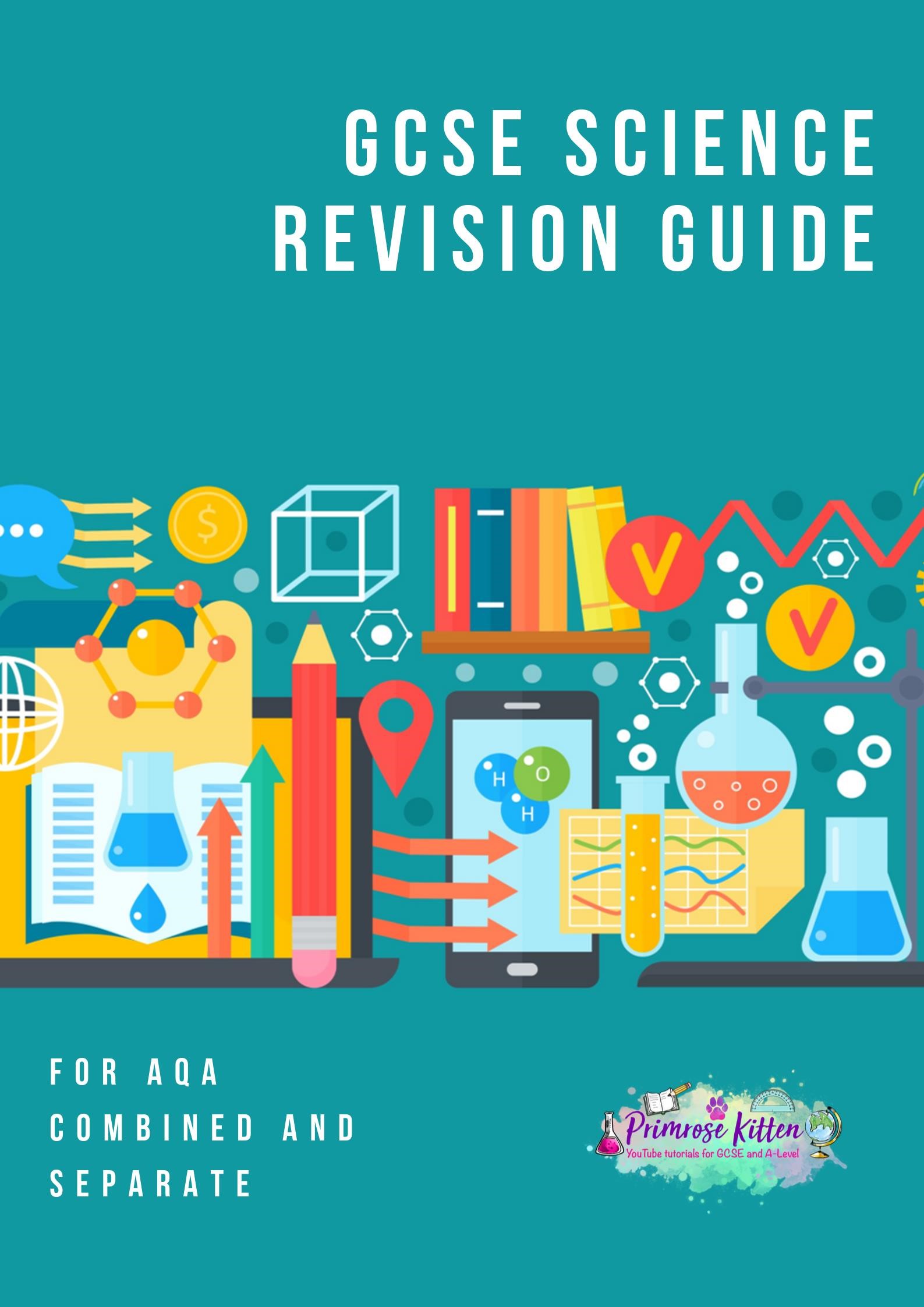 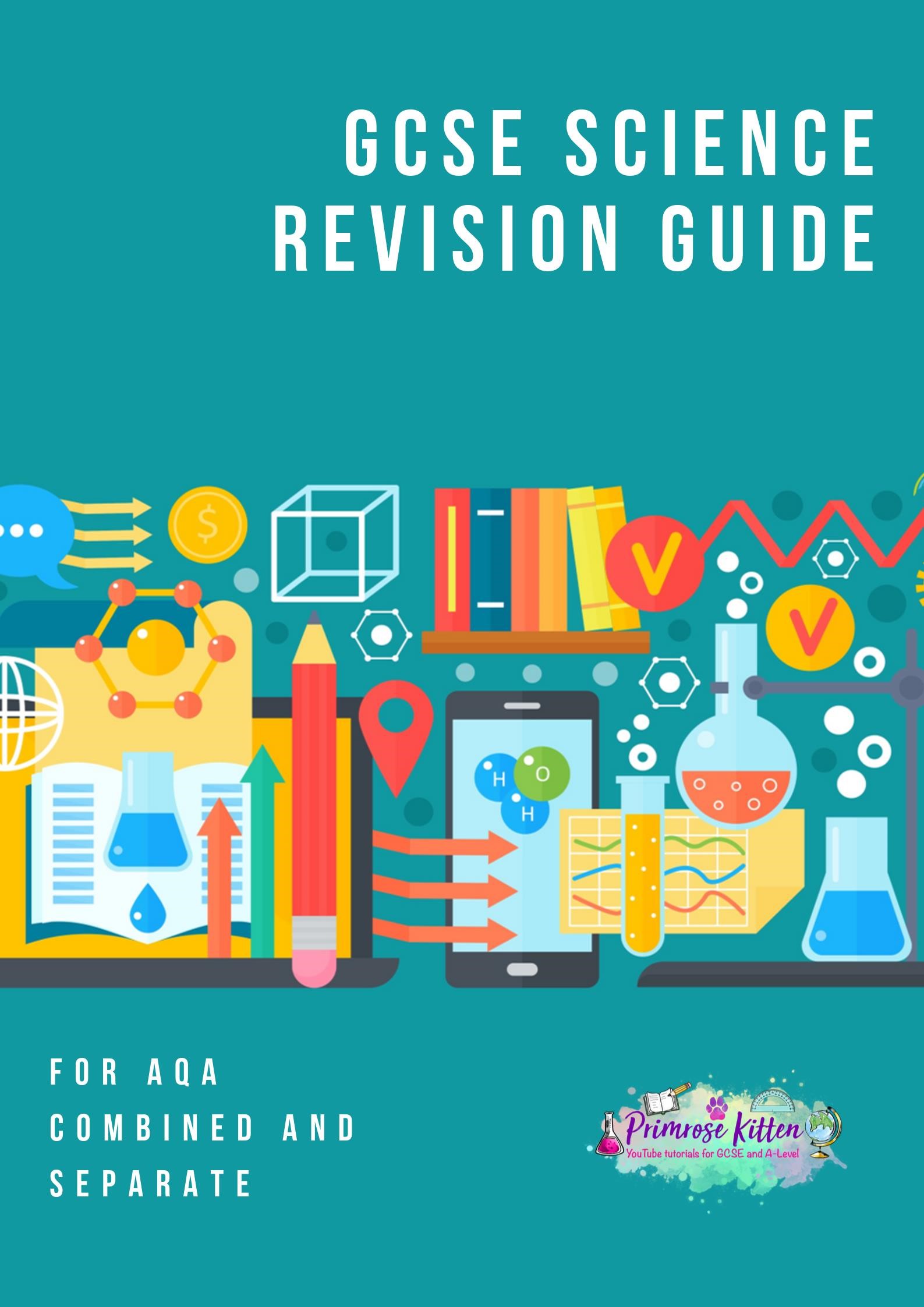 Glossary of exam command words Calculate/ Determine: use maths to work out the answer Choose: circle the answer from the selection  Compare: what the similarities and differences are Complete: fill in the gaps - pay attention to any given words, some may be used more than once some not at all Define: what does the word mean? Describe: what it looks like, or recall an event or process Design: Plan something Draw: a scientific diagram, not an arty sketch Estimate: give a sensible guess  Evaluate: give good points, bad points your option and justify your opinion Explain: give reasons why something is the way it is Give/Name: a short answer Identify/Label: name a part Justify: give an answer and support it with a reason Measure: you might need to get your ruler out for this one Plan: write a method, don’t forget your variables, controls and risk assessment Plot: mark points on a graph using an x Predict/suggest: what do you think is going to happen, you may need to use information from the question and knowledge from class Show: give evidence and come to a conclusion Sketch: a rough drawing, a graph doesn’t always need number labels on the axis, but it must be an accurate representation How to answer 6-mark questions Identify the command word; this tells you what the examiners are looking for. This is generally described, explain or evaluate.  Go back over the question and use different colour highlighter pens to pick out key bits of information. Plan the structure of your question. Table, paragraphs, diagram. Write your answer. Check your answer fully answers the question, make sure is it balanced and cover all the points asked for in the question. Check your spelling, punctuation, and grammar. Exam content All papers Contains multiple choice questions, structured questions, closed short answers questions and open long response questions 15% based on required practical’s Maths requirement vary by subject - 10% of the marks in biology, 20% of the marks in chemistry and 30% of the marks in physics. Separate Science 6 papers (2 biology, 2 chemistry and 2 physics, leading to 3 separate GCSEs) • 	Each 1 hour 45 minutes Each paper is worth 50% of the GCSE 100 marks on each paper Combined Science – Trilogy 6 papers (2 biology, 2 chemistry and 2 physics) Each 1 hour 15 minutes Each paper is worth 16.7% of the GCSE 70 marks on each paper Combined Science – Synergy 4 papers – 2 on life and environmental science and 2 on physical science Each 1 hour 45 minutes Each paper is worth 25% of the GCSE 100 marks on each paper Maths Skills for Science 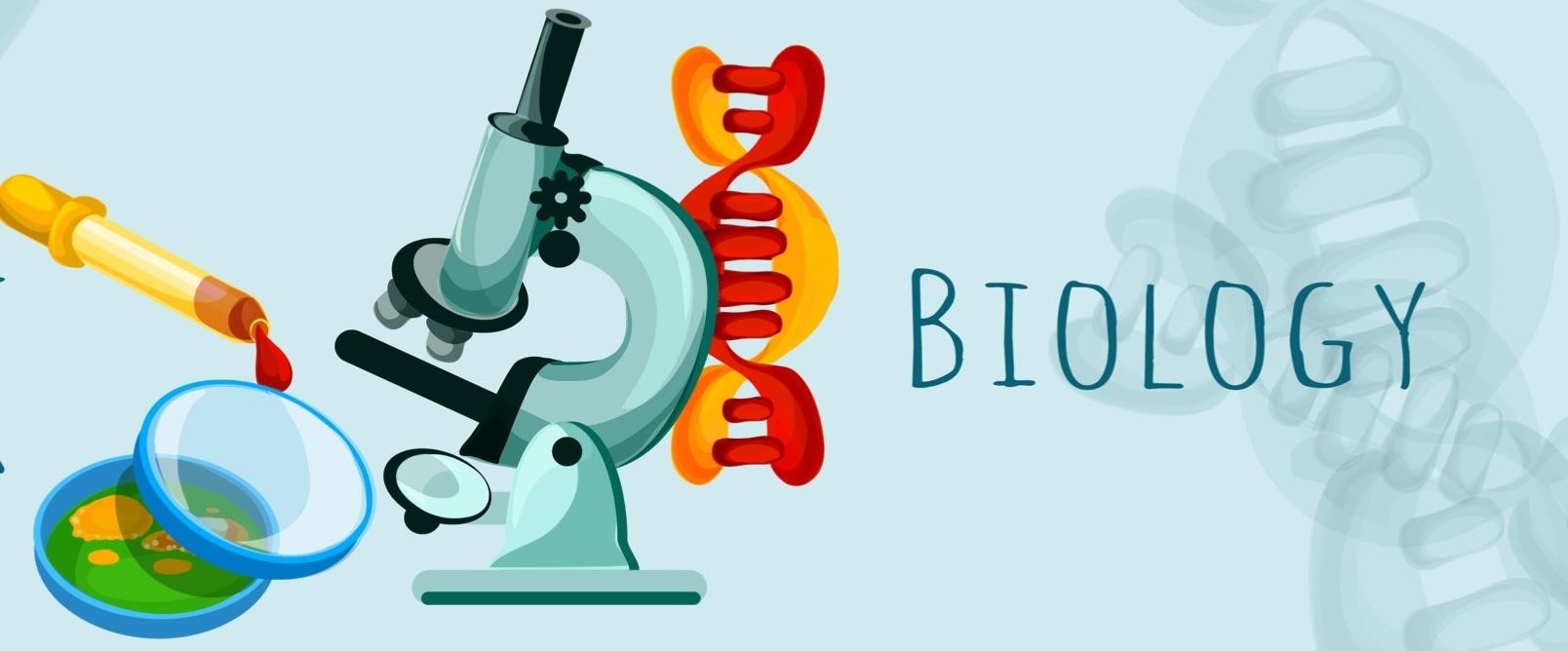 Five most common mistakes in a biology exam Not referring to the graphs - if the exam question asks about a graph, make sure you refer to it in your answer. Most marks can be picked up by clearly talking about the graph Ignoring the patterns and relationships – if there is a link between two things then tell the examiner about it, this is probably what they are looking for Describe or explain – getting these two words confused is a common mistake in all exams but it happens more in biology than any other subject. Make sure you know what the difference is  Skipping levels – don’t just focus on what is at the top and the bottom, remember all those important bits in-between Forgetting the practical workloads of marks can be picked up by talking about the practical’s you have done in class. 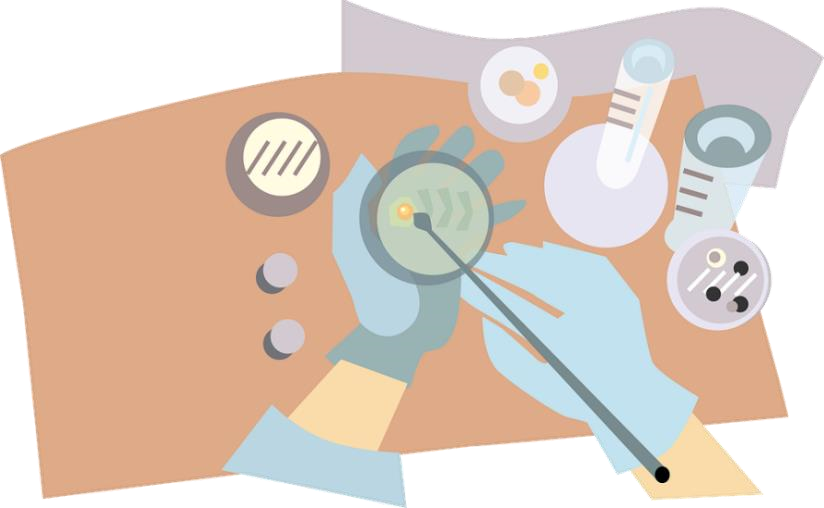 Cclearly state all the details and risks Topic Guide Required practical’s Microscopy Microbiology (Biology only) 	https://youtu.be/SSnH7Vz0KF8 Osmosis Enzymes Food Tests Photosynthesis Reaction Time  Plant Responses Field Investigations 10.Decay (Biology only) Key Words These are easy marks but only if you know them!  Abiotic 	Non-living factors that affect organism Cystic fibrosis 	Inherited disorder that causes damage to lungs In vitro 	Medical treatment to aid getting pregnant fertilization Protease 	Enzyme that breaks proteins into amino acids 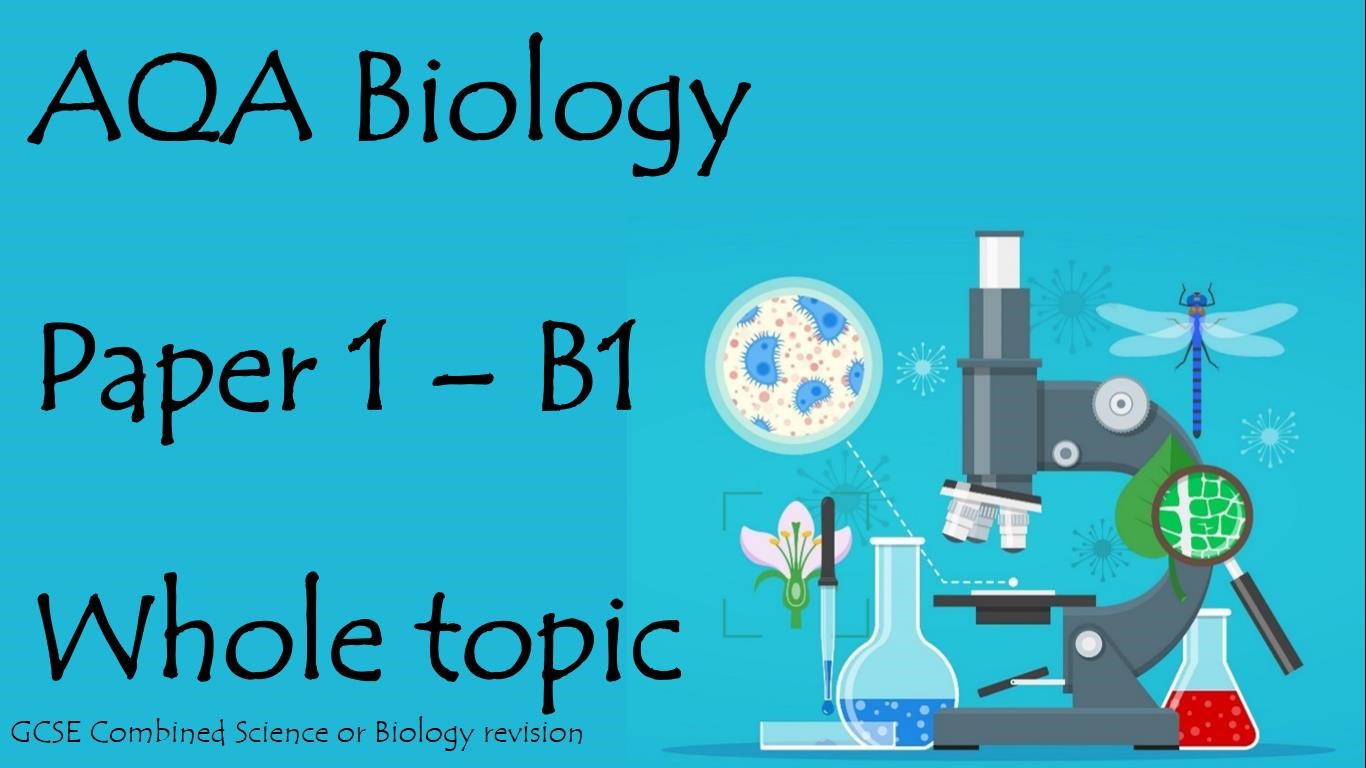  	The whole of biology paper 1 in only 63 minutes https://youtu.be/mKYQ-K23Mr4 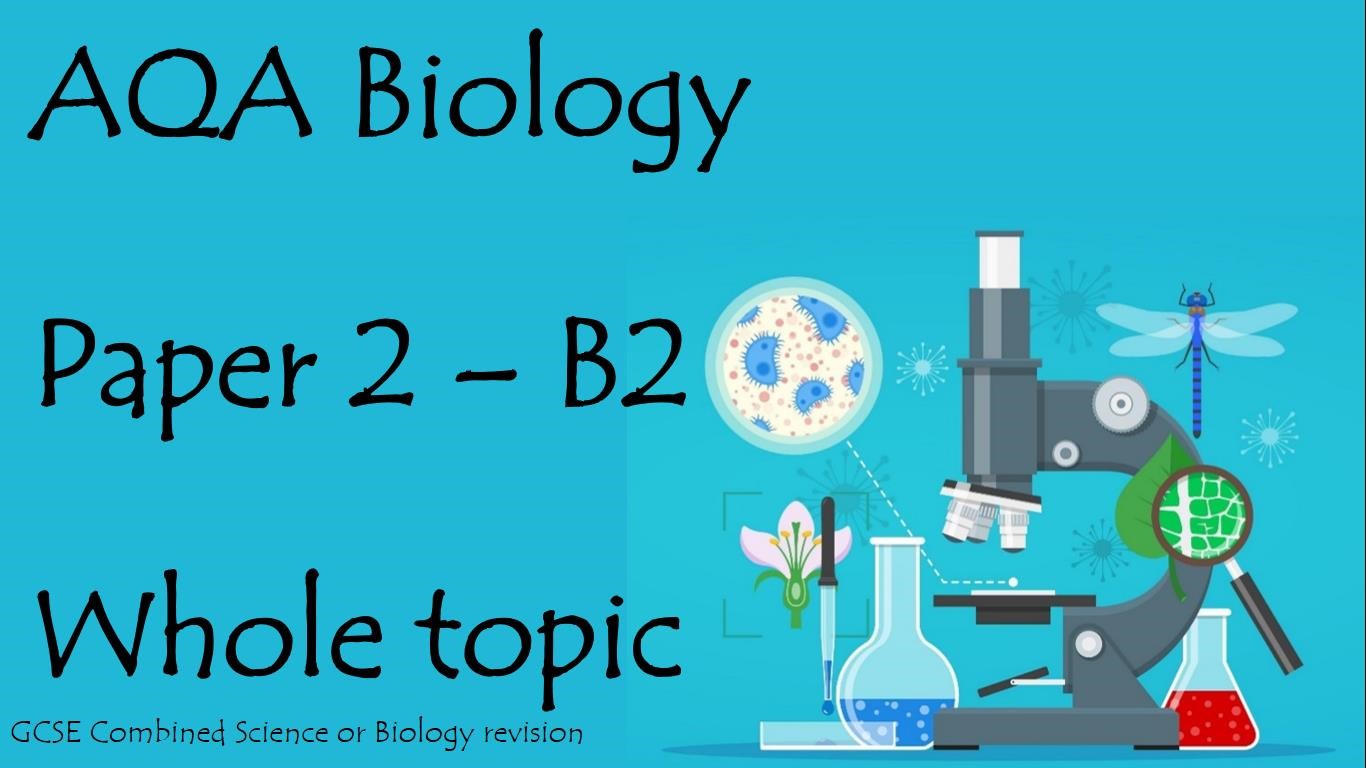  	The whole of biology paper 2 in only 72 minutes https://youtu.be/Uqti-xPnT-8 1 - Cell structure Knowledge checklist  Whole topic summary video https://youtu.be/sdpmVQooYS4 in only 12 minutes!! Quick fire questions  This worksheet is fully supported by a video tutorial on https://youtu.be/E9ZiTAaRC-E 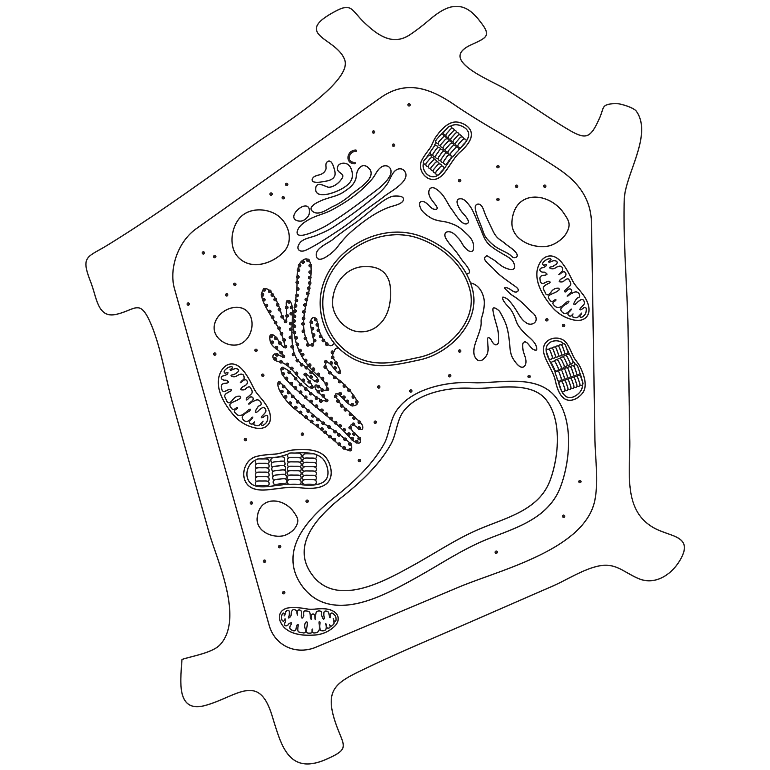 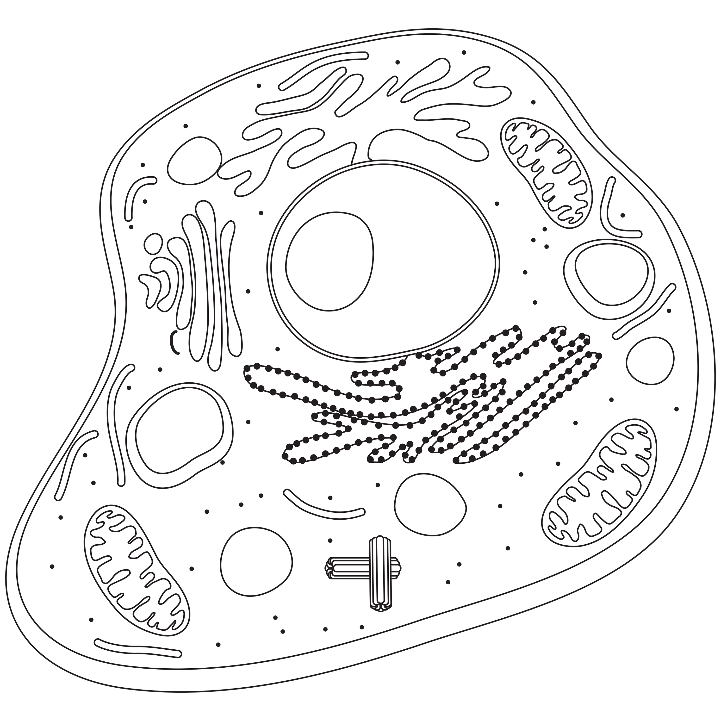 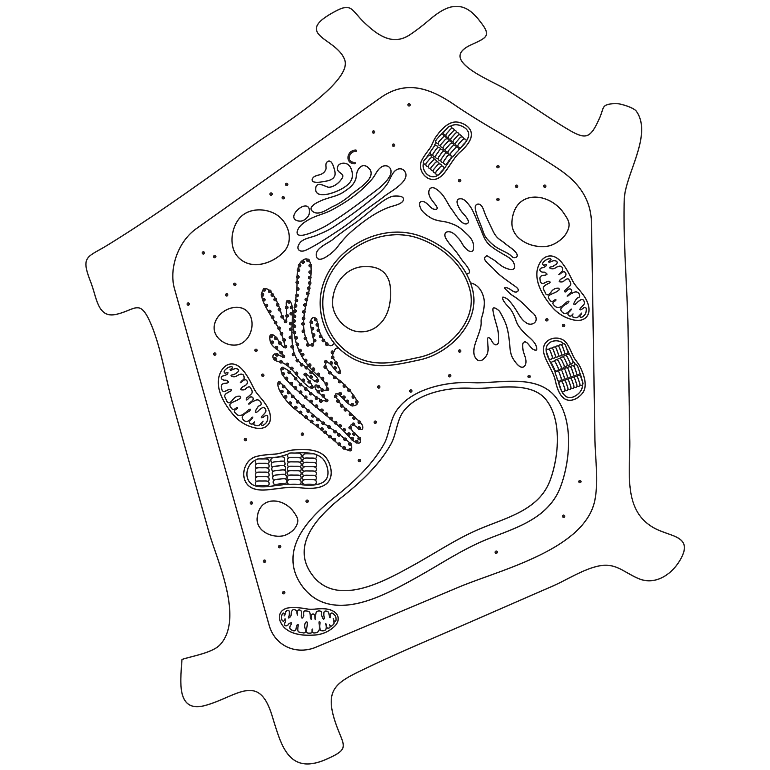 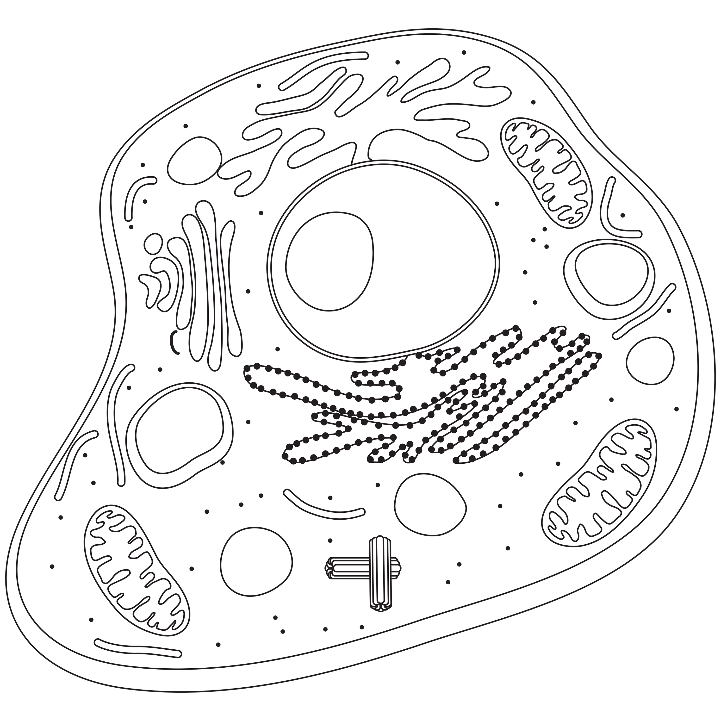 Label a bacteria cell. 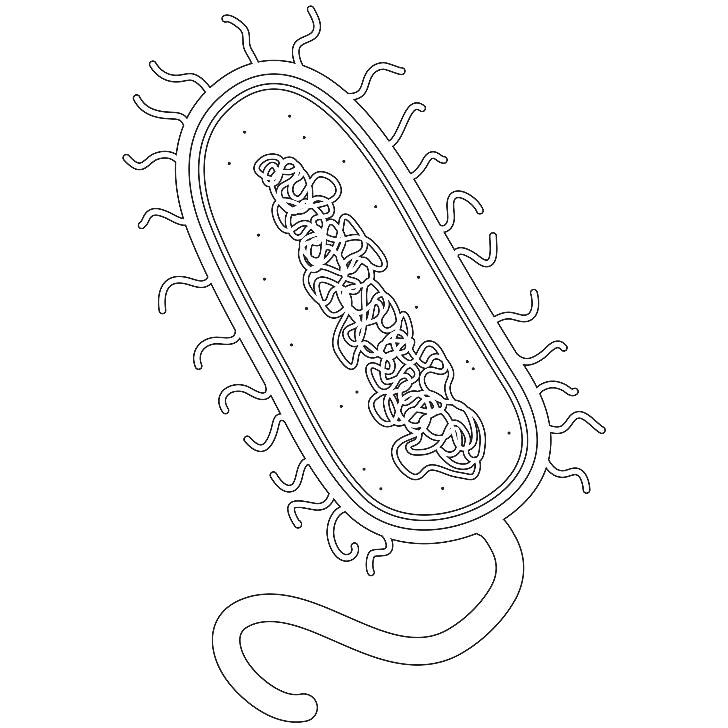 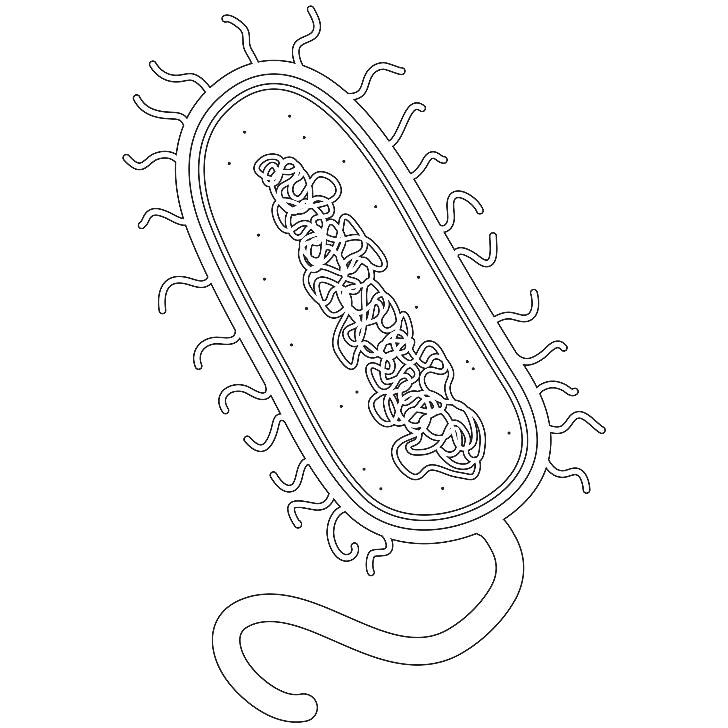 Mention two different specialist cells. What is differentiation? How do you calculate magnification? Where are chromosomes? What do chromosomes do? What is mitosis? What is a stem cell? What is diffusion? What is osmosis? What is active transport? 2 –Organisation Knowledge checklist For the whole topic video summary, click on https://youtu.be/DJ0lZGkDx6A in only 19 minutes!! Quick fire questions  This worksheet is fully supported by a video tutorial on https://youtu.be/QnsRz0Xhup8 What is an organ system? Name the parts of the digestive system? What happens to enzymes at low temperatures? What happens to enzymes at high temperatures? What happens to enzymes outside their optimal pH? What is the lock and key mechanism? Where is amylase produced? What does amylase do? Where is lipase produced? What does lipase do? Where is protease produced? What does protease do? Where is bile produced? What does bile do? Label the respiratory system. 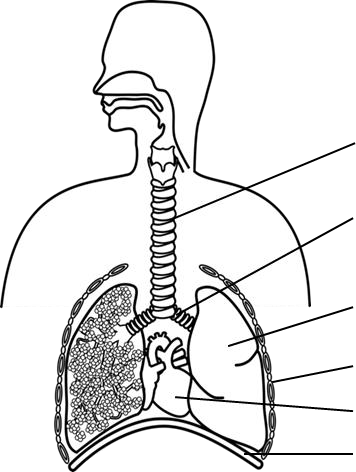 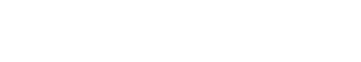 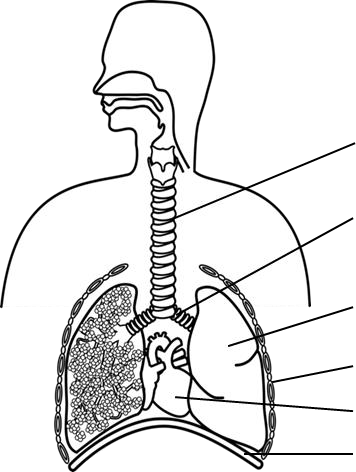 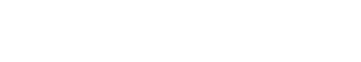 What does the heart do? What do the lungs do? Label the heart. 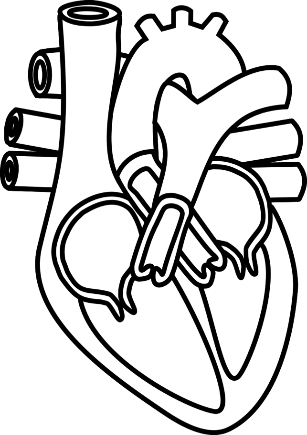 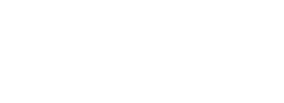 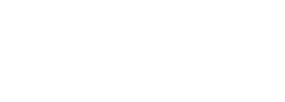 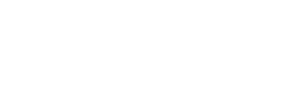 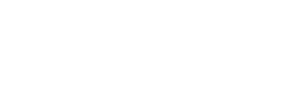 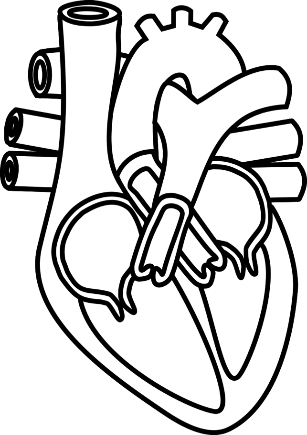 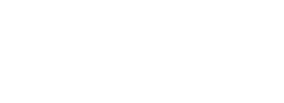 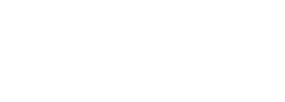 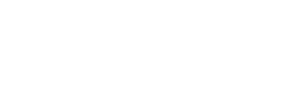 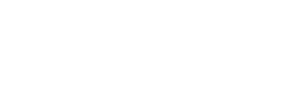 Draw the path the blood takes through the heart. 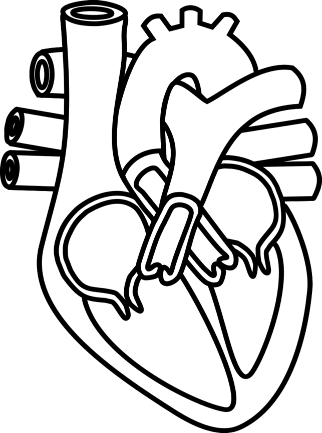 What does the aorta do? What does the vena cava do? What does the pulmonary artery do? What does pulmonary vein do? What is natural resting heart rate? Why may you need an artificial pacemaker? What dored blood cells do? What do white blood cells do? What do platelets do? What does plasma do? What is cardiovascular disease?  What lifestyle factors can affect health? What is cancer? What is a benign tumour? What is a malignant tumour? What is epidermal tissue? What is palisade mesophyll? What is spongy mesophyll?  What is the xylem?  What is the phloem?  What is transpiration?  How can we measure transpiration? 3 - Infection and response Knowledge checklist  Whole topic summary video on https://youtu.be/m7pxdTJ9NPI in only 22 minutes!! Quick fire questions  This worksheet is fully supported by a video tutorial on https://youtu.be/pq3B_sozPCo Define pathogen. What is a virus? What are bacteria? What is a protist? What is fungus? How can diseases be spread in plants? How can diseases be spread in animals? How do bacteria reproduce inside the body? How do viruses reproduce inside body? How can bacteria make a person feel ill? How can a virus make a person feel ill? What is measles? What is HIV? What is TMV? What is salmonella? What is gonorrhoea? What is Rose Black Spot? What is malaria? How does the skin help protect the body? How does the nose help protect the body? How does the trachea help protect the body? How does the bronchus help protect the body? How does the stomach help protect the body? What is the role of the immune system? What do white blood cells do? How do vaccinations work? What are antibiotics? What is antibiotic resistance? What are painkillers for? Where does digitalis come from? Where does aspirin come from? Where does penicillin come from? What are the three things that new drugs need to be tested for? 4 – Bioenergetics Knowledge checklist  Whole topic summary video on https://youtu.be/1KIAWiHQ4sM in only 11 minutes!! Quick fire questions  This worksheet is fully supported by a video tutorial on https://youtu.be/1nuYpKaQ3jA What is the word equation for photosynthesis? What is the chemical symbol for carbon dioxide? What is the chemical symbol for water? What is the chemical symbol for oxygen gas? What is the chemical symbol for glucose? What is the symbol equation for photosynthesis? How is energy transferred in photosynthesis? What factors might affect photosynthesis? How does temperature affect photosynthesis? How does light intensity affect photosynthesis? How does carbon dioxide concentration affect photosynthesis? Sketch the graph to show how light intensity affect photosynthesis (Higher tier only) Sketch the graph to show how temperature affects photosynthesis (Higher tier only) Sketch the graph to show how carbon dioxide concentration affects photosynthesis (Higher tier only) Is respiration exothermic or endothermic? What is the word equation for respiration? What is the symbol equation for respiration? What is anaerobic respiration? What is equation for anaerobic respiration? What is anaerobic respiration in yeast cells? How are the products of anaerobic respiration useful in the food industry? What is oxygen debt? Define metabolism. What do sugars do? What do amino acids do? What do fatty acids do? What does glycerol do? What do carbohydrates do? What do proteins do? What do lipids do? What can glucose be convertedto? What are lipids formed from? What are proteins formed from? What are amino acid formed from? What do proteins are broken down into? 5 – Homeostasis and Response Knowledge checklist  Whole topic summary video https://youtu.be/xOfqw7MbU8k in only 20 minutes!! Quick fire questions This video is fully supported by a video tutorial https://youtu.be/EMf0FbJI9BU Define homoeostasis. What does the brain do in homeostasis? What does central nervous system do in homeostasis? What is the endocrine system? Where is the pituitary gland? Where is the pancreas? Where is the thyroid? Where is the adrenal gland? Where are the ovaries? Where are the testes? How is blood glucose monitored? What happens when blood glucose is too high? What is the menstrual cycle? What is ovulation? What is testosterone? What is contraception? Higher tier only  What happens when blood glucose is too low? What is a negative feedback loop? What is FSH? What is LH? What is oestrogen? Where is FSH produced? Where does FSH act? Where is LH produced? Where does LH act? Where is oestrogenproduced? Where does oestrogenact? What is IVF? Give two positives about IVF? Give two negatives about IVF? What is thyroxine? Where is thyroxine produced? Where does thyroxine act? What is adrenaline? Where is adrenaline produced? Where does adrenaline act? Biology Only  Label these different parts of the brain. 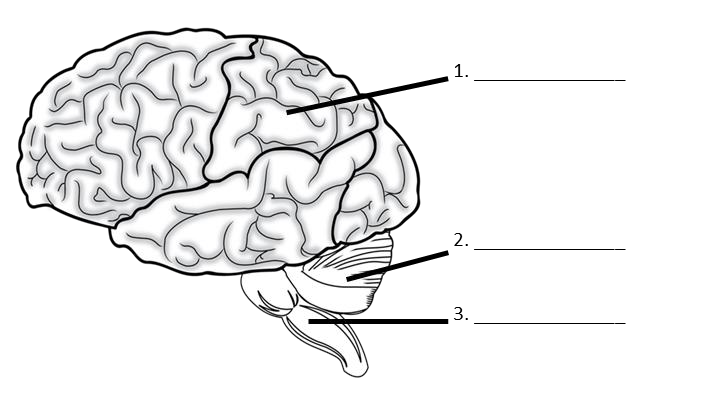 Label these different parts of the eye. 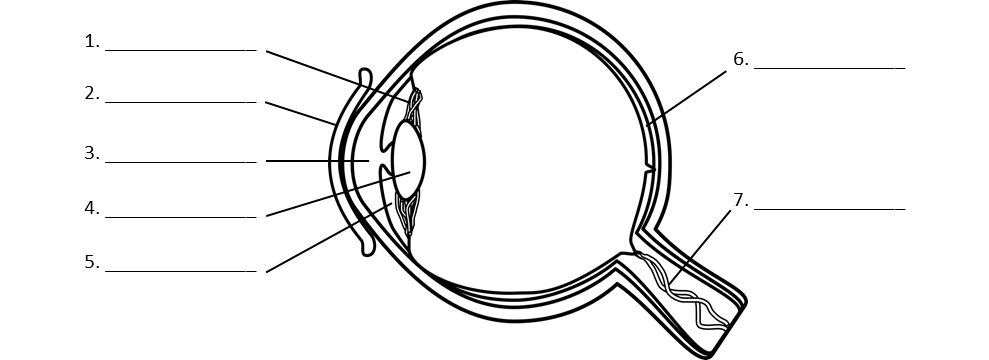 What is short-sightedness? What is long-sightedness? How can short-sightedness be corrected? How can long-sightedness be corrected? What is osmosis? How does water leave the body? How does water get into the body? What happens to cells if they lose too much water? What happens to cells if there is too much water? What dothe kidneys do? What is the treatment for kidney failure?  What is phototropism? What is geotropism? What is the role of gibberellins? What does ADH stand for? What does ADHD do? 6 – Inheritance, variation and evolution Knowledge checklist  Whole topic summary video https://youtu.be/npl10a6p8jQ in only 33 minutes!! Quick fire questions This worksheet is fully supported by a video tutorial on https://youtu.be/IL-dUnKmksY How many cells are produced at the end of mitosis? How many cells are produced at the end of meiosis?  What are the male gametes in plants? What the female gametes in plants? What are the male gametes in animals? What are the female gametes in animals? What is the basic structure of DNA? Define gene. Define genome. Define gamete. Define chromosome. Define allele. Define dominant. Define recessive. Define homozygous. Define heterozygous. Defined genotype. Define phenotype. What is polydactyly? Is polydactyly dominant or recessive? What is cystic fibrosis? Is cystic fibrosis dominant or recessive? How many pairs of chromosomes in human body cell? What sex is XX? What sex is XY? Define evolution. Define natural selection. Despite the speciation. What evidence is there for evolution? How do fossils arise? Define extinction. What things lead to extinction? Why can bacteria evolve quickly? What is MRSA? Why is the development of antibiotics so slow? Biology only  What are the advantages of sexual reproduction? With the disadvantages of sexual reproduction? What are the advantages of asexual reproduction? What are the disadvantages of asexual reproduction? What is the basic structure of DNA? What are the bases in DNA? How does DNA code for amino acids? How do amino acids produce proteins? How do variations in DNA affect the protein being made? What effect might a mutation have on an enzyme? What was Darwin’s theory? What was the controversy behind Darwin’s theory? What was the Lamarck’s theory?7 – Ecology Knowledge checklist  Whole topic summary video on https://youtu.be/SKDn90HK98Q Quick fire questions  This worksheet is fully supported by a video tutoria on https://youtu.be/NorHSgd7Yyc Define ecosystem. Define community. Define interdependence. Define competition. What does an organism need to survive and reproduce? What do different organisms compete for? Define abiotic factor. List eight abiotic factors. How can a change in abiotic factors affect the community? Define biotic factors. How can a change in biotic factors affect the community? List three biotic factors. Define adaptation. Why do animals need to adapt? Define extremophile.  Give an example of a plant adaptation. Give an example of an animal adaptation. Where does energy in a food chain come from? Define the term producer. Define the term primary consumer. Define the term secondary consumer. Define the term tertiary consumer. Define the term prey. Define the term biodiversity. Why do we need biodiversity? What is pollution? What impact can pollution have on plants? What impact can pollution have on animals? What impact can humans have on land usage? What is the impact of deforestation? What are the reasons for deforestation?  What the consequences of global warming? What gases contribute to global warming? Biology only  Define the term decay. Define the term decomposition.  How can temperature affect the rate of decomposition? How can oxygen affect the rate of decomposition? How can water affect the rate of decomposition? How can decay lead to the production of biogas? Define the term biodiversity. What are the differences between trophic levels? What is the role of a decomposer? How is energy lost between trophic levels? What is food security? How can we increase the efficiency of production? How can microorganisms be cultured for food? Chemistry 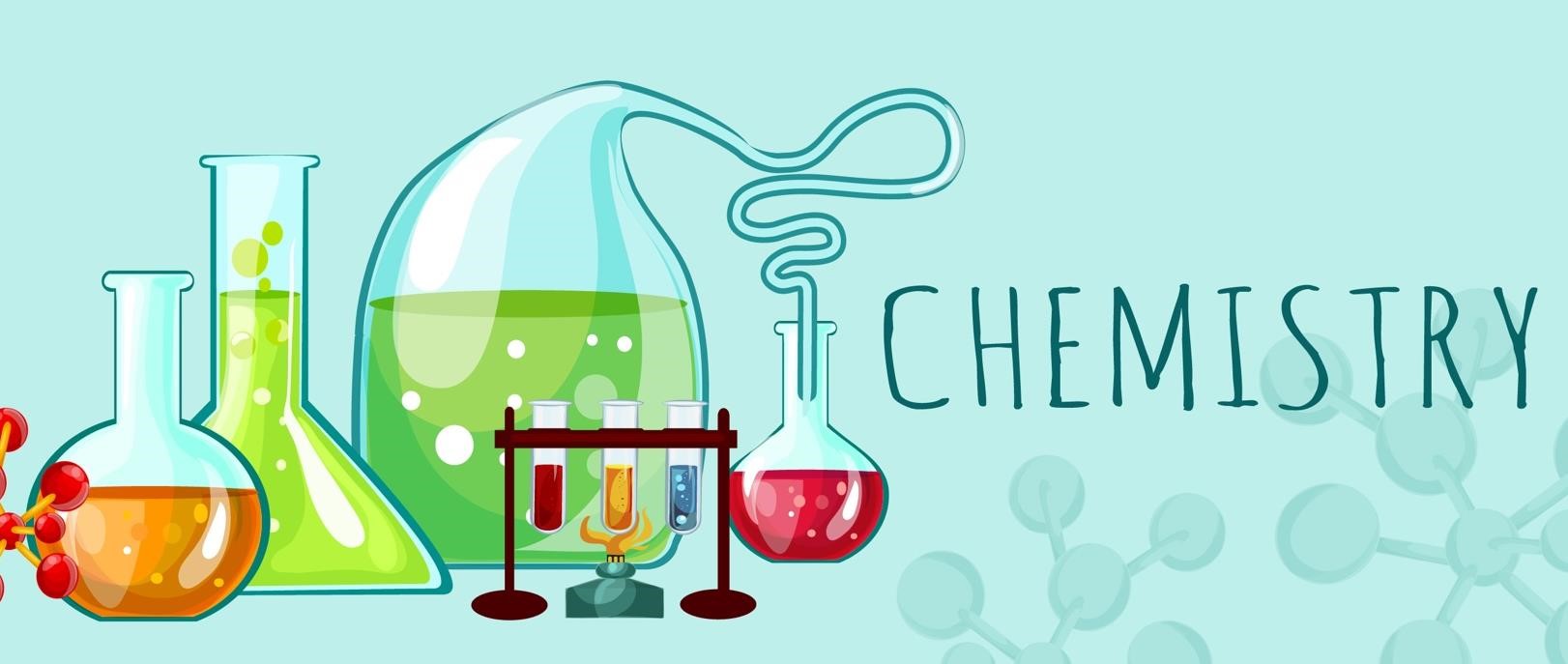 5 most common mistakes in a chemistry exam  	 Drawing the wrong number of bonds in organic chemistry Being too wishy-washy in colour changes Putting numbers in the wrong place Missing out (or adding too many) capital letters Keep numbers in your calculator memory to avoid rounding errors Important tips • 	When balancing equations, if you really, really can’t work it out. Write 2 as the answer. • 	If you’ve forgotten the reaction conditions, write ‘hot and a catalyst.’ Topic Guide Equation Sheet Percentage yield = Actual yield                                                                                                  .                        Theoretical yield  Atom Economy = Mr of atoms in the required products.                                                                  .                                   Mr of reactants Moles = mass       .                                                                                                                     .              Mr Concentration (mol/dm3) = amount (mol) 	 	 	 	 	 	 	  	.                              volume (dm3) The formula of common acids and compounds Reference table of common formulae They won’t give you these in the exam - so learn them!!! Available as flashcards on my website As a general rule, elements in group one form +1 ions, group 2 form +2 ions, group 6 form 2 ions and group 7 form -1 ions.  The Reactivity Series You need to learn the order and how to use it! Required practical’s 1. Making Salts -Copper Sulfate Crystals - Separating solids from a solution by filtering and -Indicators for titrations - Methyl orange and phenolphthalein      	 	 	 	 	 	 	 	https://youtu.be/XPTnZnbXgDs 	-Titration Method.  	 	 	 	https://youtu.be/2hv2hS6zdh0 Electrolysis -The electrolysis of sodium sulfate. 	  	https://youtu.be/hcQHxKMpr60 -The electrolysis of sodium chloride solution (brine). 	 	 	 	 	 	 	 	https://youtu.be/r0kbEj2PDEg -The electrolysis of copper (II) sulfate.  	https://youtu.be/L_BjGKdM2Bk -The electrolysis of copper (II) chloride. 	 	https://youtu.be/E6npZEyaASk Temperature Changes  -Temperature change of neutralisation.  	https://youtu.be/Bz0C9mmF2tw Rates of Reaction -Measuring the rate of a reaction by collecting gas -  Marble chips and 	hydrochloric acid  	 	 	 	 	 	 	https://youtu.be/SXUWo-V-WgQ -Measuring the rate of a reaction by the loss of mass 	 	 	 	 	 	 	 	https://youtu.be/0RUYNpdnALg -Measuring the rate of reaction by disappearing cross - Sodium thiosulfate and hydrochloric acid.  	 	 	 	  	https://youtu.be/CwK4-_Xq2yI Chromatography 	-Chromatography.  	 	 	 	https://youtu.be/kxrjvLvbY28 -Chromatography-Why do you need to use a pencil to draw the start line?  	https://youtu.be/XtQ4hHZzX2k -Test for Sulfate Ions. 	 	 	  	https://youtu.be/k5qMGgmQDwo 	-Test for Carbonate Ions.  	 	 	https://youtu.be/7AGBLbl7AHE -Anion and Cation Ion Identification Summary (Negative and Positive Ions) and 	Practice 	 	 	 	 	 	 	 	https://youtu.be/LC4Nxd5dwEM 8. Water purification Key Words These are easy marks, but only if you know them!! Acid 	A solution that has a low pH due to the hydrogen ions 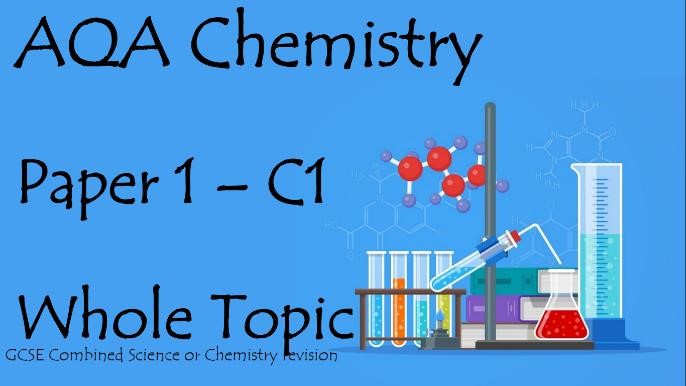 The whole of chemistry paper 1 in only 72 minutes https://youtu.be/MpQ-3YAwNhI 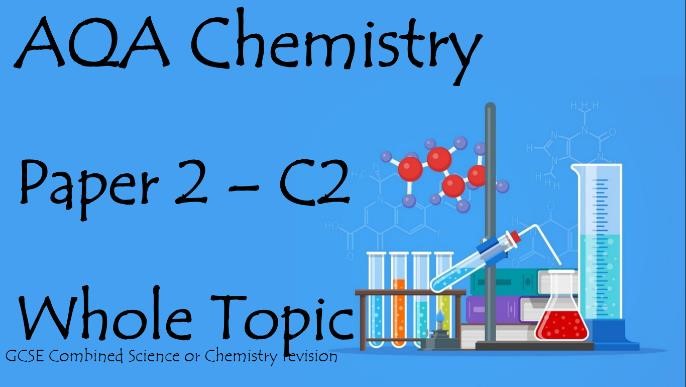 The whole of chemistry paper 2 in only 49 minutes https://youtu.be/_HJu8WTtZJU 1 – Atomic Structure and the Periodic Table Knowledge checklist  Whole topic summary https://youtu.be/bgyuXU97jaI in only 21 minutes!!  Quick fire questions  This worksheet is fully supported by a video tutorial; https://youtu.be/mjlIPJ_c018 What element is represented by W? What element is represented by Na? What element is represented by Si? What element is represented by Co? What element is represented by Fe? What group is oxygen in? What group is argon in? What group is potassium in? What group is sulfur in? What group is chlorine in? What period is phosphorous in? What period is nitrogen in? What period is calcium in? What period is gallium in? What period is carbon in? What is a compound? What is a mixture? Give three ways of separating out mixtures. What is the name for CO2? What is the name for H2O? What did Chadwick discover? What experiment did Rutherford do? What type of foil did Rutherford use? What did Rutherford fire at the foil? What model of the atom was Rutherford testing? What did Rutherford discover? What was the new model of the atom called? Where are electrons? Where are protons? Where are neutrons? What charge do protons have? What charge do neutrons have? What charge do electrons have? What mass do protons have? What mass do electrons have? What mass do neutrons have? What does the atomic number tell us? What does the mass number tell us? How do you find the number of protons in an atom? How do you find the number of electrons in an atom? How do you find the number of neutrons in an atom? How do you find the number of protons in an ion? How do you find the number of electrons in an ion? How do you find the number of neutrons in an ion? How many electrons fit on the first shell? How many electrons fit on the second shell? How many electrons fit on the third shell? What element has the electronic structure 2,8,1? What element has the electronic structure 2,3? What element has the electronic structure 2,8,5? What element has the electronic structure 2? What element has the electronic structure 2,8,8,1? What type of ions do metals form (positive/negative)? What type of ions do non-metals form (positive/negative)? What bonding occurs between two non-metals? What bonding occurs between a metal and a non–metal? What happens to the electrons in covalent bonding? What happens to the electrons in ionic bonding? How did Mendeleev organise his periodic table? Why did Mendeleev leave gaps in his periodic table? On which side (left/right) of the periodic table are metals found? On which side (left/right) of the periodic table are non-metals found? What is another name for group 1? How reactive are group 1 elements? How does reactivity change as you go down group 1? How does sodium react with water? How does sodium react with oxygen? How does sodium react with chlorine? What is another name for group 0/8? How reactive are group 0 elements? How does boiling point change as you go down group 0? What is another name for group 7? How reactive are group 7 elements? How does boiling point change as you go down group 7? How does reactivity change as you go down group 7? Separate Science Only What are the properties of transition metals? 77. Give a use for transition metals What colour does iron (II) go? What colour does iron (III) go? What colour does copper (II) go? 2 – Bonding, Structure and the Properties of Matter Knowledge checklist  Whole topic summary https://youtu.be/YpEQ-NWxKBc in only 15 minutes! Quick fire questions  This worksheet is fully supported by a video tutorial;https://youtu.be/9bbCFUyluWg Draw the arrangement of particles in a solid. Draw the arrangement of particles in a liquid. Draw the arrangement of particles in a gas. What is it called when a solid turns into liquid? What is it called when a liquid turns into a gas?  What is it called when a gas turns into liquid?  What is it called when a liquid turns into a solid?  What is the boiling point?  What is the condensing point?  What does this state symbol mean (s)?  What does this state symbol mean (l)?  What does this state symbol mean (g)?  What does this state symbol mean (aq)? What is ionic bonding? How are ions formed? What type of ions with a metal form?  What type of ions will a non-metal form?  Where are metals on the periodic table  Where are non-metals on the periodic table? What is an ionic bond? Draw a dot and cross diagram to show the bonding in sodium chloride. Draw a dot and cross diagram to show the bonding in magnesium chloride.  Draw a dot and cross diagram to show the bonding in magnesium oxide. What is covalent bonding? List six simple covalent compounds.  Give the formula of oxygen gas. Give the formula of nitrogen gas.  Give the formula of hydrogen chloride. Give the formula of ammonia.  Give the formula of methane. Give the formula of hydrogen gas.  Give the formula of water. Give the formula of carbon dioxide. Draw the bonding in water. Draw the bonding in carbon dioxide. Draw the bonding in chlorine gas. Draw the bonding in nitrogen gas. Draw the bonding in oxygen gas. Draw the bonding in hydrochloric acid. Draw the bonding in ammonia. Draw the bonding in methane. In a covalent bonding diagram, what does each line represent? Give two examples of giant covalent compounds. How does metallic bonding arise? Why do metals have high boiling and melting points?  How are atoms in a pure metal arranged? How are atoms in an alloy arranged? Why do people use alloys and not pure metals?  How do metals conduct electricity? Describe the structure of an ionic compound. Describe the properties of an ionic compound. Describe the structure of a simple covalent compound.  Describe the properties of a simple covalent compound.  Describe the structure of giant covalent compound. Describe the properties of a giant covalent compound.  What is a monomer? What is a polymer? Describe the structure of a polymer.  Which element is both diamond and graphite made from? Describe the bonding in diamond. Describe the difference between the bonding in diamonds and the bonding in graphite? What are the properties of graphite?  What are the uses of graphene? What are the uses of fullerenes?  Describe the structure of fullerenes.  Describe the structure of carbon nanotubes. Chemistry only  What is the size of a nanoparticle?   Why do nanoparticles have different properties? What can nanoparticle be used for?  What are the advantages and disadvantages of nanoparticles? 3 – Quantitative Chemistry Knowledge checklist  Whole topic summary https://youtu.be/eAibVvhmsK0 in only 12 minutes!! Quick fire questions  This worksheet is fully supported by a video tutorial;https://youtu.be/8uqWdmIKd7c Give three ways of measuring the mass or volume of a product or a reactant.  How do you calculate the concentration of a solution? Give the formula of oxygen gas. Give the formula of nitrogen gas.  Give the formula of hydrogen chloride. Give the formula of ammonia.  Give the formula of methane. Give the formula of hydrogen gas. Give the formula of water. Give the formula of carbon dioxide. Balance this N2 +……….H2 →……….NH3 Balance this CaCl2 + KOH → Ca(OH)2 + KCl Ammonia reacts with oxygen gas; write this as a balanced symbol equation. Magnesium reacts with carbon dioxide; write this is a balanced symbol equation. Define relative formula mass (Mr). Define relative atomic mass (Ar). What is the mass of argon? What is the mass of calcium?  What is the mass of H2SO4? What is the mass of MgO? Higher tier only  What does the term mole mean? What is equation for calculating moles? What is Avogadro’s constant? Chemistry only  How do you calculate percentage yield of reaction? How do you calculate the atom economy of a reaction?  Why might a reaction not give the expected yield? What is the colour change in phenolphthalein?   What is the colour change in the methyl orange? Higher tier  How do you calculate the concentration of the solution? How much volume does 1 moles of gas take up at standard conditions? 4 – Chemical Changes Knowledge checklist  Whole topic summary https://youtu.be/KTmXEIiU_Go in only 16 minutes!! Quick fire questions  This worksheet is fully supported by a video tutorial; https://youtu.be/7Nrma6v0A8I Describe what happens when a metal reacts with oxygen. List the order of the reactivity series.  How are unreactive metals found? What is the formula of magnesium oxide? What is the formula of calcium hydroxide? What ion is responsible for acidity? What ion is responsible for alkalinity? Is pH1 acid, alkali or neutral?  Is pH7 acid, alkali or neutral? Is pH14 acid, alkali or neutral?  Write down the neutralisation equation. When do ionic compounds conduct electricity?  Why do ionic compounds need to molten or dissolved to conduct?  What happens to positive ions during electrolysis? What happens to negative ions during electrolysis?  If a metal chloride is being electrolysed what gas will be produced?  If metal sulfate is being electrolysed what gas will be produced? How do you test for chlorine gas? How do you test for hydrogen gas?  How do you test for oxygen gas? Higher tier only What is reduction? What is oxidation? Balance this ……….Cl- ………. → Cl2 Balance this  Mg2+ ……………. → Mg  Give an example of a strong acid.  Give an example of a weak acid.  What is a concentrated acid? What is a dilute acid? 5 – Energy Changes Knowledge checklist  Whole topic summary https://youtu.be/L7829UGifpM in only 9 minutes Quick fire questions  This worksheet is fully supported by a video tutorial;https://youtu.be/PQtjfRolMAE Define exothermic. Define endothermic. Draw the reaction profile for an endothermic reaction. Draw the reaction profile for an exothermic reaction. If energy is needed what is happening to the bonds? If energy is released what is happening to the bonds? How do you calculate the energy change in a reaction? Chemistry only  How does simple cell work? What is the difference between a battery and cell? What is the difference between rechargeable non-rechargeable batteries? 6 – The Rate and Extent of Chemical Change Knowledge checklist  Whole topic summary https://youtu.be/7i90fiz9SmY in only 13 minutes!! Quick fire questions This worksheet is fully supported by a video tutorial; https://youtu.be/C-tHYZwisNs How do you measure the rate of reaction? Give two ways to measure the quantity of reactant or product. What are the units for measuring rate of reaction? How do you calculate the gradient for a tangent? Give three ways to measure the rate of reaction. How can a change in temperature affect the rate of reaction? How a change in pressure affect the rate of reaction? How can a change in concentration affect the rate of reaction? How can a change in surface area affect the rate of reaction? What is a catalyst? How can a catalyst affect the rate of reaction? Sketch an energy profile for catalysed and an uncatalysed reaction. What symbol represents a reversible reaction? What happens to ammonium chloride upon heating and cooling? What happens to copper sulfate on the addition and removal of water? Higher tier only What is Le Chatelier’s Principle7 – Organic Chemistry Knowledge checklist  Whole topic summary https://youtu.be/ZeUNWY7YDAo in only 15 minutes!! Quick fire questions This worksheet is fully supported by a video tutorial; https://youtu.be/sE2DP0x48kE Define hydrocarbon. What is crude oil made up from? What is the general formula for alkanes? Draw methane. Draw ethane. Draw propane. Draw butane. Why do we need to separate crude oil into fractions? How does boiling point change with chain length?  10.How does viscosity change with chain length? 11.How does flammability change with chain length? 12.Write the word equation for complete combustion. 13.Why do we need to crack long hydrocarbons? 14.How do we test for alkenes? Chemistry Only 15.What is the general formula for alkenes? 16.What does unsaturated mean? 17.Draw ethene. 18.Draw propene. 19.Draw butene. 20.Draw pentene. 21.What is the word equation for incomplete combustion? 22.What is the difference between complete and incomplete combustion? 23.Describe the reaction of an alkene with a halogen. 24.Describe the reaction of an alkene with water. 25.Describe the reaction of an alkene with hydrogen. 26.What is the functional group for alcohol? 27.Draw methanol. 28.Draw ethanol. 29.Draw propanol. 30.Draw butanol.  31.What is the main use of alcohol? 32.What happens when alcohol reacted with oxygen? 33.What are the conditions needed for fermentation? 34.Draw the functional group for a carboxylic acid. 35.Draw methanoic acid. 36.Draw ethanoic acid. 37.Draw propanoic acid. 38.Draw butanoic acid. 39.What are the uses for carboxylic acids? 40.What happens when a carboxylic acid reacts with a carbonate? 41.What happens when a carboxylic acid reacts with water? 42.What happens when a carboxylic acid reacts with alcohol? 43.Draw ethyl ethanoate. 44.Define monomer. 45.Define polymer. 46.Describe polymerisation. 47.What is condensation polymerisation? 48.What is the structure of DNA? 49.How does DNA relate to amino acids? 50.Draw the basic structure of an amino acid. 8 – Chemical Analysis Knowledge checklist  Whole topic summary https://youtu.be/YyUQiUddBA4 in only 6 minutes!! Quick fire questions  This worksheet is fully supported by a video tutorial; https://youtu.be/vMKAHdoc-g0 Define mixture. Defiant formulation. Define melting point. How can melting point be used to determine if a compound is pure or not? How can chromatography be used to determine if a compound is pure or not? How do you calculate Rf values? What is the test for hydrogen gas? What is the test oxygen gas? What is the test for carbon dioxide? What is the test for chlorine gas? Chemistry only  What colour flame test for lithium go? What colour flame test for sodium go? What colour flame test for potassium go? What colour flame test for calcium go? What colour flame test for copper go? What happens when you react aluminium with sodium hydroxide? What happens when you react calcium with sodium hydroxide? What happens when you react magnesium with sodium hydroxide? What happens when you react copper (II) with sodium hydroxide? What happens when you react iron (II) with sodium hydroxide? What happens when you react iron (III) with sodium hydroxide? What is the test carbonate ions? What is the test for halide ions? What is the test for sulfate ions? 9 – Chemistry of the Atmosphere Knowledge checklist  Whole topic revision summary https://youtu.be/gxCRsqXZzeU in only 6 minutes!! Quick fire questions This worksheet is fully supported by a video tutorial; https://youtu.be/DznhhA2QHUg How much oxygen is there in the atmosphere? How much carbon dioxide is there in the atmosphere? How much nitrogen is there in the atmosphere? How was the early atmosphere different to today? What led to an increase in oxygen in the atmosphere? What led to the increase in nitrogen in the atmosphere? Give two things that led to a decrease in carbon dioxide in the atmosphere. What are three greenhouse gases? How do greenhouse gases interact with radiation? What impact does increased level of these gases in the atmosphere have on the climate? Give two activities that lead to an increased level of greenhouse gases in the atmosphere. What are the predictions of the effects of greenhouse gases on future temperature levels? Define the term carbon footprint. What are the major sources of atmospheric pollution? What effect does carbon dioxide have on the atmosphere? What effect does sulfur dioxide have on the atmosphere? What effect does water vapour have on the atmosphere? What effect does carbon monoxide have on the atmosphere? What effect do nitrogen oxides have on the atmosphere? What effect do carbon particles have on the atmosphere? What effect does pollution have on humans? What affects does pollution have on plants? What effect does pollution have on animals?10 – Using Resources Knowledge checklist  Whole topic summary https://youtu.be/KyVf2bVLl08 in only 10 minutes!! Quick fire question This worksheet is fully supported by a video tutorial; https://youtu.be/xBUXqfa2gHo What different ways can humans use the Earth’s resources? Give 3 resources we get from the Earth. Define finite resource. Define renewable resource. How do you produce potable water? How do you sterilise water? How do you desalinate water? Why do we need to develop new methods to extract materials from the Earth? What is bioleaching? What is phytomining?   How do we assess the impact of an object? How do we analyse a life-cycle assessment? How can you reduce amount of resources used? Chemistry Only What is rusting? How can we prevent corrosion? What is the structure of an alloy? How does the structure of an ally relate to its properties? What is the composition of most of the glass we use? What are clay ceramics? How do the structure of polymers link to their properties? What is the Haber process used for? In the Haber process, where do the nitrogen and hydrogen come from? In the Haber process, what are the conditions needed? Physics  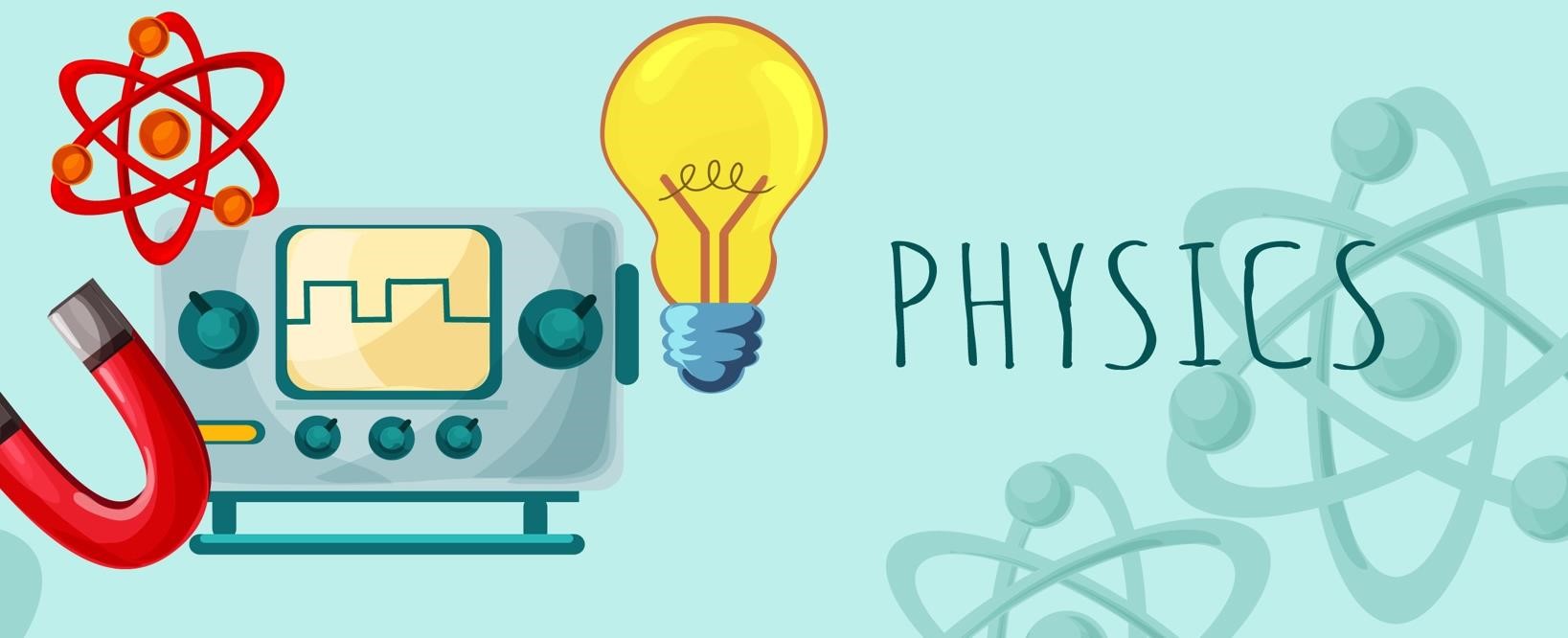 5 most common mistakes in a physics exam 	 	 	 Not knowing your units - this comes up a lot as separate marks and your formula sheet will be useless if don’t know these Not being able to rearrange equations -  if you want to get the top grades you’ll need to use sophisticated maths skills We don’t use reoccurring in science -  you need to round to the nearest whole number 4. Store numbers in your calculator’s memory -  so you don’t make an error due to rounding 5. Missing out the keywords – easy, easy makes here, but you need to learn them!! Topic Guide Required practical’s Specific Heat Capacity Thermal Insulation (Physics only) Resistance I-V characteristics Density Force and extension  	 	 	 	 	https://youtu.be/-Qk9WBOQW4w Acceleration Waves Reflection (Physics only) 	10.Surfaces  	 	 	 	 	 	 	https://youtu.be/kDLx36gDz80  AQA GCSE Physics Equation Sheet Units and equations available as readymade flashcards from my website Topic 1 – Energy Topic 2 – Electricity Topic 3 – Particle Model of Matter Topic 5 – Forces Topic 6 – Waves Topic 7 – Magnetism and Electromagnetism 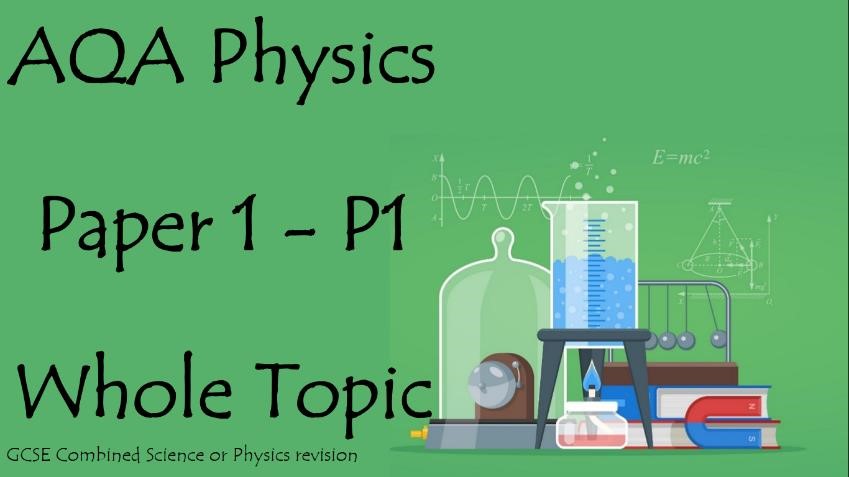 The whole of physics paper 1 in only 40 minutes  https://youtu.be/xtw-Z0nllA4  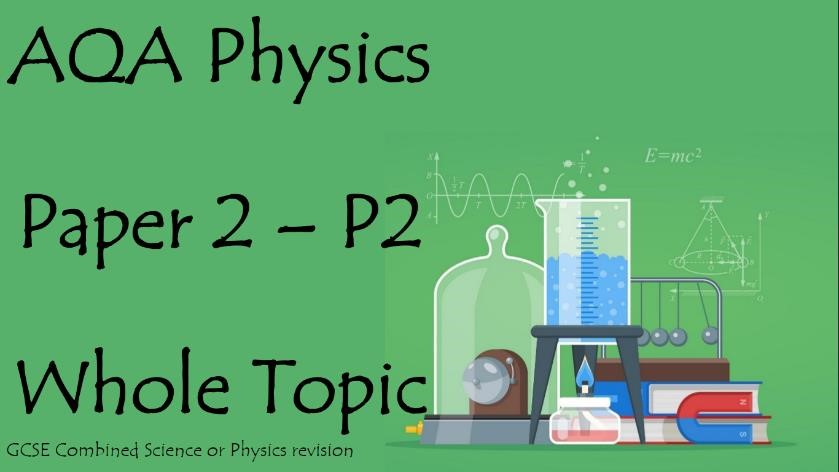 The whole of physics paper 2 in only 48 minutes  https://youtu.be/X1aMXCr75Kw  1 – Energy Knowledge checklist  Quick fire questions  This worksheet is fully supported by a video tutorial; https://youtu.be/q5CwATii6OA  What are the different types of energy?  What energy changes happen in a lightbulb? What energy changes happen in TV? What does the word system mean? What is the law of conservation of energy? What is the equation linking kinetic energy, mass, and velocity?  What are the units for velocity? What are the units for mass? What are the units for kinetic energy?  10.What is elastic potential energy? 11.What is equation linking elastic potential energy, the spring constant, and extension? 12.What are units for elastic potential energy?  13.What are the units for the spring constant?  14.What are the units for extension? 15.What is gravitational potential energy? 16.What is the equation linking gravitational potential energy, mass, gravity, and height?  17.What are the units for gravitational potential energy? 18.What is the value and the units for gravity? 19.What are the units for height?  20.What does this symbol mean Δ? 21.What is specific heat capacity?  22.What is the equation linking changing energy, mass, specific heat capacity and change in temperature? 23.What are the units for energy? 24.What are the units for specific heat capacity? 25.What are the units for change in temperature?  26.What is the equation linking power, energy and time? 27.What are the units of power? 28.What are the units for time? 29.What is the equation linking power, work done and time? 30.What are the units for work done? 31.What happens to waste energy? 32.How can we reduce wasting energy? 33.Give three examples of insulation that can be used in the house. 34.Why is a system not 100% efficient? 35.What is the equation for working out efficiency? 36.What are the units for efficiency?  37.What different ways we can get energy? 38.What is a renewable resource? 39.What is finite resource? 2 – Electricity Knowledge checklist   Whole topic summary https://youtu.be/jSA4WaLSVEA in only 10 minutes!! Quick fire questions  This worksheet is fully supported by a video tutorial; https://youtu.be/62RyyfKZoYg  Draw the symbol for a cell. Draw the symbol for a battery.  What is the difference between a battery and a cell? Draw the symbol for an ammeter. How must an ammeter be placed in a circuit?  Draw the symbol for a voltmeter. How must a voltmeter be placed in a circuit?  Draw the symbol for a lamp. Draw the symbol for a diode. Draw the symbol for a resistor. Draw the symbol for a LED (light emitting diodes). Draw the symbol for a variable resistor.  Draw the symbol for a LDR (light dependent resistor).  Draw the symbol for a fuse. Draw the symbol for a thermistor.  Draw the symbol for an open switch.  Draw the symbol for a closed switch.  What is difference between series and parallel circuits?  Define charge. Define current.  What is equation taking charge, current and time?  What are the units for charge? What are the units for current?  What are the units for time? Define potential difference. Define resistance. What is equation linking potential difference, current, and resistance?  What are the units of potential difference?  What are the units for resistance? Draw the current-potential different graphs for a conductor. Draw the current-potential different graphs for lamp. Draw the current-potential different graphs for a diode.  How does resistance of a thermistor change as temperature changes?  How does resistance of an LDR change as light intensity changes?  How does current behave in a series circuit?  How does potential difference behave in a series circuit? How does resistance behave in a series circuit? How does current behave in a parallel circuit?  How does potential difference behave in a parallel circuit? How does resistance behave in a parallel circuit? What is the voltage of mains electricity in the UK?  What is the frequency of mains electricity in the UK?  What is the difference between alternating and direct current? What are the three wires inside a plug? What are the safety features on a plug? What is equation linking power, current, and potential difference?  What are the units for power? What is the equation linking power, current, and resistance?  What is equation linking energy, power and time? What are the units for energy? What are the units for time? What is equation linking energy, charge and potential difference?  What is the National Grid? What does step up transformer do? What does a step-down transformer do?  3 - Particle Model of Matter Knowledge checklist   Whole topic summary video; https://youtu.be/cZz9oGgJOL0 only 6 minutes! Quick fire questions  This worksheet is fully supported by a video tutorial; https://youtu.be/z9L6zfMVk3U  Draw arrangement of particles in a solid. Draw the arrangement of particles in liquid.  Draw the arrangement of particles in a gas. Define density. What is the equation linking density, mass and volume?  What are the units for density? What are units the mass? What are the units for volume? What is specific heat capacity? What is specific latent heat? What is the equation linking energy change, mass, specific heat capacity and change in temperature? What are the units for energy change? What are the units for specific heat capacity?  What are the units for temperature change? What is equation linking energy, mass and specific latent heat? What are the units for specific latent heat? Physics only What is relationship between volume of gas and pressure? What is the equation linking pressure, volume and the constant? What are the units of pressure? 4 - Atomic Structure Knowledge checklist   Whole topic summary video https://youtu.be/YFVYUSvUBoo  in only 15 minutes  Quick fire questions  This worksheet is fully supported by a video tutorial; https://youtu.be/bRzRjfvoU-E  How big is an atom? What is the mass of a proton?  What is the mass of a neutron?  What is the mass of an electron?  What is the charge on a proton? What is the charge on an electron?  What is the charge on a neutron? Where are protons found? Where are neutrons found?  Where are electrons found?  What happens to electrons when they absorb or emit radiation? What is the atomic number?  What is the mass number?  How do you find the number of protons an atom has? How do you find the number of electrons an atom has? How do you find the number of neutrons an atom has?  Why do atoms have no overall charge? How do ions get charged? What is an isotope?  What was the plum-pudding model?  What did Rutherford do? What did Bohr do?  What did Chadwick do?  What is radioactive decay?  What are the units for radioactivity?  What are the three different types of radiation?  What is half-life?  Physics only  What the sources of background radiation? What is nuclear fusion? What is nuclear fission?  5 – Forces Knowledge checklist   Whole topic summary https://youtu.be/Rz4XBSKNGXg in only 16 minutes! Quick fire questions  This worksheet is fully supported by a video tutorial; https://youtu.be/jfjb1pnH8zw Define scaler quantity. Define vector quantity.   Give an example of a contact force.  Given an example of a non-contact force. How do you calculate resultant force? What is the difference between mass and weight? What is the equation linking weight, mass, and gravity? What are the units for weight? What are the units for mass? What are the units for gravity? What is equation linking work, force, and distance? What are the units for work? What are the units for force? What are the units for distance? How do you convert between Joules and Newton-metres?  What happens to an elastic object up to the limit of proportionality?   What happens to an elastic object after the limit of proportionality?   What is equation linking force, the spring constant, and extension? What are the units for force? What the units for the spring constant? What are the units for extension? What is the equation linking elastic potential energy, the spring constant, and extension?  What are the units for elastic potential energy? What are the units for the spring constant? What are the units for extension? What is a fluid? Can a fluid be compressed? What is equation linking pressure, force and area? What are the units for pressure? What are the units for force?  What are the units for area? Is distance a scalar or vector quantity?  Is displacement a scalar or vector quantity? Is speed a scalar or vector quantity? Is velocity a scalar or vector quantity?  What is the equation linking distance, velocity and time? What are the units for distance? What are the units for velocity? What are the units for time? How do you calculate the speed of an object from a distance-time graph? When can an object have constant speed but still be accelerating? How do you calculate the distance travelled from a velocity-time graph? What is acceleration? How do you calculate acceleration from a velocity-time graph? What is the equation linking acceleration, change of in velocity and distance? What are the units for acceleration? What are the units for change in velocity? What are the units of time? What is the equation linking final velocity, initial velocity, acceleration and time? If an object is falling due to gravity what acceleration does it have? Define terminal velocity. How is an object moving if the resultant force is zero? What is Newton's first law? Define inertia. What is the equation linking force, mass, and acceleration? What are the units for force? What are the units for mass? What are the units for acceleration? What is stopping distance? Give two factors that can affect reaction time. Give two factors that can affect braking distance. Higher tier only  What factors can cause an object to float or sink?  What is equation linking pressure, height, density and gravitational field strength? What are the units for pressure? What are the units for height? What are the units for density? What are the units and value for gravitational field strength? What is the law of conservation of the momentum? What is equation linking the momentum, mass, and velocity? What are the units for momentum? What are the units for mass? What are the units for velocity?  Physics Only What is equation linking moment, force and distance? What are the units for moment? What are the units for force?  What are the units the for distance? What happens to an object if the clockwise and anticlockwise forces are balanced? What happens to an object if the clockwise, anticlockwise forces are unbalanced? What is the equation linking force, mass, change in velocity and change the time? 6 – Waves Knowledge checklist   Whole topic summary video https://youtu.be/9JPNVJ_LC3E in only 15 minutes. Quick fire questions  This worksheet is fully supported by a video tutorial; https://youtu.be/AEFwEDC6DkQ Sketch and label a transverse wave. Sketch and label a longitudinal wave.  Define amplitude. Define wavelength.  What is equation linking time period and frequency?  What are the units for time period? What are the units for frequency? What is equation linking wave speed, frequency, and wavelength? What are the units for wavelength?  What are the units for wave speed?  What is order of the electromagnetic waves? What can radio-waves be used for?  13. What can microwaves be used for  What can infrared be used for?  What can visible light be used for?  What can ultraviolet be used for?  What can gamma rays be used for?  What can x-rays be used for?  Higher tier only  What happens when a wave is diffracted? What happens when a wave is refracted? Why does refraction happen? Which surfaces absorb radiation?  Which surfaces emit radiation?  Physics only  What image is formed by converging lens? When can converging lens be used? When should a diverging lens be used? What image is formed by diverging lens? How do you calculate magnification? What are the units for magnification? What is the order of light in the visible spectrum? What does opaque mean? What does transparent mean?  What does translucent mean? What happens to light when is passes through a filter? Higher tier only  How sound waves travel? What is the range of human hearing? What is the P-wave? What is an S-wave? 7 - Magnetism and Electromagnets Knowledge checklist  Whole topic summary video; https://youtu.be/mnigg3MGslY in only 8 minutes!! Quick fire questions This worksheet is fully supported by a video tutorial; https://youtu.be/LyflUYL4FvM What happens when you place like poles on a magnet next to each other? What happens when you place unlike poles on a magnet next to each other? Which materials are magnetic? What is the direction of the magnetic field? How do you change the strength of an electromagnet?  Higher Tier Only  Define magnetic flux density. What is the equation linking force, magnetic flux density, current and length? What are the units for force? What are the units for magnetic flux density? What are the units for current? What are the units for length? Physics only  What is equation linking voltage at the primary coil, number of turns on the primary coil, voltage at the secondary coil, and number of turns on the secondary coil?  What are the units for voltage at the primary coil and voltage at the secondary coil? What is equation linking voltage at the secondary coil, current at the secondary coil, voltage the primary coil, current at the primary coil? 8 - Space Physics – Physics only  Knowledge checklist   Whole topic summary video; https://youtu.be/Mdi0i24tNT0 in only 8 minutes! Quick fire questions This worksheet is fully supported by a video tutorial; https://youtu.be/f3Rf1aVStIk Give the order of objects in our solar system. What is a galaxy? Give the life cycle of a small star. Give the life cycle of a large star. What happens at the centre of a star? What is a natural satellite? What is an artificial satellite? How does an object maintain its orbit? How can an object change velocity while speed remains constant? What is Redshift? What is blue shift?  How does Redshift via evidence for the big bang? Primrose Kitten – YouTube Tutorials for GCSE and A Level Topic First review Second review Third review 1 –  Cell biology (Paper 1)2 –  Organisation (Paper 1)3 –  Infection and response (Paper 1) 4 –  Bioenergetics (Paper 1)5 –  Homeostasis and response (Paper 2)6 –  Inheritance, variation and evolution(Paper 2) 7 –  Ecology (Paper 2)Topic Quick fire questions Whole topic summary 1 –  Cell biology https://youtu.be/E9ZiTAaRC-E https://youtu.be/sdpmVQooYS4 2 –  Organisation https://youtu.be/QnsRz0Xhup8 https://youtu.be/DJ0lZGkDx6A 3 –  Infection and response https://youtu.be/pq3B_sozPCo https://youtu.be/m7pxdTJ9NPI 4 –  Bioenergetics https://youtu.be/1nuYpKaQ3jA https://youtu.be/1KIAWiHQ4sM 5 –  Homeostasis and response https://youtu.be/EMf0FbJI9BU https://youtu.be/xOfqw7MbU8k 6 –  Inheritance, variation and evolution https://youtu.be/IL-dUnKmksY https://youtu.be/npl10a6p8jQ 7 –  Ecology https://youtu.be/NorHSgd7Yyc https://youtu.be/SKDn90HK98Q Active transport Movement of ions or gasses from against the concentration gradient Adaptation Change in a species to suit the environment Adrenal gland Large gland near the kidneys that releases hormone Aerobic Respiration with oxygen Allele Different version of gene Amino acids Building block of proteins Amylase Enzyme that breaks carbohydrates into sugars Anaerobic Respiration without oxygen Antibiotics Drugs that kill bacteria Aorta Major blood vessel that carries oxygenated blood away from the heart Artery Thick wall blood vessel that carries oxygenated blood around the body Asexual reproduction Reproduction with only one parent, resulting in identical offspring Aspirin Painkiller developed from willow bark Bacteria Tiny organism that causes illness by releasing toxins Benigntumour Lump of cells that are not invading the body Bile Produced by the liver, neutralizes stomach acid and emulsifies fats  Biodiversity The range of different organism that lives in an environment Biotic Living factors that an organism Bronchi Branches of the trachea Cancer  Uncontrolled cell division within the body Capillary Thinned walled blood vessels that allow diffusion of gases and nutrients Carbon cycle The movement of carbon through the environment Carbon dioxide Gas that has one atom of carbon and two atoms of oxygen Cardiovascular disease Narrowing of the blood vessels that can lead to dearth Carnivore Only eat animals Cell Small structural unit that contains a nucleus and cytoplasm Cell membrane Partially permeable membrane that surrounds the cell and control what goes in and out Cell wall Surrounds a cell and help maintain cell shape Chlorophyll Green part of a plant Chloroplast Where photosynthesis takes place Chromosome Long stretch of DNA Community The organism that lives in a particular environment Contraception Mechanism to prevent pregnancy Cytoplasm Jelly-like substance within a cell Deoxyribose nucleic acid Long strand of bases that contain genes Diabetes Inability of the body to control blood glucose levels Diffusion Movement of ions or gasses from a high concentration to a low concentration Digestive system Organ system that absorbs nutrients from food Digitalis Heart drug that comes from foxglove plants Diploid Two copies of each chromosome Dominant Only one copy of the gene is needed to be expressed Ecology The study of organism within an environment Ecosystem The organism and the habitat they live in Egg Female sex cell Endocrine system System that controls hormones and responses Enzyme Biological catalyst Evolution Gradual change in a species over time Extinction No breading pair of a species exist Extremophile Organism that has adapted to live in extreme conditions Fatty acids Can be combined with glycerol to make lipids Follicle stimulating hormone Hormone that causes an egg to develop Fossils Hard parts of long dead organism Fungi Group that includes mushrooms and moulds, they live of decomposing material Gametes Sex cells Gene Section of DNA that controls a characteristic Genome All of the genes in an organism Genotype What genes are present Glycerol Can be combined with fatty acid to make lipids Gonorrhoea Bacteria that causes a sexually transmitteddisease, causing smelly discharge from the penis or vagina Haploid One copy of each chromosome Health State of mental and physical wellbeing Herbivore Only eats plant Heterozygous Different copies of gene HIV Virus that interfere with your body’s ability to fight disease Homoeostasis Maintaining a constant internal environment Homozygous Identical copies of gene Hormones Chemical that causes cells or tissue to respond Immune system Organs in the body that work together to defend against disease Lipase Enzyme that breaks fats into fatty acids and glycerol Lipids Stores of energy that can be broken down to form fatty acids and glycerol Luteinizing hormone Hormone that causes an egg to be released Malaria Parasite transmitted by mosquitoes  Malignanttumour Lump of cells that have developed that ability to travel to other parts of the body Measles Viral infection causing fever and rash, most common in children Meiosis Type of cell division that ends in four different haploid daughter cells Menstrual cycle Monthly build up and breakdown of blood in the uterus Meristem Plant tissue found at growing tips Metabolism Chemical process that occurs to maintain life Mitochondria Where respiration takes place Mitosis Type of cell division that ends in two identical daughter cells Nucleus Controlcentre of the cell that holds the DNA Oestrogen Hormone that acts of the pituitary gland Omnivore Eat plants and animals Organ system A number of different organs working together towards one function Osmosis Transport of water across a partially permeable membrane Ovaries In women, these store the eggs Ovulation Releases of an egg from the ovaries Oxygen debt Arises after anaerobic respiration, needs oxygen to repay Palisade mesophyll Upper layer of cell in a leaf Pancreas Large gland behind the stomach which produces digestive enzymes Pathogen Causes illness Penicillin Antibiotic that comes from mould Phenotypes What characteristic are present Phloem Carries ions around a plant Photosynthesis Process that turns carbon dioxide and water into sugars Pituitary gland Located at the base of the brain, produces a large number of hormones Plasma Fluid part of the blood Platelets Small fragments of blood cells that help clotting Pollution Harmful substance in an environment Polydactyly An extra finger or toe Predator Eats prey Prey Something that gets eaten Primary consumer Herbivore Proteins Long chains of amino acids that carry out the majority of functions within the body Protist Tinysingle-celled organism that can cause illness Pulmonary artery Bloodvessel el that carries deoxygenated blood from the heart to the lungs Pulmonary vein Blood vessel that carries oxygenated blood from the lungs to the heart Recessive Two identical copies of the gene are needed to be expressed Red blood cell Carries oxygen around the body has no nucleus Reflex arc Nerve pathway including a sensory nerve a synapse and a motor nerve Respiration The process of turning sugars into energy takes place in mitochondria Respiratory system Organ system that moves oxygen around the body Ribosomes Part of the cell that is responsible for producing proteins Rose black spot Fungal disease cause black spot on leaves of plants Salmonella Bacteria that cause food poisoning Selective breeding Breading of animals or plants for a particular characteristic Sexual reproduction Fusing of male and female gametes Speciation New species arising due to environmental change Sperm Male sex cell Spongy mesophyll Interior layer of cells in a lean Stem cell  a type of cell that can differentiate into any other type of cell Testis In men, these are responsible for the production of sperm Testosterone Hormone found predominantly in men Thyroid Large gland in the neck which releases hormone TMV Virus affecting plants causing a mosaic pattern on leaves Trachea Long tube taking air down into the lungs Transpiration Process where plant absorb and lose water Vaccines Medication that containsinactive or dead virus to help develop immunity Vein Blood vessels that have values and carries deoxygenated blood back to the heart Vena cava Major blood vessel that carries deoxygenated blood back to the heart Virus DNA within a protein coat that divides by invading cells, the resulting cell death causes illness in the host Water cycle The movement of water through eh environment White blood cell Part of the immune system, produces antibodies, and fights pathogens Xylem Carries water around a plant Specification statement These are the bits the exam board wants you to know, make sure you can do all of these… Self-assessment Self-assessment Self-assessment Bits to help if you don’t understand Specification statement These are the bits the exam board wants you to know, make sure you can do all of these… First review 4-7 months before exam Second review 1-2 months before exam Final review Week before exam Bits to help if you don’t understand I can describe the structure of a plant cell and explain the function of all the main parts ☺   ☺   ☺   Plant cell – Structure and Function https://youtu.be/aM3 ZfC1K6W8 I can describe the structure of an animal cell and explain the function of all the main parts ☺   ☺   ☺   Animal Cell – Structure and Function https://youtu.be/FjF_ PO7QVGg I can describe the structure of a bacterial cell ☺   ☺   ☺   Bacterial Cell – Structure and Function https://youtu.be/404t Q7kLDg0 I can describe the size of different cells ☺   ☺   ☺   I can describe and explain a range of specialised cells  ☺   ☺   ☺   I can explain cell differentiation  ☺   ☺   ☺   I can describe how microscopy techniques have changed over time  ☺   ☺   ☺   I can calculate magnification ☺   ☺   ☺   Magnification https://youtu.be/vKrUP3bu24 I can describe how bacteria divide Biology only ☺   ☺   ☺   I can describe how to prepare an uncontained culture of bacteria using aseptic technique Biology only ☺   ☺   ☺   Aseptic Technique in Microbiology for Culturing Microorganisms (bacteria) https://youtu.be/3tzrGe6EpYA I can describe the use of bacterial cultures grown on agar plates Biology only ☺   ☺   ☺   AQA Required Practical - Biology. Investigate the effect of antiseptics or antibiotics on bacteria RP2; https://youtu.be/SSnH7Vz0KF8 I can describe the location and function of chromosomes ☺   ☺   ☺   I can describe each stage in mitosis ☺   ☺   ☺   Mitosis and Meiosis. Explanation, Differences, Example 6 mark answers https://youtu.be/-POimnbaHG0 I can define the term stem cell ☺   ☺   ☺   I can describe the function of stem cells in embryos, in adult cells and in plants  ☺   ☺   ☺   I can describe stem cell therapy ☺   ☺   ☺   I can discuss the advantages and disadvantages that arise relating to the use of stem cells in medical treatment and ecology ☺   ☺   ☺   I can define the term diffusion ☺   ☺   ☺   I can recall which substances are moved by diffusion ☺   ☺   ☺   I can describe the process of diffusion ☺   ☺   ☺   I can explain how different factors affect diffusion ☺   ☺   ☺   I can describe the advantage of having a large surface area to volume ratio and give examples ☺   ☺   ☺   I can define the term osmosis ☺   ☺   ☺   I can describe the process of osmosis ☺   ☺   ☺   I can define the term active transport ☺   ☺   ☺   I can describe the process of active transport ☺   ☺   ☺   I can give examples of active transport in action ☺   ☺   ☺   Specification statement These are the bits the exam board wants you to know, make sure you can do all of these Self-assessment Self-assessment Self-assessment Bits to help if you don’t understand Specification statement These are the bits the exam board wants you to know, make sure you can do all of these First review 4-7 months before the exam Second review 1-2 months before the exam Final review Week before exam Bits to help if you don’t understand I can define the term organ system ☺   ☺   ☺   I can describe how the digestive system works ☺   ☺   ☺   I can describe how an enzyme works ☺   ☺   ☺   I can explain how an enzyme is affected at different temperature and pH ☺   ☺   ☺   I can describe the ‘lock and key’ mechanism ☺   ☺   ☺   I can recall the named type of enzyme (amylase, lipase, and protease), the location of production and the action ☺   ☺   ☺   I can describe the function of enzymes in relation to the digestive system ☺   ☺   ☺   I can recall the site of production and uses of bile ☺   ☺   ☺   I can recall the organs that make up the respiratory system ☺   ☺   ☺   I can describe the structure and function of the heart ☺   ☺   ☺   The heart – Structure and function https://youtu.be/09WhIK0ueh8 I can describe the structure and function of the lungs ☺   ☺   ☺   I can describe the structure and function of the different types of the blood vessel. Aorta, vena cava, pulmonary artery, pulmonary vein, coronary arteries, and capillaries.  ☺   ☺   ☺   Blood Vessel – Structure and function https://youtu.be/fjrKlYKtfP4 I can define the natural resting heart rate ☺   ☺   ☺   I can explain the need for artificial pacemakers ☺   ☺   ☺   I can describe the parts that make upblood and the function of each of these parts ☺   ☺   ☺   I can recognise a diagram of the different blood cells ☺   ☺   ☺   I can explain how different blood cells are adapted to suit a particular function ☺   ☺   ☺   I can describe the impact cardiovascular disease can have on a person life  ☺   ☺   ☺   I can describe the different treatment for cardiovascular disease. ☺   ☺   ☺   I can describe the causes of cardiovascular disease  ☺   ☺   ☺   I can define the term health ☺   ☺   ☺   I can describe the impact disease can have on health ☺   ☺   ☺   I can describe other factors (diet, stress, life) that can affect health ☺   ☺   ☺   I can explain how different types of disease may interact and be triggers ☺   ☺   ☺   I can interpret graphic data on diseases and disease trends ☺   ☺   ☺   I can describe how to sample epidemiological data  ☺   ☺   ☺   I can discuss the financial cost of diseases ☺   ☺   ☺   I can define the term cancer  ☺   ☺   ☺   I can differentiate between benign and malignant tumours  ☺   ☺   ☺   I can recall the different types and location of plant tissues. Epidermal tissue, palisade mesophyll, spongy mesophyll, xylem, phloem and meristem ☺   ☺   ☺   I can relate the structure of plant cells to their function, including adaptations. ☺   ☺   ☺   I can define the term transpiration ☺   ☺   ☺   I can describe how to measure transpiration ☺   ☺   ☺   I can explain the effect that temperature/humidity/air movement/light has on transpiration ☺   ☺   ☺   I can define an organ system within a plant ☺   ☺   ☺   Specification statement These are the bits the exam board wants you to know, make sure you can do all of these Self-assessment Self-assessment Self-assessment Bits to help if you don’t understand Specification statement These are the bits the exam board wants you to know, make sure you can do all of these First review 4-7 months before the exam Second review 1-2 months before the exam Final review Week before exam Bits to help if you don’t understand I can describe the different ways diseases are caused. Viruses, bacteria, protist or fungi. ☺   ☺   ☺   I can describe how diseases are spread in plants and animals ☺   ☺   ☺   I can define the term pathogen ☺   ☺   ☺   I can describe how bacteria reproduce inside the body ☺   ☺   ☺   I can describe how viruses reproduce inside the body ☺   ☺   ☺   I can explain how bacteria can make a person feel ill ☺   ☺   ☺   I can explain how viruses can make a person feel ill ☺   ☺   ☺   I can describe the spread and implication of measles  ☺   ☺   ☺   I can describe the spread and implication of HIV ☺   ☺   ☺   I can describe the spread and implication of TMV ☺   ☺   ☺   I can describe the spread and implication of Salmonella ☺   ☺   ☺   I can describe the spread and implication of gonorrhoea  ☺   ☺   ☺   I can describe the spread and implication of Rose Black Spot ☺   ☺   ☺   I can describe the spread and implication of malaria ☺   ☺   ☺   I can describe how the body protects itself from disease, including skin, nose, trachea, bronchi, and stomach  ☺   ☺   ☺   I can explain the role of the immune system  ☺   ☺   ☺   I can describe the different roles white blood cells play in the immune system ☺   ☺   ☺   I can describe how vaccination can prevent illness ☺   ☺   ☺   I can explain how vaccines work ☺   ☺   ☺   I can explain the need for antibiotics  ☺   ☺   ☺   I can explain how antibiotics work ☺   ☺   ☺   I can describe the problem of emerging antibiotic resistance ☺   ☺   ☺   I can describe the use of painkillers ☺   ☺   ☺   I can describe the process involved in developing a new drug and bringing it to market ☺   ☺   ☺   I can describe how digitalis, aspirin, and penicillin were discovered ☺   ☺   ☺   I can recall that new drugs are tested for toxicity, efficacy, and dose ☺   ☺   ☺   I can describe how monoclonal antibodies are produced Biology only Higher tier only ☺   ☺   ☺   I can describe how monoclonal antibodies can be used Biology only Higher tier only ☺   ☺   ☺   I can evaluate the advantages and disadvantages of monoclonal antibodies Biology only Higher tier only ☺   ☺   ☺   I can describe how a disease can affect a plant Biology only Higher tier only ☺   ☺   ☺   I can recall how plant disease can be identified Biology only Higher tier only ☺   ☺   ☺   I can describe the range of pathogens that can infect a plant Biology only ☺   ☺   ☺   I can recall the spread of and damage done by tobacco mosaic virus ☺   ☺   ☺   Biology only I can recall the spread of and damage done by black spot disease Biology only ☺   ☺   ☺   I can recall the spread of and damage done by aphids Biology only ☺   ☺   ☺   I can explain how plants can be damaged by iron deficiency Biology only ☺   ☺   ☺   I can describe the range of plant defences, including physical, chemical and mechanical Biology only ☺   ☺   ☺   Specification statement These are the bits the exam board wants you to know, make sure you can do all of these Self-assessment Self-assessment Self-assessment Bits to help if you don’t understand Specification statement These are the bits the exam board wants you to know, make sure you can do all of these First review 4-7 months before the exam Second review 1-2 months before the exam Final review Week before exam Bits to help if you don’t understand I can recall the word and symbol equation for photosynthesis ☺   ☺   ☺   I can describe the transfer of energy in photosynthesis ☺   ☺   ☺   I can explain how different factors affect the rate of photosynthesis. Including temperature, light intensity, carbon dioxide concentration and the amount of chlorophyll ☺   ☺   ☺   I can explain that more than one factor may be limiting the rate of photosynthesis Higher tier only ☺   ☺   ☺   I can explain the graphs showing how a limiting factor will affect the rate of photosynthesis Higher tier only ☺   ☺   ☺   I can describe what the glucose produced in photosynthesis can be used for ☺   ☺   ☺   I can recall the respiration is an exothermic reaction ☺   ☺   ☺   I can recall the word and symbol equation for respiration ☺   ☺   ☺   I can describe the process of aerobic respiration; in regard to oxygen, the products and the amount of energy ☺   ☺   ☺   I can describe the process of anaerobic respiration; in regard to oxygen, the products and the amount of energy ☺   ☺   ☺   I can describe what an organism needs energy for ☺   ☺   ☺   I can recall the equation for anaerobic respiration ☺   ☺   ☺   I can recall the equation for anaerobic respiration in plants and yeast cells ☺   ☺   ☺   I can explain the importance of anaerobic respiration in plants and yeast cells for the food industry ☺   ☺   ☺   I can recall the need for energy during exercise ☺   ☺   ☺   I can describe the effect of exercise on the body ☺   ☺   ☺   I can define the term oxygen debt ☺   ☺   ☺   I can explain how an oxygen debt can be repaid Higher tier only ☺   ☺   ☺   I can define the term metabolism ☺   ☺   ☺   I can explain the role of sugars; amino acids; fatty acids; glycerol; carbohydrates; proteins and lipids ☺   ☺   ☺   I can describe the use of energy in the synthesis of new molecules ☺   ☺   ☺   I can describe the conversion of glucose to starch, glycogen, and cellulose ☺   ☺   ☺   I can describe the formation of lipids from glycerol and fatty acids ☺   ☺   ☺   I can describe the synthesis of proteins from amino acids ☺   ☺   ☺   I can describe the synthesis of amino acids from glucose and nitrate ions  ☺   ☺   ☺   I can describe the breakdown of proteins, forming urea ☺   ☺   ☺   Specification statement These are the bits the exam board wants you to know, make sure you can do all of these Self-assessment Self-assessment Self-assessment Bits to help if you don’t understand Specification statement These are the bits the exam board wants you to know, make sure you can do all of these First review 4-7 months before the exam Second review 1-2 months before the exam Final review Week before exam Bits to help if you don’t understand I can define the term homoeostasis  ☺   ☺   ☺   I can explain the need for homoeostasis within the context of the human body, including; blood glucose, temperature, and water ☺   ☺   ☺   I can describe the role of receptors, the brain, the CNS, the pancreas, effectors, muscles, and glands in homeostasis  ☺   ☺   ☺   I can describe the structure of the nervous system ☺   ☺   ☺   I can describe how the nervous system works in reacting to surroundings and coordinating behaviour ☺   ☺   ☺   I can describe the path a signal takes along the receptor via the CNS ☺   ☺   ☺   I can explain a reflex arc  ☺   ☺   ☺   I can describe the function of the brain 	 Biology only ☺   ☺   ☺   I can identify the different parts of the brain Biology only ☺   ☺   ☺   I can explain the problems with investigating brain function Biology only Higher tier only ☺   ☺   ☺   I can describe how doctors can map regions of the brain Biology only Higher tier only ☺   ☺   ☺   I can describe the structure of the eye Biology only ☺   ☺   ☺   The Eye https://youtu.be/wr3RWxV1JX8 I can explain the function of the different parts of the eye Biology only ☺   ☺   ☺   The Eye https://youtu.be/wr3RWxV1JX8 I can describe what happens to the eye when it focuses on near or far objects Biology only ☺   ☺   ☺   I can describe short sightedness and long sightedness Biology only ☺   ☺   ☺   Correcting vision https://youtu.be/aRD t8PUhv4c I can explain how short sightedness and long sightedness can be corrected Biology only ☺   ☺   ☺   Correcting vision https://youtu.be/aRD t8PUhv4c I can interpret ray diagrams Biology only ☺   ☺   ☺   I can describe how the body controls the internal temperature Biology only ☺   ☺   ☺   I can explain how the body controls the internal temperature Biology only Higher tier only ☺   ☺   ☺   I can describe the parts of the endocrine system and how they work together ☺   ☺   ☺   I can describe the importance of the pituitary gland ☺   ☺   ☺   I can identify the locations of the pituitary gland; pancreas; thyroid; adrenal gland; ovary and testes ☺   ☺   ☺   I can describe how blood glucose concentration is monitored ☺   ☺   ☺   I can explain what happens when blood glucose is too high ☺   ☺   ☺   I can describe how insulin controls blood glucose levels ☺   ☺   ☺   I can describe the cause, symptoms and treatment for type 1 diabetes  ☺   ☺   ☺   I can describe the cause, symptoms and treatment for type 2 diabetes ☺   ☺   ☺   I can explain what happens when blood glucose is too low Higher tier only ☺   ☺   ☺   I can explain the negative feedback loop that controls blood glucose levels Higher tier only ☺   ☺   ☺   I can describe the effect osmosis has on cells Biology only  ☺   ☺   ☺   I can describe how water leaves and enters the body Biology only ☺   ☺   ☺   I can describe what happens to cells if they lose or gain too much water Biology only ☺   ☺   ☺   I can explain the need for amino acids to be excreted Biology only Higher tier only ☺   ☺   ☺   I can describe the function of the kidneys Biology only ☺   ☺   ☺   I can explain the effect that ADH has on the kidneys and blood water concentration Biology only Higher tier only ☺   ☺   ☺   I can describe the treatment for kidney failure Biology only ☺   ☺   ☺   I can describe the roles of the different hormones in the menstrual cycle ☺   ☺   ☺   I can describe the roles of the different hormones in puberty  ☺   ☺   ☺   I can describe ovulation ☺   ☺   ☺   I can describe the role of testosterone ☺   ☺   ☺   I can describe the interaction between FSH, LH, and oestrogen in the menstrual cycle Higher tier only ☺   ☺   ☺   I can describe different method of contraception, including hormonal and non–hormonal methods  ☺   ☺   ☺   I can explain the different method of contraception, including hormonal and non–hormonal methods ☺   ☺   ☺   I can describe the need for treatment for infertility Higher tier only  ☺   ☺   ☺   IVF – My personal heartbreak https://youtu.be/LrwgFZaGpvY I can explain the process of IVF Higher tier only ☺   ☺   ☺   IVF – My personal heartbreak https://youtu.be/LrwgFZaGpvY I can evaluate the positive and IVF – My personal heartbreak https://youtu.be/LrwgFZaGpvY negative effects of IVF Higher tier only ☺   ☺   ☺   I can explain the role and regulation of thyroxine in the body Higher tier only ☺   ☺   ☺   I can explain the role and regulation of adrenaline in the body Higher tier only ☺   ☺   ☺   I can explain what happens in phototropism Biology only ☺   ☺   ☺   I can explain what happens in gravitropism or geotropism  Biology only ☺   ☺   ☺   Geotropism - Plants Defying Gravity https://youtu.be/57IX UG0CHSQ I can explain the role and mechanism of gibberellins Biology only ☺   ☺   ☺   I can explain the role and mechanism of ethene Biology only ☺   ☺   ☺   I can explain the role and mechanism of auxins Biology only Higher tier only ☺   ☺   ☺   Specification statement These are the bits the exam board wants you to know, make sure you can do all of these Self-assessment Self-assessment Self-assessment Bits to help if you don’t understand Specification statement These are the bits the exam board wants you to know, make sure you can do all of these First review 4-7 months before exam Second review 1-2 months before exam Final review Week before exam Bits to help if you don’t understand I can describe the differences in the end result of mitosis and meiosis ☺   ☺   ☺   Mitosis and Meiosis. Explanation, Differences, Example 6 mark answers https://youtu.be/pi6 sbTc4wBo I can recall the names of the male and female gametes in plants and animals ☺   ☺   ☺   I can describe the process of meiosis ☺   ☺   ☺   Mitosis and Meiosis. Explanation, Differences, Example 6 mark answers https://youtu.be/pi6 sbTc4wBo I can describe the process of asexual reproduction ☺   ☺   ☺   I can describe the advantages and disadvantages of sexual and asexual reproduction Biology only ☺   ☺   ☺   I can describe the structure of DNA ☺   ☺   ☺   DNA https://youtu.be/erZ B_EhuKbA I can describe the structure of a chromosome ☺   ☺   ☺   I can define the term gene ☺   ☺   ☺   I can define the term genome ☺   ☺   ☺   I can describe the structure of DNA including the nucleotide, sugar and phosphate groups ☺   ☺   ☺   DNA https://youtu.be/erZ B_EhuKbA Biology only I can recall the different bases in DNA Biology only ☺   ☺   ☺   I can describe how different sequences of DNA code for amino acids Biology only ☺   ☺   ☺   I can describe the process of protein 	synthesis 	 Biology only. Higher tier only ☺   ☺   ☺   I can describe how variations in DNA affect the protein being made Biology only Higher tier only ☺   ☺   ☺   I can recall that the bases C and G match up and the bases A and T match up Biology only Higher tier only ☺   ☺   ☺   I can describe the process of protein synthesis  Biology only Higher tier only ☺   ☺   ☺   I can describe the process of protein folding  Biology only Higher tier only ☺   ☺   ☺   I can describe the effect a mutation can have on a protein  Biology only Higher tier only ☺   ☺   ☺   I can describe the effect a mutation can have on an enzyme  Biology only Higher tier only ☺   ☺   ☺   I can explain non-coding DNA Biology only Higher tier only ☺   ☺   ☺   I can define the term gamete ☺   ☺   ☺   I can define the term chromosome ☺   ☺   ☺   I can define the term gene ☺   ☺   ☺   I can define the term allele ☺   ☺   ☺   I can define the term dominant ☺   ☺   ☺   I can define the term recessive ☺   ☺   ☺   I can define the term homozygous ☺   ☺   ☺   I can define the term heterozygous ☺   ☺   ☺   I can define the term genotype ☺   ☺   ☺   I can define the term phenotype ☺   ☺   ☺   I can explain how characteristic can be controlled by genes ☺   ☺   ☺   I can predict the results of a genetic cross by completing a Punnett square diagram  ☺   ☺   ☺   Drawing a Genetic Cross in Punnett Square Diagrams  https://youtu.be/gWaNm1eOIH0 I can describe the phenotype and genotype of a person with polydactyly  ☺   ☺   ☺   I can describe the phenotype and genotype of a person with cystic fibrosis ☺   ☺   ☺   I can make an informed judgement about embryo screening ☺   ☺   ☺   I can recall the number of pairs of chromosomes in a human body cell ☺   ☺   ☺   I can recall that sex is determined by the X and Y chromosomes ☺   ☺   ☺   I can describe how phenotype can be influenced by genes and the environment ☺   ☺   ☺   I can recall that difference in a population in variation  ☺   ☺   ☺   I can describe the factors that affect variation within a population ☺   ☺   ☺   I can recall that mutations continuously occur  ☺   ☺   ☺   I can define evolution ☺   ☺   ☺   I can describe the theory of evolution ☺   ☺   ☺   I can explain natural selection ☺   ☺   ☺   I can explain speciation  ☺   ☺   ☺   I can describe the impact of selective breading ☺   ☺   ☺   I can define the term genetic engineering  ☺   ☺   ☺   I can describe the use of genetic engineering in plants ☺   ☺   ☺   I can describe the use of genetically engineered bacteria to produce insulin. ☺   ☺   ☺   I can evaluate the advantages and disadvantages of genetic engineering in agriculture  ☺   ☺   ☺   I can describe the process of producing a genetically modified crop  ☺   ☺   ☺   I can explain the potential for genetic modification to treat inherited disorders  ☺   ☺   ☺   I can explain the process of producing a genetically modified crop Higher tier only  ☺   ☺   ☺   I can describe the process of cloning via cuttings Biology only  ☺   ☺   ☺   I can describe the process of cloning via tissue culture Biology only ☺   ☺   ☺   I can describe the process of cloning via embryo transplant Biology only ☺   ☺   ☺   I can describe the process of cloning via adult cell cloning  Biology only ☺   ☺   ☺   I can explain how Darwin came to propose the theory of evolution Biology only  ☺   ☺   ☺   I can explain the theory of evolution Biology only ☺   ☺   ☺   I can discuss the controversy around Darwin’s ideas when they were published Biology only ☺   ☺   ☺   I can discuss other theories of evolution, such as Lamarck’s ideas Biology only ☺   ☺   ☺   I can define the term speciation Biology only ☺   ☺   ☺   I can describe Wallace’s theory of evolution Biology only ☺   ☺   ☺   I can describe the steps that lead to a new species Biology only ☺   ☺   ☺   I can describe the work that Mendel did Biology only ☺   ☺   ☺   I can explain the evidence for evolution ☺   ☺   ☺   I can describe how fossils arise ☺   ☺   ☺   I can explain why not all organism leave fossils ☺   ☺   ☺   I can describe what fossils teach us ☺   ☺   ☺   I can use an evolutionary tree ☺   ☺   ☺   Natural selection. PhET Simulation https://youtu.be/rT HVPh1kO5o I can define the term extinction  ☺   ☺   ☺   I can describe the factors that lead to an extinction  ☺   ☺   ☺   I can explain why bacteria can evolve quickly  ☺   ☺   ☺   I can describe why antibiotic resistance could arise ☺   ☺   ☺   I can describe the effect of MRSA (and other antibiotic-resistant strains of bacteria) have on humans  ☺   ☺   ☺   I can describe why the development of new antibiotics is slow ☺   ☺   ☺   I can describe the system of classification that Linnaeus developed ☺   ☺   ☺   I can determine an organism’s genus and species from a tree ☺   ☺   ☺   I can describe how developments in biology can impact on classification  ☺   ☺   ☺   I can describe the ‘three-domain system’ of archaea, bacteria, and eukaryote  ☺   ☺   ☺   Specification statement These are the bits the exam board wants you to know, make sure you can do all of these Self-assessment Self-assessment Self-assessment Bits to help if you don’t understand Specification statement These are the bits the exam board wants you to know, make sure you can do all of these First review 4-7 months before the exam Second review 1-2 months before the exam Final review Week before exam Bits to help if you don’t understand I can describe the levels of organisation in an ecosystem ☺   ☺   ☺   I can define the term community  ☺   ☺   ☺   I can describe interdependence in a community ☺   ☺   ☺   I can describe competition in a community  ☺   ☺   ☺   I can define the term ecosystem ☺   ☺   ☺   I can describe what an organism needs to survive and reproduce ☺   ☺   ☺   I can describe what different organisms compete for  ☺   ☺   ☺   I can define the term abiotic factor ☺   ☺   ☺   I can recall a list of abiotic factors including; light intensity, temperature, water levels, pH, ion content, wind, carbon dioxide and oxygen levels ☺   ☺   ☺   I can describe how a change in abiotic factors could affect a community  ☺   ☺   ☺   I can define the term biotic factor ☺   ☺   ☺   I can describe how a change in biotic factors could affect a community ☺   ☺   ☺   I can recall a list of biotic factors including; food, predators, and pathogens. ☺   ☺   ☺   I can define the term adaptation  ☺   ☺   ☺   I can describe why animals and plants need adaptations  ☺   ☺   ☺   I can define the term extremophile ☺   ☺   ☺   I can give examples of plant and animal adaptations ☺   ☺   ☺   I can describe where the biomass on Earth comes from ☺   ☺   ☺   I can draw a food chain ☺   ☺   ☺   I can explain where the energy is a food chain comes from ☺   ☺   ☺   I can describe how to use a quadrate ☺   ☺   ☺   I can describe how to use a transect ☺   ☺   ☺   I can describe how to determine the abundance and distribution of species in an ecosystem ☺   ☺   ☺   I can define the term producer ☺   ☺   ☺   I can define the term primary consumer ☺   ☺   ☺   I can define the term secondary consumer ☺   ☺   ☺   I can define the term tertiary consumer  ☺   ☺   ☺   I can define the term prey ☺   ☺   ☺   I can describe the carbon cycle ☺   ☺   ☺   The Carbon cycle https://youtu.be/U oqp7QjWW-M I can describe the water cycle ☺   ☺   ☺   The Carbon cycle https://youtu.be/D t25c1VODSE I can recall that materials are recycled through biotic and abiotic part of an ecosystem and provide building blocks for the future. ☺   ☺   ☺   I can describe the role of microorganisms in cycling materials  ☺   ☺   ☺   I can define the terms decay and decomposition Biology only  ☺   ☺   ☺   I can describe how differences in temperature can affect the rate of decomposition Biology only ☺   ☺   ☺   I can describe how differences in oxygen can affect the rate of decomposition Biology only ☺   ☺   ☺   I can describe how differences in water can affect the rate of decomposition Biology only ☺   ☺   ☺   I can explain why gardeners compost  Biology only ☺   ☺   ☺   I can describe how decay can lead to the production of biogas Biology only ☺   ☺   ☺   I can evaluate the impact of environmental changes (including temperature, water, and the atmosphere) on the distribution of a species  Biology only ☺   ☺   ☺   I can define the term biodiversity  ☺   ☺   ☺   I can explain the needs for biodiversity ☺   ☺   ☺   I can describe the impact that humans have on biodiversity  ☺   ☺   ☺   I can explain the rise in pollution  ☺   ☺   ☺   I can describe the range of different sources of pollution (in water, in air, and in land) ☺   ☺   ☺   I can describe the effect that pollution has on plants and animals  ☺   ☺   ☺   I can describe the impact that humans have on land use and the effect this has on plant and animal life ☺   ☺   ☺   I can describe the impact of the destruction of peat bogs ☺   ☺   ☺   Peat Bogs https://youtu.be/upd z4Xbiia4 I can describe the impact of deforestation ☺   ☺   ☺   I can recall the reasons for deforestation ☺   ☺   ☺   I can describe the biological consequences of global warming  ☺   ☺   ☺   I can recall the gases that contribute to global warming  ☺   ☺   ☺   Climate Change, Global Warming and the Greenhouse Effect. GCSE Science grade 7, 8 and 9 SimonOxfPhys https://youtu.be/y5PZ1RN5mt0 I can describe how humans can have a positive and a negative impact on biodiversity ☺   ☺   ☺   I can discuss the range of programmes that aim to reduce the negative effect of humans on biodiversity  ☺   ☺   ☺   I can define the term trophic level Biology only  ☺   ☺   ☺   I can use number to represent trophic levels Biology only ☺   ☺   ☺   I can describe the differences between the trophic levels Biology only ☺   ☺   ☺   I can describe the role of decomposers  Biology only ☺   ☺   ☺   I can construct a pyramid of biomass Biology only ☺   ☺   ☺   I can interpret a pyramid of biomass Biology only ☺   ☺   ☺   I can explain how energy is lost between trophic levels Biology only ☺   ☺   ☺   I can recall that roughly 10% of the energy is transferred to the next trophic level Biology only ☺   ☺   ☺   I can define the term food security Biology only ☺   ☺   ☺   I can explain the factors affecting food security  Biology only ☺   ☺   ☺   I can describe the need to find sustainable methods for food production Biology only ☺   ☺   ☺   I can describe ways to improve the efficiency of food production  Biology only ☺   ☺   ☺   I can describe why some farmers use high protein foods Biology only ☺   ☺   ☺   I can describe the need for sustainable fisheries Biology only ☺   ☺   ☺   I can explain the methods used to keep fish stocks at a sustainable level Biology only ☺   ☺   ☺   I can describe the advances in biotechnology as they apply to agriculture  Biology only ☺   ☺   ☺   I can describe that microorganism can be cultured for food  Biology only ☺   ☺   ☺   Topic First review Second review Third review 1 – Atomic Structure and the Periodic Table 2 – Bonding, Structure and the Properties of Matter 3 – Quantitative Chemistry 4 – Chemical Changes 5 – Energy Changes 6 – The Rate and Extent of Chemical Change 7 – Organic Chemistry 8 – Chemical Analysis 9 – Chemistry of the Atmosphere 10 – Using Resources Topic Quick fire questions Whole topic video 1 – Atomic Structure and the Periodic Table https://youtu.be/mjlIPJ_c018 https://youtu.be/bgyuXU97jaI 2 – Bonding, Structure and the Properties of Matter https://youtu.be/9bbCFUyluWg https://youtu.be/YpEQ-NWxKBc 3 – Quantitative Chemistry https://youtu.be/8uqWdmIKd7c https://youtu.be/eAibVvhmsK0 4 – Chemical Changes https://youtu.be/7Nrma6v0A8I https://youtu.be/KTmXEIiU_Go 5 – Energy Changes https://youtu.be/PQtjfRolMAE https://youtu.be/L7829UGifpM 6 – The Rate and Extent of Chemical Change https://youtu.be/C-tHYZwisNs https://youtu.be/7i90fiz9SmY 7 – Organic Chemistry https://youtu.be/sE2DP0x48kE https://youtu.be/ZeUNWY7YDAo 8 – Chemical Analysis https://youtu.be/vMKAHdoc-g0 https://youtu.be/YyUQiUddBA4 9 – Chemistry of the Atmosphere https://youtu.be/DznhhA2QHUg https://youtu.be/gxCRsqXZzeU 10 – Using Resources https://youtu.be/xBUXqfa2gHo https://youtu.be/KyVf2bVLl08 Hydrochloric acid   Hydrochloric acid   HCl Sulphuric acid H2SO4 Nitric acid 	 HNO3 Water  	 H2O Carbon dioxide CO2 Oxygen gas  O2 Hydrogen gas H2 Nitrogen gas  N2 Positive Negative Hydrogen H+ Fluoride F- Lithium Li+ Chloride Cl- Sodium Na+ Bromide Br- Potassium K+ Iodide I- Copper (I) Cu+ Hydroxide OH- Silver Ag+ Nitrate NO3- Ammonium NH4+ Nitrite NO2- Hydrogencarbonate HCO3- Magnesium Mg2+ Hydrogensulfate HSO4- Barium Ba2+ Strontium Sr2+ Sulfate SO42- Calcium Ca2+ Carbonate CO32- Iron (II) Fe2+ Sulfide S2- Copper (II) Cu2+ Oxide  O2- Nickel (II) Ni2+ Zinc Zn2+ Nitride N3- Tin (II) Sn2+ Phosphate PO43- Lead (II) Pb2+ Chromium Cr3+ Iron (III) Fe3+ Aluminium  Al3+ Element Chemical symbol Potassium K Lithium Li Calcium Ca Magnesium Mg Aluminium Al Carbon C Zinc Zn Iron Fe Hydrogen H Copper Cu Silver Ag Gold Au Platinum Pt 	crystallisation 	 	 	 	 	 	https://youtu.be/ttsAmaNu4ao -Practical questions in an exam  	 2. Neutralisation (Chemistry only)  -How to carry out a titration 	 	  	https://youtu.be/MDWVrTW0nq8 https://youtu.be/BmaXoGTAmeA 	-How to read a burette 	 	 	 https://youtu.be/yVF6Gn7HmWk 7. Ion Identification (Chemistry only) -Flame tests for positive ions.  	  	https://youtu.be/i3fEVB9VN0Y https://youtu.be/4n9LzquhqdQ -Test for Positive Ions. 	 	 	 -Test for Halide Ions. 	 	 	 https://youtu.be/ESQYWh02Ykg Activation energy The energy needed to start reaction Alkali   A solution that has a high pH due to hydroxide ions Alkali metal Highly reactive metals found on the left-hand side of the periodic table Alkanes Hydrocarbon containing only single bonds Alkenes Hydrocarbon containing double bonds Alloy A mixture of atoms that lead to distorted layers that cannot slide Atom A small part of matter, made up of a mixture of protons, neutrons, and electrons Atom economy A way of determining how many of the reactant atoms made it into the desired product Atomic number The number of protons in an atom Bioleaching Mining low yield ores using bacteria Boiling point The point at which a liquid turns into a gas Bromine water The orange liquid that can be used to test for double bonds Carbon footprint The atom of carbon that is released into the atmosphere based on your daily activities Catalyst Something that speeds up a react of reaction without being used up Chromatograp hy Method of separating out mixtures Combustion Burning of a compound in oxygen Compound Two or more elements chemically bonded together Covalent bonding Sharing of electron between two non-metals Cracking Breaking a long hydrocarbon chain to short hydrocarbon chains Crude oil A mixture of different length hydrocarbon chains made from decomposing dead plant and animals Desalination Removal of salt from water Diamond The giant covalent compound where each carbon atom makes four bonds Displacement A type of reaction where one element replaces another in a compound Electrolysis Separating compounds using electricity Electron Found in the shells around the nucleus, has a charge of minus one and no mass Element Group of (or single) atoms that all have the same chemical characteristics (can be found on the periodic table). Endothermic A reaction that takes in energy Exothermic A reaction that releases energy Flammability The tendency for a substance to catch fire Formulation Mixture of compounds Fractional distillation Separating out a mixture of different length hydrocarbon chains based upon boiling point Gas A state of matter where the atoms move atom in a fast and random matter (can compressed and flow). Graphite The giant covalent compound where each carbon atom makes three bonds Greenhouse gas Gas that traps infra-red radiation Halogen Highly reactive non-metals found on the right-hand side of the periodic table Hydrocarbon A compound that only has carbon and hydrogen in it Ion Atoms that have lost or gained electrons Ionic bonding Transfer of electrons between a metal and a non-metal Liquid A state of matter, where the atoms can move and flow, but they cannot be compressed Mass number  the number of protons and neutrons in an atom Melting point The point at which a solid turns into a liquid Metal On the left-hand side of the periodic table, form positive ions Mixture Lots of different elements that may or may not be chemically bonded together Mole The molecular mass in grams Neutralization Mixing of an acid and alkali to give a pH of 7 Neutron Found in the nucleus of atoms, has no charge and a mass of one Nobel gas Unreactive gases found on the right of the periodic table Non-metal On the right-hand side of the periodic table, form negative ions Nucleus In the centre of atoms, contains the protons and the neutrons Oxidation Loss of electrons Percentage yield A way of determining how much yield you get from a reaction Periodic table A way of sorting out the elements  pH How acid or alkali a solution is Phytomining Mining low yield ores using plants Portable water Water that is safe to drink Proton Found in the nucleus of atoms, has a charge of plus one and a mass of one Reactivity series List of metals in order of reactivity Reduction Gain of electrons Reversible reaction A reaction that can go in either direction Solid A state of matter, where the atoms vibrate around a fixed position Titration Method for determining the concentration of solution Transition metal Group of metals that are in the middle of the periodic table, form colour compounds and can be used as catalysts Viscosity How easily pourable something is Specification statement These are the bits the exam board wants you to know, make sure you can do all of these… Self-assessment Self-assessment Self-assessment Bits to help if you don’t understand Specification statement These are the bits the exam board wants you to know, make sure you can do all of these… First review 4-7 months before exam Second review 1-2 months before exam Final review Week before exam Bits to help if you don’t understand I can recall that all substances are made from atoms ☺   ☺   ☺   I can recall the that periodic table shows the range of elements that are known to exist ☺   ☺   ☺   Introduction to the Periodic Table https://youtu.be/Gh OkzDuHIDc I can interpret the symbols on the periodic table and use them to identify elements ☺   ☺   ☺   Elements and Atoms https://youtu.be/Pd ujMRxEbn4 I can define the term compound ☺   ☺   ☺   Element, Compound or Mixture? https://youtu.be/tgu huiq9tVs I can describe the structure of an atom ☺   ☺   ☺   I can recall the relative size of an atom and a nucleus ☺   ☺   ☺   I can recall the relative masses of the three subatomic particles ☺   ☺   ☺   I can use the periodic table to state the number of protons, electrons and neutrons in an element ☺   ☺   ☺   The mass and size of the subatomic particles, protons, neutrons and electrons https://youtu.be/ljyzVt8bJSA The mass and size of the subatomic particles, protons, neutrons and electrons https://youtu.be/ljyzVt8bJSA I can define the terms mass number and atomic number ☺   ☺   ☺   Mass number and Atomic number https://youtu.be/Hq6YMQnR0P0 I can represent a reaction using a word equation ☺   ☺   ☺   I can represent a reaction using a balanced symbol equation ☺   ☺   ☺   Writing balanced symbol equations from word descriptions. https://youtu.be/X8jiv0qwVok Balancing equations https://youtu.be/T0 wb4z-_kmY Brackets in chemical equations https://youtu.be/5G msOx_Dc0M I can define the term mixture ☺   ☺   ☺   Element, Compound or Mixture? https://youtu.be/tgu huiq9tVs I can describe different way to separate mixtures using physical processes ☺   ☺   ☺   Separating techniques https://youtu.be/NJYnoXUWa2o Distillation of oils from plants. https://youtu.be/bA gLzQ_a1jQ I can describe how a scientific model can be developed ☺   ☺   ☺   I can describe the plum pudding model of the atom ☺   ☺   ☺   The Plum Pudding Model, Rutherford and the Discovery of the Nucleus https://youtu.be/nb wcngWsXAU I can describe how Rutherford and Marsden’s experiments lead to the nuclear model of the atom, and the ideas the Bohr contributed to the model ☺   ☺   ☺   I can state the Chadwick showed the existence of the neutrons ☺   ☺   ☺   I can draw the electronic structure of the first 20 elements on the periodic table ☺   ☺   ☺   Electron Arrangement in Shells. https://youtu.be/bgWKesHbLnE I can use numbers to represent the electronic structure of the first 20 elements on the periodic table ☺   ☺   ☺   Electron Arrangement in Shells. https://youtu.be/bgWKesHbLnE I can recall the relative charges of the three subatomic particles ☺   ☺   ☺   I can explain why atoms have no overall charge ☺   ☺   ☺   I can describe the formation of ions ☺   ☺   ☺   Why atoms have no overall charge and ions do have a charge? https://youtu.be/M5 qfMT-ePrQ I can recall that metals will go on to form positive ions ☺   ☺   ☺   I can recall the non-metals will go on to form negative ions ☺   ☺   ☺   I can describe the location of metals and non-metals on the periodic table ☺   ☺   ☺   I can describe the use of periods and groups to classify parts of the periodic table ☺   ☺   ☺   Introduction to the Periodic Table https://youtu.be/Gh OkzDuHIDc The modern periodic table https://youtu.be/8GYMLQt18zQ I can describe the development of the early periodic table ☺   ☺   ☺   The early periodic table https://youtu.be/WX nD0UWlYyk I can describe how Mendeleev developed the periodic table ☺   ☺   ☺   The early periodic table https://youtu.be/WX nD0UWlYyk I can describe the properties of the noble gasses (in group -0)  ☺   ☺   ☺   Introduction to the Periodic Table https://youtu.be/Gh OkzDuHIDc I can recall that the boiling points of noble gases increase as you go down the periodic table ☺   ☺   ☺   I can describe the properties of group 1 metals ☺   ☺   ☺   Alkali Metals. (Group 1) https://youtu.be/UN ewX9i1Nh4 Alkali Metals. (Group Alkali Metals. (Group 1) https://youtu.be/UN ewX9i1Nh4 Alkali Metals. (Group I can describe the reactions of group 1 metals ☺   ☺   ☺   1) With water With water; https://youtu.be/t1K pyyvgncw I can recall that the reactivity of group 1 metals increases as you go down the group. ☺   ☺   ☺   How Does Electron Structure Affect Reactivity? https://youtu.be/5rXKPc-Jy_Y I can recall that group 7 element are non-metals and are found as diatomic molecules ☺   ☺   ☺   The Halogens (Group 7) https://youtu.be/vK 5yc2RR0XQ I can describe the reactions of group 7 non-metals ☺   ☺   ☺   I can describe the patterns in melting point, boiling point, and reactivity in group 7 ☺   ☺   ☺   I can describe displacement reaction in relation to group 7 elements ☺   ☺   ☺   I can describe the properties of transition metals Chemistry only ☺   ☺   ☺   Transition metals https://youtu.be/Tw3NJ_it3tc I can describe the uses of transition metals Chemistry only ☺   ☺   ☺   Transition metals https://youtu.be/Tw3NJ_it3tc I can recall that transition metals form different coloured compounds Chemistry only ☺   ☺   ☺   Transition metals https://youtu.be/Tw3NJ_it3tc Specification statement These are the bits the exam board wants you to know, make sure you can do all of these… Self-assessment Self-assessment Self-assessment Bits to help if you don’t understand Specification statement These are the bits the exam board wants you to know, make sure you can do all of these… First review 4-7 months before exam Second review 1-2 months before exam Final review Week before exam Bits to help if you don’t understand I can represent a solid, a liquid and a gas by drawing the arrangement of atoms ☺   ☺   ☺   States of Matter; Solid, Liquid or gas? https://youtu.be/hs 9DIOqzgRg I can recall that energy is needed to change state ☺   ☺   ☺   I can predict the state of a substance at a given temperature ☺   ☺   ☺   I can use appropriate state symbol in an equation ☺   ☺   ☺   I can recall that ionic bonding occurs between a metal and a non-metal ☺   ☺   ☺   Introduction to Ionic Bonding. https://youtu.be/TI6 xRyWDtok I can describe the formation of ions ☺   ☺   ☺   Why atoms have no overall charge and ions do have a charge? https://youtu.be/M5 qfMT-ePrQ Ions https://youtu.be/746sTyJqrJo What is the difference between an atom and an ion? https://youtu.be/9K3RvTq-LwU I can recall that metals will go on to form positive ions ☺   ☺   ☺   Why atoms have no overall charge and ions do have a charge? https://youtu.be/M5 qfMT-ePrQ Ions https://youtu.be/746sTyJqrJo What is the difference between an atom and an ion? https://youtu.be/9K3RvTq-LwU I can recall the non-metals will go on to form negative ions ☺   ☺   ☺   Why atoms have no overall charge and ions do have a charge? https://youtu.be/M5 qfMT-ePrQ Ions https://youtu.be/746sTyJqrJo What is the difference between an atom and an ion? https://youtu.be/9K3RvTq-LwU I can describe the location of metals and non-metals on the periodic table ☺   ☺   ☺   I can describe ionic bonding as the strong electrostatic attraction between oppositely charged ions ☺   ☺   ☺   Ionic Compounds – Structure and properties https://youtu.be/2LeqYeejcE I can draw dot and cross diagrams to show ionic bonding between group 1 and group 2 metals and group 6 and group 7 non-metals. ☺   ☺   ☺   Drawing Ionic Bonding - Dot and Cross Diagrams. https://youtu.be/gb x1pcFn4ws I can recall that covalent bonding occurs between 2 non-metals ☺   ☺   ☺   Introduction to covalent bonding https://youtu.be/4I4 IqZ2qcfU I can represent the bonding in covalent compounds as a dot and cross diagram (hydrogen, chlorine, oxygen, nitrogen, hydrogen chloride, ammonia, and methane) ☺   ☺   ☺   I can draw covalent compounds using lines to represent electron pairs ☺   ☺   ☺   I can recall the names and formula of common covalent compounds  ☺   ☺   ☺   I can recall that covalent compounds can be small and simple or giant. ☺   ☺   ☺   I can work out the formula of a compound from a picture ☺   ☺   ☺   I can explain how strong metallic bonds arise ☺   ☺   ☺   I can explain why most metals have high melting and boiling points ☺   ☺   ☺   I can describe the pattern of atoms in a pure metal ☺   ☺   ☺   I can explain why pure metals are not used often ☺   ☺   ☺   I can describe and explain the arrangement of atoms in an alloy ☺   ☺   ☺   I can describe the advantages of an alloy over pure metals ☺   ☺   ☺   The difference between pure metals and alloys. Example 6 mark answer https://youtu.be/Lgf skmrx3Aw I can explain how metals conduct electricity ☺   ☺   ☺   I can describe the structure of an ionic compounds ☺   ☺   ☺   Introduction to ionic bonding https://youtu.be/TI6 xRyWDtok I can describe the properties of an ionic compounds ☺   ☺   ☺   Ionic Compounds - Structure and Properties  https://youtu.be/2LeqYeejcE I can describe the structure of a simple covalent compounds ☺   ☺   ☺   I can describe the properties of a simple covalent compounds ☺   ☺   ☺   I can describe the structure of a giant covalent compounds ☺   ☺   ☺   I can describe the properties of a giant covalent compounds ☺   ☺   ☺   I can use experimental data to determine if a compound is ionic, simple covalent or giant covalent. ☺   ☺   ☺   I can describe the structure of a polymer ☺   ☺   ☺   I can describe the properties of a polymer ☺   ☺   ☺   I can describe how the bonding in diamond affects the properties ☺   ☺   ☺   Diamond, Structure, Bonding and Properties. https://youtu.be/uN_nzg0wits I can explain the difference in bonding between diamond and graphite ☺   ☺   ☺   The difference between diamond and graphite https://youtu.be/NoCCdXFRi3g I can describe how the bonding in graphite affects the properties ☺   ☺   ☺   I can describe how the structure of graphene give it properties that can be useful in the modern world ☺   ☺   ☺   I can describe how the structure of fullerenes give them properties that can be useful in the modern world ☺   ☺   ☺   Buckminsterfullerene - C60. The Bucky Ball. Properties, Structure and Function https://youtu.be/lYX oEzHtPGo I can describe how the structure of carbon nanotubes give them properties that can be useful in the modern world ☺   ☺   ☺   I can recall the size of nanoparticles Chemistry only ☺   ☺   ☺   I can recall why nanoparticle have different properties Chemistry only ☺   ☺   ☺   I can describe the uses of nanoparticles Chemistry only ☺   ☺   ☺   I can discuss the advantages and disadvantage of using nanoparticles ☺   ☺   ☺   Chemistry only Specification statement These are the bits the exam board wants you to know, make sure you can do all of these… Self-assessment Self-assessment Self-assessment Bits to help if you don’t understand Specification statement These are the bits the exam board wants you to know, make sure you can do all of these… First review 4-7 months before exam Second review 1-2 months before exam Final review Week before exam Bits to help if you don’t understand I can describe different ways of measuring the mass or volume of a product of a reactant ☺   ☺   ☺   I can explain why the mass of a reaction appears to change ☺   ☺   ☺   Conservation of mass https://youtu.be/Wq hZBnR743I I can explain that in any measurement there is a degree of uncertainty ☺   ☺   ☺   I can calculate the concentration of a solution from the masses used ☺   ☺   ☺   I can represent a reaction using a word equation ☺   ☺   ☺   Writing balanced symbol equations from word descriptions. https://youtu.be/X8j iv0qwVok I can represent a reaction using a balanced symbol equation ☺   ☺   ☺   Balancing Equations https://youtu.be/T0 wb4z-_kmY Brackets in chemical equations https://youtu.be/5G msOx_Dc0M I can calculate the relative formula mass (Mr) of a compound from the relative atomic (Ar) masses of the elements ☺   ☺   ☺   Relative formula mass (Mr) https://youtu.be/8W9D8fiNodQ Percentage of an element in a compound https://youtu.be/EPX7UKE22Gs I can define the term mole ☺   ☺   ☺   Higher tier only I can calculate the number of moles from the mass Higher tier only ☺   ☺   ☺   Moles https://youtu.be/JN _qmij-pkQ I can describe the number of particles in one mole as being equal to Avogadro’s constant Higher tier only ☺   ☺   ☺   I can calculate the mass of a reactant or a product given the equation Higher tier only ☺   ☺   ☺   I can balance equation given information about the number of moles involved. Higher tier only ☺   ☺   ☺   I can describe when a reactant would be used in excess Higher tier only ☺   ☺   ☺   I can calculate the percentage yield of a reaction Chemistry only  ☺   ☺   ☺   I can calculate the atom economy of a reaction Chemistry only ☺   ☺   ☺   I can explain why a reaction may not give the expected yield Chemistry only ☺   ☺   ☺   I can carry out a titration ☺   ☺   ☺   AQA Required Practical - Neutralisation (How to carry out a titration) https://youtu.be/MDWVrTW0nq8 How to read a burette https://youtu.be/yVF6Gn7HmWk Indicators for titrations - Methyl orange and phenolphthalein https://youtu.be/XP TnZnbXgDs Titration Method https://youtu.be/2h v2hS6zdh0 I can calculate the concentration of a solution in mol/dm3 Chemistry only Higher tier only ☺   ☺   ☺   Titration Calculations - Past Exam Questions. https://youtu.be/hh kt3ZZ-pvQ I can carry out titration calculations ☺   ☺   ☺   Titration Calculations - Past Exam Questions. https://youtu.be/hh kt3ZZ-pvQ Chemistry only Higher tier only I can recall that a gas takes up 24dm3 under standard condition Chemistry only Higher tier only ☺   ☺   ☺   I can calculate the volume of a gas Chemistry only Higher tier only ☺   ☺   ☺   Specification statement These are the bits the exam board wants you to know, make sure you can do all of these… Self-assessment Self-assessment Self-assessment Bits to help if you don’t understand Specification statement These are the bits the exam board wants you to know, make sure you can do all of these… First review 4-7 months before exam Second review 1-2 months before exam Final review Week before exam Bits to help if you don’t understand I can describe the reaction between metal and oxygen ☺   ☺   ☺   I can recall the order of the reactivity series ☺   ☺   ☺   I can describe when a displacement reaction might take place ☺   ☺   ☺   Displacement Reactions - The Reactivity Series Displacement Reactions - The Reactivity Series I can use experimental data to work out the order of reactivity ☺   ☺   ☺   https://youtu.be/7P m5-ox6YGM I can describe how unreactive metals are found in the Earth ☺   ☺   ☺   I can describe reduction ☺   ☺   ☺   I can describe the process of extracting aluminium by electrolysis ☺   ☺   ☺   Electrolysis of aluminium https://youtu.be/h0 G0ebmztUQ I can describe oxidation as the loss of electrons Higher tier only  ☺   ☺   ☺   OILRIG?!?!? Oxidation and reduction reactions “OILRIG” https://youtu.be/5fL5IOPSfs I can describe reduction as a gain of electrons Higher tier only ☺   ☺   ☺   OILRIG?!?!? Oxidation and reduction reactions “OILRIG” https://youtu.be/5fL5IOPSfs I can write balanced ionic half equations Higher tier only ☺   ☺   ☺   Ionic half equations https://youtu.be/vbi c3491cE8 I can determine which element in a reaction is oxidised or reduced from the equation Higher tier only ☺   ☺   ☺   Ionic half equations https://youtu.be/vbi c3491cE8 I can use the general equation to give the products from a reaction ☺   ☺   ☺   Acid + Metal Base Reactions- Naming Products. https://youtu.be/Sh3tOH95-AQ Acid + Metal Reactions- Naming Products. https://youtu.be/Gst k2bhzBVQ Acid + Base Reactions- Naming Products. https://youtu.be/kwhGkvUjoQ I can determine the formula of a salt from common ions ☺   ☺   ☺   I can describe how to make a pure salt ☺   ☺   ☺   AQA Required Practical - Making Salts. Copper Sulfate Crystals - Separating solids from a solution RP1; https://youtu.be/ttsAmaNu4ao https://youtu.be/Bm aXoGTAmeA I can describe the ions that lead to acidic and alkaline conditions ☺   ☺   ☺   Acid and alkali ions, the neutralization equation and the pH scale https://youtu.be/Cv mhbNYroeo I can use the pH scale to describe how acidic or alkaline a solution is ☺   ☺   ☺   Acid and alkali ions, the neutralization equation and the pH scale https://youtu.be/Cv mhbNYroeo I can use an equation to show neutralisation ☺   ☺   ☺   Acid and alkali ions, the neutralization equation and the pH scale https://youtu.be/Cv mhbNYroeo I can carry out a titration ☺   ☺   ☺   AQA Required Practical - Neutralisation (How to carry out a titration) https://youtu.be/MDWVrTW0nq8 How to read a burette https://youtu.be/yVF6Gn7HmWk Indicators for titrations - Methyl orange and phenolphthalein https://youtu.be/XPTnZnbXgDs Titration Method. https://youtu.be/2h v2hS6zdh0 I can calculate a concentration from titration data Chemistry only  ☺   ☺   ☺   Titration Calculations - Past Exam Questions. https://youtu.be/hh kt3ZZ-pvQ I can give examples of strong and weak acids Higher tier only ☺   ☺   ☺   What is the difference between a strong and a weak acid, a high and a low concentration? https://youtu.be/bdUas8qRUew I can describe how concentration relates to pH Higher tier only ☺   ☺   ☺   What is the difference between a strong and a weak acid, a high and a low concentration? https://youtu.be/bdUas8qRUew I can use the terms strong, weak, concentrated and dilute in term of acids Higher tier only ☺   ☺   ☺   What is the difference between a strong and a weak acid, a high and a low concentration? https://youtu.be/bdUas8qRUew I can explain why compounds need to be molten or dissolved to conduct ☺   ☺   ☺   Don't PANIC?!?!? Positive or Negative Electrode? Anode or cathode? Anion or Cation? https://youtu.be/m1NURA22XTk AQA Required Practical. The electrolysis of sodium sulfate RP5; https://youtu.be/hcQHxKMpr60 AQA Required Practical - The electrolysis of sodium chloride solution (brine). https://youtu.be/r0k bEj2PDEg AQA Required Practical - The electrolysis of copper (II) sulfate. https://youtu.be/L_BjGKdM2Bk AQA Required Practical - The electrolysis of copper (II) chloride. https://youtu.be/E6 npZEyaASk I can describe the movement of ions during electrolysis ☺   ☺   ☺   Don't PANIC?!?!? Positive or Negative Electrode? Anode or cathode? Anion or Cation? https://youtu.be/m1NURA22XTk AQA Required Practical. The electrolysis of sodium sulfate RP5; https://youtu.be/hcQHxKMpr60 AQA Required Practical - The electrolysis of sodium chloride solution (brine). https://youtu.be/r0k bEj2PDEg AQA Required Practical - The electrolysis of copper (II) sulfate. https://youtu.be/L_BjGKdM2Bk AQA Required Practical - The electrolysis of copper (II) chloride. https://youtu.be/E6 npZEyaASk I can predict the products of electrolysis ☺   ☺   ☺   Don't PANIC?!?!? Positive or Negative Electrode? Anode or cathode? Anion or Cation? https://youtu.be/m1NURA22XTk AQA Required Practical. The electrolysis of sodium sulfate RP5; https://youtu.be/hcQHxKMpr60 AQA Required Practical - The electrolysis of sodium chloride solution (brine). https://youtu.be/r0k bEj2PDEg AQA Required Practical - The electrolysis of copper (II) sulfate. https://youtu.be/L_BjGKdM2Bk AQA Required Practical - The electrolysis of copper (II) chloride. https://youtu.be/E6 npZEyaASk I can write balanced half equations to describe what happens at each electrode ☺   ☺   ☺   Ionic half equations https://youtu.be/vbi c3491cE8 I can describe how to test for the production of chlorine gas ☺   ☺   ☺   I can describe how to test for the production of hydrogen gas ☺   ☺   ☺   Hydrogen's squeaky pop https://youtu.be/wu NB1n5z9QM I can describe how to test for the production of oxygen gas ☺   ☺   ☺   I can describe what happens to aqueous solutions that are electrolysed ☺   ☺   ☺   Specification statement These are the bits the exam board wants you to know, make sure you can do all of these… Self-assessment Self-assessment Self-assessment Bits to help if you don’t understand Specification statement These are the bits the exam board wants you to know, make sure you can do all of these… First review 4-7 months before exam Second review 1-2 months before exam Final review Week before exam Bits to help if you don’t understand I can describe the energy changes in an exothermic or and endothermic reaction ☺   ☺   ☺   AQA Required Practical - Temperature change of neutralization. RP4; https://youtu.be/Bz0C9mmF2tw I can give uses for endothermic and exothermic reactions ☺   ☺   ☺   I can draw the reaction profiles for endothermic and exothermic reactions ☺   ☺   ☺   Energy level diagrams https://youtu.be/bMndH V8m-w8 I can determine the energy change in a reaction ☺   ☺   ☺   Endothermic Reaction. https://youtu.be/kvxTEU-oZY I can recall that energy is needed to break bonds Higher tier only ☺   ☺   ☺   Endothermic and Exothermic Reactions. https://youtu.be/0HxSW a_36_s I can recall that energy is released when bonds are made Higher tier only ☺   ☺   ☺   Endothermic and Exothermic Reactions. https://youtu.be/0HxSW a_36_s I can calculate the energy change in a reaction Higher tier only ☺   ☺   ☺   Bond Energy https://youtu.be/B3hs4 GEgJQc I can describe how a simple cell works Chemistry only ☺   ☺   ☺   I can recall that a battery is two or more cells Chemistry only ☺   ☺   ☺   I can describe the difference between rechargeable and non-rechargeable batteries Chemistry only ☺   ☺   ☺   I can describe the reaction in a hydrogen fuel cell Chemistry only ☺   ☺   ☺   Hydrogen as a Fuel. https://youtu.be/sO4uU dKpDEo I can evaluate the use of hydrogen fuel cells Chemistry only ☺   ☺   ☺   Hydrogen as a Fuel. https://youtu.be/sO4uU dKpDEo I can write half-equations for the reactions that take place Chemistry only ☺   ☺   ☺   Specification statement These are the bits the exam board wants you to know, make sure you can do all of these… Self-assessment Self-assessment Self-assessment Bits to help if you don’t understand Specification statement These are the bits the exam board wants you to know, make sure you can do all of these… First review 4-7 months before exam Second review 1-2 months before exam Final review Week before exam Bits to help if you don’t understand I can calculate the mean rate of a reaction ☺   ☺   ☺   I can recall ways to measure the quantity of a reactant of product ☺   ☺   ☺   I can recall the units for measuring rate of reaction ☺   ☺   ☺   I can give the quantity of a reactant in moles ☺   ☺   ☺   I can draw a graph to show the progress of a reaction by showing the reactant being used up or a product being formed ☺   ☺   ☺   I can draw tangents to curves and interpret the slope of these ☺   ☺   ☺   I can calculate the gradient of a curve from the tangent ☺   ☺   ☺   I can describe how to investigate the rate of a reaction ☺   ☺   ☺   AQA Required Practical - Measuring the rate of reaction by collecting gas RP; https://youtu.be/SXUWo-V-WgQ AQA Required Practical - Measuring the rate of a reaction by loss of mass https://youtu.be/0RUYNpdnALg AQA Required Practical - Measuring the rate of reaction by disappearing cross (Sodium thiosulfate) https://youtu.be/CwK4-_Xq2yI I can describe and explain how a change in temperature will affect a rate of a reaction ☺   ☺   ☺   I can describe and explain how a change in pressure will affect a rate of a reaction ☺   ☺   ☺   I can describe and explain how a change in concentration will affect a rate of a reaction ☺   ☺   ☺   I can describe and explain how a change in surface area will affect a rate of a reaction ☺   ☺   ☺   Lump or Powder - Which has the largest surface area? https://youtu.be/IdVJpLQEFKw https://youtu.be/IdVJpLQEFKw I can describe and explain how catalyst will affect a rate of a reaction ☺   ☺   ☺   I can use collision theory to explain how different factors (temperature/ pressure/ concentration/ surface area) will affect the rate of a reaction ☺   ☺   ☺   I can describe how a catalyst lowers activation energy ☺   ☺   ☺   I can draw an energy profile diagram for a catalysed and an uncatalysed reaction ☺   ☺   ☺   I can use symbols to represent a reversible reaction ☺   ☺   ☺   I can describe what happens to ammonium chloride upon heating and cooling ☺   ☺   ☺   I can describe what happens to copper sulfate upon addition and removal of water ☺   ☺   ☺   Hydrated to Anhydrous Copper Sulfate, a Reversible Reaction. https://youtu.be/Ie2P68YfYWIv I can describe what happens to the energy in a reversible reaction, where one direction is exothermic, and the other is endothermic Higher tier only ☺   ☺   ☺   I can describe what is happening to the rate of reactions when they have reached equilibrium Higher tier only ☺   ☺   ☺   I can determine the effects that a change in temperature will have on the system, according to Le Chatelier’s Principle Higher tier only ☺   ☺   ☺   I can determine the effects that a change in concentration will have on the system, according to Le Chatelier’s Principle Higher tier only ☺   ☺   ☺   I can determine the effects that a change in pressure will have on the system, according to Le Chatelier’s Principle Higher tier only ☺   ☺   ☺   Specification statement These are the bits the exam board wants you to know, make sure you can do all of these… Self-assessment Self-assessment Self-assessment Bits to help if you don’t understand Specification statement These are the bits the exam board wants you to know, make sure you can do all of these… First review 4-7 months before exam Second review 1-2 months before exam Final review Week before exam Bits to help if you don’t understand I can define the term hydrocarbon ☺   ☺   ☺   What is a hydrocarbon https://youtu.be/VdstfH3CbvU What is an Organic Compound? https://youtu.be/FE_wFJDXm8E I can describe the makeup of crude oil ☺   ☺   ☺   Fractional Distillation. https://youtu.be/XXnc E3cZ4H8 I can give and use the general formula for alkanes ☺   ☺   ☺   Alkanes https://youtu.be/5kpo 5W0UaX8 I can name and draw the first 4 alkanes ☺   ☺   ☺   Alkanes https://youtu.be/5kpo 5W0UaX8 I can recall why we need to distil oil into fractions ☺   ☺   ☺   Fractional Distillation. https://youtu.be/XXncE3cZ4H8 Viscous and Viscosity. https://youtu.be/eUmRR7y5HGc I can state some uses for the fractions of crude oil ☺   ☺   ☺   Fractional Distillation. https://youtu.be/XXncE3cZ4H8 Viscous and Viscosity. https://youtu.be/eUmRR7y5HGc I can describe the process of fractional distillation ☺   ☺   ☺   Fractional Distillation. https://youtu.be/XXncE3cZ4H8 Viscous and Viscosity. https://youtu.be/eUmRR7y5HGc I can recall how boiling point changes with chain length ☺   ☺   ☺   Fractional Distillation. https://youtu.be/XXncE3cZ4H8 Viscous and Viscosity. https://youtu.be/eUmRR7y5HGc I can recall how viscosity changes with chain length ☺   ☺   ☺   Fractional Distillation. https://youtu.be/XXncE3cZ4H8 Viscous and Viscosity. https://youtu.be/eUmRR7y5HGc I can recall how flammability changes with chain length ☺   ☺   ☺   Fractional Distillation. https://youtu.be/XXncE3cZ4H8 Viscous and Viscosity. https://youtu.be/eUmRR7y5HGc I can recall the equation for complete combustion ☺   ☺   ☺   Hydrocarbons, Complete and Incomplete Combustion. https://youtu.be/Garj40Fyfuk I can describe the reasons why we need to crack long hydrocarbon chains ☺   ☺   ☺   I can describe the process of cracking by steam and via a catalyst ☺   ☺   ☺   I can describe the results of testing for alkenes with bromine water ☺   ☺   ☺   Using Bromine Water to Test for an Alkene (unsaturated hydrocarbons) https://youtu.be/UQhy zisHawI I can recall and use the general formula for alkenes Chemistry only ☺   ☺   ☺   The difference between and alkane and an alkene - Stupid way to remember https://youtu.be/jFIWd xfQGMs I can describe alkenes as unsaturated Chemistry only ☺   ☺   ☺   I can name and draw the first four alkenes Chemistry only ☺   ☺   ☺   Alkenes https://youtu.be/YNHK mgMKVI0 I can recall the equation for incomplete combustion Chemistry only ☺   ☺   ☺   Hydrocarbons, Complete and Incomplete Combustion. https://youtu.be/Garj40Fyfuk I can compare complete and incomplete combustions Chemistry only ☺   ☺   ☺   Hydrocarbons, Complete and Incomplete Combustion. https://youtu.be/Garj40Fyfuk I can describe the reaction of alkenes with hydrogen Chemistry only ☺   ☺   ☺   I can describe the reaction of alkenes with water Chemistry only ☺   ☺   ☺   I can describe the reaction of alkenes with the halogens Chemistry only ☺   ☺   ☺   I can recall the functional group for alcohols Chemistry only ☺   ☺   ☺   Alcohols - Essential Organic Chemistry. https://youtu.be/DVY3YCpfNo4 I can name and draw the first four alcohols Chemistry only ☺   ☺   ☺   Alcohols - Essential Organic Chemistry. https://youtu.be/DVY3YCpfNo4 I can recall the main uses for alcohols Chemistry only ☺   ☺   ☺   Alcohols - Essential Organic Chemistry. https://youtu.be/DVY3YCpfNo4 I can describe what happens when alcohols react with sodium Chemistry only ☺   ☺   ☺   I can describe what happens when alcohols react with oxygen ☺   ☺   ☺   Chemistry only I can describe what happens when alcohols react with water Chemistry only ☺   ☺   ☺   I can describe what happens when alcohols react with an oxidising agent Chemistry only ☺   ☺   ☺   I can describe the conditions needed for fermentation Chemistry only ☺   ☺   ☺   I can recall the functional group for carboxylic acids Chemistry only ☺   ☺   ☺   Carboxylic Acids - Essential Organic Chemistry. https://youtu.be/uIHoL v4_Zlg Acid + metal carbonate reactions - worked examples https://youtu.be/LG1P zsuDuck I can name and draw the first four carboxylic acids Chemistry only ☺   ☺   ☺   Carboxylic Acids - Essential Organic Chemistry. https://youtu.be/uIHoL v4_Zlg Acid + metal carbonate reactions - worked examples https://youtu.be/LG1P zsuDuck I can recall the main uses for carboxylic acids Chemistry only ☺   ☺   ☺   Carboxylic Acids - Essential Organic Chemistry. https://youtu.be/uIHoL v4_Zlg Acid + metal carbonate reactions - worked examples https://youtu.be/LG1P zsuDuck I can describe what happens when carboxylic acids react with carbonates Chemistry only ☺   ☺   ☺   Carboxylic Acids - Essential Organic Chemistry. https://youtu.be/uIHoL v4_Zlg Acid + metal carbonate reactions - worked examples https://youtu.be/LG1P zsuDuck I can describe what happens when carboxylic acids react with water Chemistry only ☺   ☺   ☺   I can describe what happens when carboxylic acids react with alcohols Chemistry only ☺   ☺   ☺   I can name and draw ethyl ethanoate Chemistry only ☺   ☺   ☺   I can define the terms monomer and polymer Chemistry only ☺   ☺   ☺   I can explain the process of polymerisation Chemistry only ☺   ☺   ☺   I can draw a polymer from a given monomer Chemistry only ☺   ☺   ☺   I can draw the monomer from a given polymer Chemistry only ☺   ☺   ☺   I can recall that condensation polymerisation involved monomers with different functional groups Chemistry only Higher tier only ☺   ☺   ☺   I can recall that condensation polymerisation involves the loss of a small molecules Chemistry only Higher tier only ☺   ☺   ☺   I can explain the basic principles of condensation polymerisation Chemistry only Higher tier only ☺   ☺   ☺   I can draw a polymer from a given monomer Chemistry only Higher tier only ☺   ☺   ☺   I can draw the monomer from a given polymer Chemistry only Higher tier only ☺   ☺   ☺   I can recall what DNA is  Chemistry only ☺   ☺   ☺   DNA https://youtu.be/erZB_ EhuKbA I can recall the structure of DNA Chemistry only ☺   ☺   ☺   DNA https://youtu.be/erZB_ EhuKbA I can recall how DNA relates to amino acids Chemistry only ☺   ☺   ☺   I can identify the two different functional groups in amino acid Chemistry only ☺   ☺   ☺   I can describe how an amino acid polymerises Chemistry only ☺   ☺   ☺   I can describe the process of amino acids joining together to form a polymer Chemistry only ☺   ☺   ☺   Specification statement These are the bits the exam board wants you to know, make sure you can do all of these… Self-assessment Self-assessment Self-assessment Bits to help if you don’t understand Specification statement These are the bits the exam board wants you to know, make sure you can do all of these… First review 4-7 months before exam Second review 1-2 months before exam Final review Week before exam Bits to help if you don’t understand I can recall the difference between a pure substance and a mixture ☺   ☺   ☺   I can define the term formulation ☺   ☺   ☺   I can use the melting point of a substance to determine if it is pure or a mixture ☺   ☺   ☺   I can give everyday example of formulations ☺   ☺   ☺   I can describe how chromatography can be used to identify if a compound is pure or a mixture ☺   ☺   ☺   I can calculate Rf values ☺   ☺   ☺   I can recall the test for hydrogen ☺   ☺   ☺   Hydrogen's squeaky pop https://youtu.be/wu NB1n5z9QM I can recall the test for oxygen ☺   ☺   ☺   I can recall the test for carbon dioxide ☺   ☺   ☺   Limewater Test for Carbon Dioxide. https://youtu.be/QR 6GsydYUSI I can recall the test for chlorine ☺   ☺   ☺   I can recall the colours of the flame test (lithium, sodium, potassium, calcium, copper) Chemistry only ☺   ☺   ☺   AQA Required Practical - Identifying ions. Flame tests for positive ions. https://youtu.be/i3fEVB9VN0Y Anion and Cation Ion Identification Summary (Negative and Positive Ions) and Practice https://youtu.be/LC4Nxd5dwEM I can recall the result for testing with sodium hydroxide (aluminium, calcium, magnesium, copper (II), iron (II), iron (III)) Chemistry only ☺   ☺   ☺   AQA Required Practical - identifying ions. Sodium hydroxide test for Positive Ions. https://youtu.be/ESQYWh02Ykg I can write balanced equation for reactions with sodium hydroxide (aluminium, calcium, magnesium, copper (II), iron (II), iron (III)) Chemistry only ☺   ☺   ☺   I can recall the test for carbonate ions Chemistry only ☺   ☺   ☺   AQA Required Practical - identifying ions. Test for Carbonate Ions. https://youtu.be/7AGBLbl7AHE I can recall the test for halide ions Chemistry only ☺   ☺   ☺   AQA Required Practical - identifying ions. Test for Halide Ions. https://youtu.be/XtQ4hHZzX2k I can recall the test for sulfate ions Chemistry only ☺   ☺   ☺   AQA Required Practical - Identifying ions. Test for Sulfate Ions. https://youtu.be/k5qMGgmQDwo I can give the advantages and disadvantages of using instrumental method to identify ions rather than the ones used in class Chemistry only ☺   ☺   ☺   I can describe the use of flame emission spectroscopy Chemistry only ☺   ☺   ☺   I can interpret results of flame test emission spectroscopy Chemistry only ☺   ☺   ☺   Specification statement These are the bits the exam board wants you to know, make sure you can do all of these… Self-assessment Self-assessment Self-assessment Bits to help if you don’t understand Specification statement These are the bits the exam board wants you to know, make sure you can do all of these… First review 4-7 months before exam Second review 1-2 months before exam Final review Week before exam Bits to help if you don’t understand I can state the different proportions of the gases in the current atmosphere ☺   ☺   ☺   The Atmosphere https://youtu.be/7II F4Ydb5J0 I can state that the Earth’s atmosphere has changed over time ☺   ☺   ☺   Changes to the Atmosphere https://youtu.be/EY eh1FhEmmU The early atmosphere https://youtu.be/KMK8Bo6XdSc I can describe that changes that have led to the evolution of today’s atmosphere ☺   ☺   ☺   Changes to the Atmosphere https://youtu.be/EY eh1FhEmmU The early atmosphere https://youtu.be/KMK8Bo6XdSc I can explain how the levels of oxygen increased ☺   ☺   ☺   Changes to the Atmosphere https://youtu.be/EY eh1FhEmmU The early atmosphere https://youtu.be/KMK8Bo6XdSc I can explain how the levels of carbon dioxide decreased ☺   ☺   ☺   Changes to the Atmosphere https://youtu.be/EY eh1FhEmmU The early atmosphere https://youtu.be/KMK8Bo6XdSc I can state the greenhouse gases ☺   ☺   ☺   Climate Change, Global Warming and the Greenhouse Effect. GCSE Science grade 7, 8 and 9 SimonOxfPhys https://youtu.be/y5PZ1RN5mt0 I can describe how these gases interact with radiation ☺   ☺   ☺   The greenhouse effect https://youtu.be/9Iv HkJxVukw I can describe the effect an increased level of these gases in the atmosphere has on the climate ☺   ☺   ☺   Burning Fossil Fuels https://youtu.be/PK 8aljEFRKA I can recall which activities contribute to increased levels of greenhouse gases in the atmosphere ☺   ☺   ☺   Climate Change, Global Warming and the Greenhouse Effect. GCSE Science grade 7, Climate Change, Global Warming and the Greenhouse Effect. GCSE Science grade 7, I can recall what the predictions are for the effect of greenhouse gases of future temperature levels ☺   ☺   ☺   8 and 9 SimonOxfPhys https://youtu.be/y5 PZ1RN5mt0 I can discuss the limitations of scientific models ☺   ☺   ☺   I can define the term carbon footprint ☺   ☺   ☺   I can list the major sources of atmospheric pollution ☺   ☺   ☺   I can describe the effects that carbon dioxide has on the atmosphere ☺   ☺   ☺   Burning fossil fuels https://youtu.be/PK 8aljEFRKA I can describe the effects that sulfur dioxide has on the atmosphere ☺   ☺   ☺   Acid rain https://youtu.be/nit v5kjgTKQ I can describe the effects that water vapour has on the atmosphere ☺   ☺   ☺   I can describe the effects that carbon monoxide has on the atmosphere ☺   ☺   ☺   I can describe the effects that nitrogen oxides have on the atmosphere ☺   ☺   ☺   I can describe the effects that carbon particles have on the atmosphere ☺   ☺   ☺   What is global dimming? https://youtu.be/Ut4 xCQnSldM I can describe the effects that pollution has on humans, animals and plants ☺   ☺   ☺   Specification statement These are the bits the exam board wants you to know, make sure you can do all of these… Self-assessment Self-assessment Self-assessment Bits to help if you don’t understand Specification statement These are the bits the exam board wants you to know, make sure you can do all of these… First review 4-7 months before exam Second review 1-2 months before exam Final review Week before exam Bits to help if you don’t understand I can describe the different ways humans use the Earth’s resources, including warmth, shelter, food, and transport ☺ ☺ ☺ I can state the resources we get from the Earth come from a range of sources including the land, oceans, and atmosphere ☺ ☺ ☺ I can differentiate between finite and renewable resources ☺ ☺ ☺ I can state the importance of water to human life ☺ ☺ ☺ I can recall the methods used to produce potable water ☺ ☺ ☺ Potable Water (I'm going to drink baby poo to show how chemistry can be used to save the world) https://youtu.be/YdfVe8AIRgc I can describe the ways of sterilising water ☺ ☺ ☺ I can describe the process of desalination ☺ ☺ ☺ I can recall the difference between pure and potable water ☺ ☺ ☺ I can describe the process of waste water treatment ☺ ☺ ☺ Water quality https://youtu.be/xJk KCzApbhM I can describe different method for purifying water ☺   ☺ ☺ I can explain the reasons for developing new method to extract metals from the Earth ☺ ☺ ☺ I can describe the process of bioleaching ☺ ☺ ☺ I can describe the process of phytomining ☺ ☺ ☺ I can assess the impact of raw materials, manufacturing, packaging, uses, and disposal of an object ☺ ☺ ☺ I can analyse Life Cycle Assessments  ☺ ☺ ☺ I can describe ways of reducing the amount of resources used. ☺ ☺ ☺ I can describe the process of rusting Chemistry only ☺ ☺ ☺ Rusting - Iron + water + oxygen = iron oxide https://youtu.be/LQ -prcAHM_U I can describe ways to prevent corrosion Chemistry only ☺ ☺ ☺ I can interpret result that shows which factors affect rusting Chemistry only ☺ ☺ ☺ Rusting - Iron + water + oxygen = iron oxide https://youtu.be/LQ -prcAHM_U I can describe the structure of an alloy Chemistry only ☺ ☺ ☺ I can describe how the structure of an alloy relates to its properties Chemistry only ☺ ☺ ☺ I can state the composition of most of the glass we use Chemistry only ☺ ☺ ☺ I can describe the makeup of clay ceramics Chemistry only ☺ ☺ ☺ I can link the properties of polymers to their structure Chemistry only ☺ ☺ ☺ Making slime https://youtu.be/bP Fn7Lehr6s I can define the term composite and describe some uses Chemistry only ☺ ☺ ☺ I can recall what the Haber process is used for Chemistry only ☺ ☺ ☺ Haber Process. https://youtu.be/0Yz1EgqfxAk I can state the source of nitrogen and hydrogen Chemistry only ☺ ☺ ☺ Haber Process. https://youtu.be/0Yz1EgqfxAk I can state the conditions needed for the Haber process ☺ ☺ ☺ Haber Process. https://youtu.be/0Yz1EgqfxAk Chemistry only Optimum Conditions for Ammonia Production. Equilibrium Optimum Conditions for Ammonia Production. Equilibrium I can apply the principles of dynamic equilibrium to the Haber process Chemistry only ☺ ☺ ☺ and Le Chatelier's Principle. https://youtu.be/sqq 8iSFH4KU I can describe the production and uses of NPK fertilisers Chemistry only ☺ ☺ ☺ Topic First review Second review Third review 1 –  Energy 2 –  Electricity 3 –  Particle Model of Matter 4 –  Atomic Structure 5 –  Forces 6 –  Waves 7 –  Magnetism and Electromagnets 8 –  Space Physics Topic Quick fire questions Whole topic summary 1 –  Energy https://youtu.be/q5CwATii6OA  https://youtu.be/tDkBhy-Y1Z8  2 –  Electricity https://youtu.be/62RyyfKZoYg  https://youtu.be/jSA4WaLSVEA  3 –  Particle Model of Matter https://youtu.be/z9L6zfMVk3U  https://youtu.be/cZz9oGgJOL0 4 –  Atomic Structure https://youtu.be/bRzRjfvoU-E  https://youtu.be/YFVYUSvUBoo  5 –  Forces https://youtu.be/jfjb1pnH8zw https://youtu.be/Rz4XBSKNGXg 6 –  Waves https://youtu.be/AEFwEDC6DkQ https://youtu.be/9JPNVJ_LC3E  7 –  Magnetism and Electromagnets https://youtu.be/LyflUYL4FvM https://youtu.be/mnigg3MGslY 8 –  Space Physics https://youtu.be/f3Rf1aVStIk  https://youtu.be/Mdi0i24tNT0 Equation Symbol Unit Ek = ½ mv2 Ek = kinetic energy m = mass v = speed  Ek = J (joules) m = kg (kilograms) v = m/s (meters per second) Ee = ½ ke2 Ee = elastic potential energy k = spring constant  e = extension Ee = J (joules) k = N/m (newtons per meter) e = m (meters) Given in the exam Ep = mgh Ep = gravitational potential energy m = mass g = gravitational field strength h = height  Ep = J (joules) m = kg (kilograms) g = N/kg (newtons per kilogram) h = m (meters) ΔE = mcΔθ ΔE = change in thermal energy m = mass c = specific heat capacity Δθ = temperature change  ΔE = J (joules) m = kg (kilograms) c = J/kg˚C (joules per kilogram degree Celsius) Δθ = ˚C (degree Celsius) Given in the exam P = E      T P = power E = energy transferred t = time P = W (watts) E = J (joules) t = s (seconds) P = W      T P = power W = work done  t = time P = W (watts) E = J (joules) t = s (seconds) Efficiency = useful energy out                  total energy in Efficiency = useful power out                      total power in Equation Symbols Units Q = It Q = Charge I = Current t = Time Q = C (coulombs) I = A (amps) t = s (seconds) V = IR V = Potential difference I = Current R = Resistance V = V (volts) I = A (amps) R = Ω (ohms) P = VI P = Power V = Potential difference I = Current P = W (watts) V = V (volts) I = A (amps) P = I2R P = Power I = Current R = Resistance P = W (watts) I = A (amps) R = Ω (ohms) E = Pt E = Energy  P = Power t = Time E = J (joules) P = W (watts) t = s (seconds) E = QV E = Energy  Q = Charge V = Potential difference E = J (joules) Q = C (coulombs) V = V (volts) Equation Symbols Units ρ = m      V ρ = density m = mass V = volume  ρ = kg/m3 (kilograms per meter cubed m = kg (kilograms) V = m3 (meters cubed) ΔE = mcΔθ Given in the exam ΔE = change in thermal energy m = mass c = specific heat capacity Δθ = temperature change  ΔE = J (joules) m = kg (kilograms) c = J/kg˚C (joules per kilogram degree Celsius) Δθ = ˚C (degree Celsius) E = mL Given in the exam E = Energy  m = mass L = specific latent heat E = J (joules) m = kg (kilograms) L = J/kg (joules per kilogram) pV = constant  Physics only Given in the exam p = pressure V = volume p = Pa (pascals) V = m3 (meters cubed) Equation Symbols Units W = mg W = weight m = mass g = gravitational field strength W = N (newton’s) m = kg (kilograms) g = N/kg (newtons per kilogram) W = Fs W = work done F = force s = distance  W = J (joules) F = N (newtons) s = m (meters) F = ke F = force k = spring constant e = extension  F = N (newtons) k = N/m (newtons per meter) e = m (meters) Ee = ½ ke2 Given in the exam Ee = elastic potential energy k = spring constant  e = extension Ee = J (joules) k = N/m (newtons per meter) e = m (meters) M = Fd Physics only  M = moment F = force d = distance  M = Nm (newton-meters) F = N (newtons) d = m (meters) p = F      A Physics only  p = pressure F = force A = area p = Pa (pascals) F = N (newtons) A = m2 (meters squared) p = hρg Physics only  Higher tier only Given in the exam p = pressure h = height  ρ = density g = gravitational field strength  p = Pa (pascals) h = m (meters) ρ = kg/m3 (kilograms per meter cubed g = N/kg (newtons per kilogram) s = vt s = distance v = speed t = time s = m (meters) v = m/s (meters per second) t = s (seconds) a = Δv       t a = acceleration  Δv = change in velocity t = time a = m/s2 (meters per second squared) Δv = m/s (meters per second) t = s (seconds)  v2 – u2 = 2as   Given in the exam v = final velocity u = initial velocity a = acceleration  s = distance v = m/s (meters per second) u = m/s (meters per second) a = m/s2 (meters per second squared) s = m (meters) F = ma F = force m = mass a = acceleration  F = N (newtons) m = kg (kilograms) a = m/s2 (meters per second squared) p = mv Higher tier only  p = momentum m = mass v = velocity p = kg m/s (kilograms metre per second) m = kg (kilograms) v = m/s (meters per second) F = m Δv       Δt Physics only  Higher tier only Given in the exam F = force m = mass v = velocity t = time F = N (newtons) m = kg (kilograms) v = m/s (meters per second) t = s (seconds) Equation Symbols Units Period =          1        .                     Frequency Given in the exam Period = s (seconds) Frequency = Hz (hertz) T = 1      F T = Period f = frequency  T = s (seconds) f = Hz (hertz) v = fλ v = velocity f = frequency λ = wavelength         (lambda)  v = m/s (meters per second) f = Hz (hertz) λ = m (meters) Magnification = image height                          object height Physics only  Given in the exam Ratio, so has no units Equation Symbols Units F = BIl  Note this is a capital I and a lowercase l Higher tier only Given in the exam F = force B = magnetic flux density I = Current l = length F = N (newtons) B = T (tesla) I = A (Amps or Amperes) l = m (meters) Vp = np Vs     ns Physics only Higher tier only Given in the exam Vp = potential difference across the primary coil Vs = potential difference across the secondary coil np = number of turns on the primary coil ns = number of turns on the secondary coil Vp = V (volts) Vs = V (volts) np and ns have no units as they are just numbers Vs Is = Vp Ip Physics only Higher tier only Given in the exam Vs = potential difference across the secondary coil Vp = potential difference across the primary coil Is = current in the secondary coil Ip = current in the primary coil Vs Is = power output Vp Ip = power input Vs = V (volts) Vp = V (volts) Is = A (Amps or Amperes) Ip = A (Amps or Amperes) Specification statement These are the bits the exam board wants you to know, make sure you can do all of these… Self-assessment Self-assessment Self-assessment Bits to help if you don’t understand Specification statement These are the bits the exam board wants you to know, make sure you can do all of these… First review 4-7 months before exam Second review 1-2 months before exam Final review Week before exam Bits to help if you don’t understand I can recall the different types of energy and give examples ☺   ☺   ☺   Types of energy - Geeks Lunch https://youtu.be/ujdTypes of energy - Geeks Lunch https://youtu.be/ujdI can describe the energy changes involved in a range of common situations ☺   ☺   ☺   UEwMfIok Energy in Energy out https://youtu.be/nd 97wwioCX4 I can define the term system ☺   ☺   ☺   I can recall that energy cannot be created or destroyed ☺   ☺   ☺   I can use describe how kinetic energy changes over time ☺   ☺   ☺   I can recall the units needed for Ek = ½ mv2 ☺   ☺   ☺   Kinetic Energy Calculations. Easy to Super hard. Ek=1/2mv^2 https://youtu.be/RR m_8BDgH1M I can rearrange Ek = ½ mv2 ☺   ☺   ☺   Kinetic Energy Calculations. Easy to Super hard. Ek=1/2mv^2 https://youtu.be/RR m_8BDgH1M I can use Ek = ½ mv2 ☺   ☺   ☺   Kinetic Energy Calculations. Easy to Super hard. Ek=1/2mv^2 https://youtu.be/RR m_8BDgH1M I can use describe how elastic potential energy changes ☺   ☺   ☺   I can recall the units needed for Ee = ½ ke2 ☺   ☺   ☺   I can rearrange Ee = ½ ke2 ☺   ☺   ☺   I can use Ee = ½ ke2 ☺   ☺   ☺   I can use describe how gravitational potential energy changes ☺   ☺   ☺   I can recall the units needed for Ep = mgh ☺   ☺   ☺   I can rearrange Ep = mgh ☺   ☺   ☺   I can use Ep = mgh ☺   ☺   ☺   I can use describe how objects have different specific heat capacities   ☺   ☺   ☺   I can recall the units needed for ΔE = mcΔθ ☺   ☺   ☺   Specific Heat Capacity Calculations. Easy to Hard. E=mcT https://youtu.be/_g ooQFvVqzk I can rearrange ΔE = mcΔθ ☺   ☺   ☺   Specific Heat Capacity Calculations. Easy to Hard. E=mcT https://youtu.be/_g ooQFvVqzk I can use ΔE = mcΔθ ☺   ☺   ☺   Specific Heat Capacity Calculations. Easy to Hard. E=mcT https://youtu.be/_g ooQFvVqzk I can use define power   ☺   ☺   ☺   I can recall the units needed  for P = E                                            .           T  ☺   ☺   ☺   I can rearrange P = E                                T ☺   ☺   ☺   I can use P = E                     T ☺   ☺   ☺   I can recall the units needed  for P = W                                           .           T  ☺   ☺   ☺   I can rearrange P = W                                T ☺   ☺   ☺   I can use P = W                       T ☺   ☺   ☺   I can recall that energy cannot be created or destroyed ☺   ☺   ☺   I can describe what happen to wasted energy ☺   ☺   ☺   I can recall ways to reduce wasted energy ☺   ☺   ☺   I can describe how insulation can reduce energy loss ☺   ☺   ☺   I can describe why a system might not be 100% efficient ☺   ☺   ☺   I can describe whys to increase the efficiency of a system ☺   ☺   ☺   I can recall the units needed for  Efficiency = useful energy out                      total energy in ☺   ☺   ☺   Efficiency Calculations. Easy, medium and hard. https://youtu.be/GVSiL39bnrc I can rearrange  Efficiency = useful energy out              .                     total energy in  ☺   ☺   ☺   Efficiency Calculations. Easy, medium and hard. https://youtu.be/GVSiL39bnrc I can use  Efficiency = useful energy out                        total energy in ☺   ☺   ☺   Efficiency Calculations. Easy, medium and hard. https://youtu.be/GVSiL39bnrc I can recall the units needed for  Efficiency = useful power out                        total power in ☺   ☺   ☺   Efficiency Calculations. Easy, medium and hard. https://youtu.be/GVSiL39bnrc I can rearrange  Efficiency = useful power out                        total power in ☺   ☺   ☺   Efficiency Calculations. Easy, medium and hard. https://youtu.be/GVSiL39bnrc I can use Efficiency = useful power out                       total power in ☺   ☺   ☺   I can state the different sources that can be used to get energy ☺   ☺   ☺   I can determine if a resource is renewable or finite ☺   ☺   ☺   I can consider the impact that using these resources has on the environment ☺   ☺   ☺   I can discuss the advantages and disadvantages of each source of energy ☺   ☺   ☺   Specification statement These are the bits the exam board wants you to know, make sure you can do all of these… Self-assessment Self-assessment Self-assessment Bits to help if you don’t understand Specification statement These are the bits the exam board wants you to know, make sure you can do all of these… First review 4-7 months before exam Second review 1-2 months before exam Final review Week before exam Bits to help if you don’t understand I can draw and use the common circuit symbols ☺   ☺   ☺   Circuit symbol flashcards MUST LEARN!! for new 9-1 GCSE Physics or Combined Science https://youtu.be/HiV cnpDQOcI I can draw series and parallel circuits ☺   ☺   ☺   Parallel Circuits. https://youtu.be/2QBTaq63mYk Series Circuits. https://youtu.be/rbL qufYEVN8 Series Circuits. https://youtu.be/xZXKaQW2jBc Parallel Circuits. https://youtu.be/oBuewt6m_KM I can define the terms charge and current ☺   ☺   ☺   What are current, resistance and potential difference? https://youtu.be/k3 vCg3lGpys I can recall the units needed for         Q = It ☺   ☺   ☺   I can rearrange Q = It ☺   ☺   ☺   I can use Q = It ☺   ☺   ☺   I can define the terms potential difference and resistance ☺   ☺   ☺   What are current, resistance and potential difference? https://youtu.be/k3 vCg3lGpys I can recall the units needed for        V = IR ☺   ☺   ☺   I can rearrange V = IR ☺   ☺   ☺   I can use V = IR ☺   ☺   ☺   I can draw and explain currentpotential difference graphs for ohmic conductors, filament lamps and diodes ☺   ☺   ☺   Current - potential different graphs. https://youtu.be/fxDNqQ3hH2A The whole of GCSE 9-1 Maths in only 2 hours!! Higher and Foundation Revision for Edexcel, AQA or OCR https://youtu.be/ylH sTMAGV1I I can explain the change in resistance of a thermistor as the temperature changes ☺   ☺   ☺   How does temperature effect resistance? https://youtu.be/2P dHk4wa5Bg LDRs and Thermistors https://youtu.be/Ra7sqF8oZxg I can explain the change in resistance of an LDR as the light intensity changes ☺   ☺   ☺   LDRs and Thermistors https://youtu.be/Ra7sqF8oZxg Super easy LDR practical https://youtu.be/iUnMBMmkxnY I can describe the way current behaves in a series circuit ☺   ☺   ☺   Current and potential difference in series and parallel circuits. PhET simulation https://youtu.be/g2 kUj3xfM90 Current in a series circuit - Circuits mini Current and potential difference in series and parallel circuits. PhET simulation https://youtu.be/g2 kUj3xfM90 Current in a series circuit - Circuits mini I can describe the way potential difference behaves in a series circuit ☺   ☺   ☺   series #3 https://youtu.be/E7 0eNm2lITI Potential difference in a series circuit - Circuits mini series #2 https://youtu.be/Od mmKxa0Nhs I can describe the way resistance behaves in a series circuit ☺   ☺   ☺   I can describe the way current behaves in a parallel circuit ☺   ☺   ☺   Current and potential difference in series and parallel circuits. Current and potential difference in series and parallel circuits. I can describe the way potential difference behaves in a parallel circuit ☺   ☺   ☺   PhET simulation https://youtu.be/g2 kUj3xfM90 I can describe the way resistance behaves in a parallel circuit ☺   ☺   ☺   I can recall the voltage and frequency of mains electricity in the UK ☺   ☺   ☺   I can explain the difference between direct current and alternating current ☺   ☺   ☺   I can describe the inside of a plug ☺   ☺   ☺   Wiring a Plug for GCSE Physics-not electrical advice! https://youtu.be/Ke4yyUZH-hY I can describe the safety features of a plug ☺   ☺   ☺   I can describe how power in a circuit is related to the potential difference ☺   ☺   ☺   I can recall the units needed for         P = VI ☺   ☺   ☺   I can rearrange P = VI ☺   ☺   ☺   I can use P = VI ☺   ☺   ☺   I can recall the units needed for          P = I2R ☺   ☺   ☺   I can rearrange P = I2R ☺   ☺   ☺   I can use P = I2R ☺   ☺   ☺   I can describe how domestic appliances transfer energy ☺   ☺   ☺   I can recall the units needed for          E = Pt ☺   ☺   ☺   I can rearrange E = Pt ☺   ☺   ☺   I can use E = Pt ☺   ☺   ☺   I can recall the units needed for          E = QV ☺   ☺   ☺   I can rearrange E = QV ☺   ☺   ☺   I can use E = QV ☺   ☺   ☺   I can describe the part of the National Grid and how they interact with each other ☺   ☺   ☺   I can describe how step-up and stepdown transformers work ☺   ☺   ☺   I can describe the circumstances in which an object might become charged -Physics only ☺   ☺   ☺   I can describe what happens what two charged objects are bought close together -Physics only ☺   ☺   ☺   I can state that a charged object creates an electric field around itself -Physics only ☺   ☺   ☺   I can draw the electric field pattern for an object -Physics only ☺   ☺   ☺   Specification statement These are the bits the exam board wants you to know, make sure you can do all of these… Self-assessment Self-assessment Self-assessment Bits to help if you don’t understand Specification statement These are the bits the exam board wants you to know, make sure you can do all of these… First review 4-7 months before exam Second review 1-2 months before exam Final review Week before exam Bits to help if you don’t understand I can recall the arrangement of particles in a solid, a liquid and a gas ☺   ☺   ☺   States of Matter; Solid, Liquid or gas? https://youtu.be/hs9DIOqzgRg I can describe the energy changes that happen when a substance changes state ☺   ☺   ☺   States of Matter; Solid, Liquid or gas? https://youtu.be/hs9DIOqzgRg I can describe the energy in the atoms and molecules as internal energy ☺   ☺   ☺   I can explain that a change in the internal energy will lead to a change in temperature or a change in state ☺   ☺   ☺   I can define density ☺   ☺   ☺   I can recall the units needed  for ρ = m                                           .           V  ☺   ☺   ☺   I can rearrange ρ = m                                V ☺   ☺   ☺   I can use ρ = m                      V ☺   ☺   ☺   I can define specific heat capacity and specific latent heat ☺   ☺   ☺   I can recall the units needed for           ΔE = mcΔθ ☺   ☺   ☺   I can rearrange ΔE = mcΔθ ☺   ☺   ☺   I can use ΔE = mcΔθ ☺   ☺   ☺   I can recall the units needed  for E = mL ☺   ☺   ☺   I can rearrange E = mL ☺   ☺   ☺   I can use E = mL ☺   ☺   ☺   I can describe the movement of particles in a gas ☺   ☺   ☺   I can relate the temperature of the gas to the average kinetic energy of the system ☺   ☺   ☺   I can explain how the motion of a gas relates to the pressure in a system ☺   ☺   ☺   I can relate the volume of a gas to the pressure -Physics only ☺   ☺   ☺   I can recall the units needed for pV = constant -Physics only ☺   ☺   ☺   I can rearrange pV = constant -Physics only ☺   ☺   ☺   I can use pV = constant -Physics only ☺   ☺   ☺   I can explain how doing work on a system can increase the temperature -Physics only ☺   ☺   ☺   Specification statement These are the bits the exam board wants you to know, make sure you can do all of these… Self-assessment Self-assessment Self-assessment Bits to help if you don’t understand Specification statement These are the bits the exam board wants you to know, make sure you can do all of these… First review 4-7 months before exam Second review 1-2 months before exam Final review Week before exam Bits to help if you don’t understand I can recall the size of an atom ☺   ☺   ☺   I can recall the structure of an atom ☺   ☺   ☺   The mass and size of the subatomic particles, protons, neutrons and electrons https://youtu.be/ljyzVt8bJSA I can recall the parts of an atom ☺   ☺   ☺   The mass and size of the subatomic particles, protons, neutrons and electrons https://youtu.be/ljyzVt8bJSA I can recall the mass, charge and location of the subatomic particles ☺   ☺   ☺   The mass and size of the subatomic particles, protons, neutrons and electrons https://youtu.be/ljyzVt8bJSA I can recall the electrons are arranged in energy levels (shells) ☺   ☺   ☺   Electron Arrangement in Shells. https://youtu.be/bg WKesHbLnE I can explain that the position of electrons may change with the absorption or emission of electromagnetic radiation ☺   ☺   ☺   I can define the terms atomic number and mass number ☺   ☺   ☺   The mass and size of the subatomic particles, protons, neutrons and electrons https://youtu.be/ljyzVt8bJSA The mass and size of the subatomic particles, protons, neutrons and electrons https://youtu.be/ljyzVt8bJSA I can work out the number of protons, electrons and neutrons an atom has ☺   ☺   ☺   The Number of Protons, Neutrons and Electrons https://youtu.be/CEJ8WoNFFSI I can explain why atoms have no overall charge ☺   ☺   ☺   Why atoms have no overall charge and ions do have a charge? Why atoms have no overall charge and ions do have a charge? I can explain why ions have a charge ☺   ☺   ☺   https://youtu.be/M5qfMT-ePrQ Ions https://youtu.be/74 6sTyJqrJo I can define the term isotope ☺   ☺   ☺   Isotapes https://youtu.be/fIC2B935oXQ I can work out the number of protons, electrons and neutrons and isotope has ☺   ☺   ☺   Isotapes https://youtu.be/fIC2B935oXQ I can describe how and why a scientific model changes over time ☺   ☺   ☺   I can describe the plum pudding model of the atom ☺   ☺   ☺   The Plum Pudding Model, Rutherford and the Discovery of the The Plum Pudding Model, Rutherford and the Discovery of the I can explain why Rutherford’s experiment that disproved the plum pudding model ☺   ☺   ☺   Nucleus https://youtu.be/nb wcngWsXAU I can describe how Bohr adapted the model of the atom ☺   ☺   ☺   I can recall what Chadwick added to the model of the atom ☺   ☺   ☺   I can describe the process of radioactive decay ☺   ☺   ☺   I can recall that activity is measured in Becquerel’s (Bq) ☺   ☺   ☺   I can describe what a Geiger-Muller tubes does ☺   ☺   ☺   I can describe the different types of radiation ☺   ☺   ☺   Types of Radiation - alpha, beta and gamma https://youtu.be/NzGkp8ZcjZ0 I can represent radioactive decay by nuclear equations ☺   ☺   ☺   Radioactivity, alpha and beta decay equations https://youtu.be/L99xBAZY4AE Half-life and radioactive decay https://youtu.be/A9 ej_7z03O8 I can define the term half-life ☺   ☺   ☺   Radioactivity, alpha and beta decay equations https://youtu.be/L99xBAZY4AE Half-life and radioactive decay https://youtu.be/A9 ej_7z03O8 I can relate half-life to radioactive decay ☺   ☺   ☺   Radioactivity, alpha and beta decay equations https://youtu.be/L99xBAZY4AE Half-life and radioactive decay https://youtu.be/A9 ej_7z03O8 I can determine half-life from graphic or mathematical information ☺   ☺   ☺   Radioactivity, alpha and beta decay equations https://youtu.be/L99xBAZY4AE Half-life and radioactive decay https://youtu.be/A9 ej_7z03O8 I can describe what radioactive contamination is ☺   ☺   ☺   I can describe the precautions that need to be taken around radioactive contamination ☺   ☺   ☺   I can recall the different sources of background radiation -Physics only ☺   ☺   ☺   Background Radiation https://youtu.be/LlV oVvpeQ5o I can describe what may affect a person dose of radiation -Physics only ☺   ☺   ☺   I can recall that different isotopes have different half lives -Physics only ☺   ☺   ☺   I can describe the different uses of radioactivity -Physics only ☺   ☺   ☺   Radioactivity at work https://youtu.be/Le RaJN2WpV0 I can describe nuclear  -Physics only ☺   ☺   ☺   Nuclear Fission https://youtu.be/I97 zD2WACzo I can describe the chain reaction that can occur from nuclear fission -Physics only ☺   ☺   ☺   Nuclear Fission https://youtu.be/I97 zD2WACzo I can describe nuclear fusion -Physics only ☺   ☺   ☺   Nuclear Fusion https://youtu.be/Iek -hpiMhTs Specification statement These are the bits the exam board wants you to know, make sure you can do all of these… Self-assessment Self-assessment Self-assessment Bits to help if you don’t understand Specification statement These are the bits the exam board wants you to know, make sure you can do all of these… First review 4-7 months before exam Second review 1-2 months before exam Final review Week before exam Bits to help if you don’t understand I can define the terms scalar and vector quantities ☺   ☺   ☺   Vector or Scalar? https://youtu.be/5X cie8V-UTw I can give examples of contact and non-contact forces ☺   ☺   ☺   I can represent the forces acting on an object as vectors ☺   ☺   ☺   I can calculate the resultant force on an object ☺   ☺   ☺   Resultant Forces. (Primrose vs the Frog) https://youtu.be/Oa 9LglsNm2o I can recall the difference between weight and mass ☺   ☺   ☺   I can recall how to measure weight ☺   ☺   ☺   I can recall the units needed for W = mg ☺   ☺   ☺   I can rearrange W = mg ☺   ☺   ☺   I can use W = mg ☺   ☺   ☺   I can describe what happens to an object when work is done on it ☺   ☺   ☺   I can recall the units needed for W = Fs ☺   ☺   ☺   I can rearrange W = Fs ☺   ☺   ☺   I can use W = Fs ☺   ☺   ☺   I can convert between joules and newton-meters ☺   ☺   ☺   I can explain why an object may change shape when a force is applied ☺   ☺   ☺   I can explain what happens to an elastic object up to and then beyond the limit or proportionality ☺   ☺   ☺   I can recall the units needed      for F = ke ☺   ☺   ☺   I can rearrange F = ke ☺   ☺   ☺   I can use F = ke ☺   ☺   ☺   I can recall the units needed for Ee = ½ ke2 ☺   ☺   ☺   I can rearrange Ee = ½ ke2 ☺   ☺   ☺   I can use Ee = ½ ke2 ☺   ☺   ☺   I can describe how application of a force can cause an object to rotate -Physics only ☺   ☺   ☺   Balanced moments https://youtu.be/73t8QjZvMVI https://youtu.be/UiqGL-DCaBI Moments https://youtu.be/Wp T655stxUQ Moments and turning effects https://youtu.be/6aAljgK3kx8 I can recall the units needed for M = Fd -Physics only ☺   ☺   ☺   Balanced moments https://youtu.be/73t8QjZvMVI https://youtu.be/UiqGL-DCaBI Moments https://youtu.be/Wp T655stxUQ Moments and turning effects https://youtu.be/6aAljgK3kx8 I can rearrange M = Fd -Physics only ☺   ☺   ☺   Balanced moments https://youtu.be/73t8QjZvMVI https://youtu.be/UiqGL-DCaBI Moments https://youtu.be/Wp T655stxUQ Moments and turning effects https://youtu.be/6aAljgK3kx8 I can use M = Fd -Physics only ☺   ☺   ☺   Balanced moments https://youtu.be/73t8QjZvMVI https://youtu.be/UiqGL-DCaBI Moments https://youtu.be/Wp T655stxUQ Moments and turning effects https://youtu.be/6aAljgK3kx8 I can describe what happens to an object if the clockwise and anticlockwise forces are balanced or unbalanced -Physics only ☺   ☺   ☺   Balanced moments https://youtu.be/73t8QjZvMVI https://youtu.be/UiqGL-DCaBI Moments https://youtu.be/Wp T655stxUQ Moments and turning effects https://youtu.be/6aAljgK3kx8 I can explain how levers and gears work -Physics only ☺   ☺   ☺   Balanced moments https://youtu.be/73t8QjZvMVI https://youtu.be/UiqGL-DCaBI Moments https://youtu.be/Wp T655stxUQ Moments and turning effects https://youtu.be/6aAljgK3kx8 I can recall that a fluid can be either liquid or a gas ☺   ☺   ☺   I can state that liquids are incompressible ☺   ☺   ☺   I can recall the units needed  for p = F            A ☺   ☺   ☺   I can rearrange p = F                              A ☺   ☺   ☺   I can use p = F                     A ☺   ☺   ☺   I can calculate pressure at different points in a liquid Higher Tier Only ☺   ☺   ☺   I can describe the factors which cause an object to either sink or float Higher Tier Only ☺   ☺   ☺   I can recall the units needed  ☺   ☺   ☺   for p = hρg Higher Tier Only I can rearrange p = hρg Higher Tier Only ☺   ☺   ☺   I can use p = hρg Higher Tier Only ☺   ☺   ☺   I can describe how the atmosphere around the Earth changes as the distance from the Earth changes Higher Tier Only ☺   ☺   ☺   I can describe distance as a scalar quantity ☺   ☺   ☺   Vector or Scalar? https://youtu.be/5X cie8V-UTw I can describe displacement as a vector quantity ☺   ☺   ☺   Vector or Scalar? https://youtu.be/5X cie8V-UTw I can describe speed as a scalar quantity ☺   ☺   ☺   Vector or Scalar? https://youtu.be/5X cie8V-UTw What is the difference Vector or Scalar? https://youtu.be/5X cie8V-UTw What is the difference I can describe velocity as a vector quantity ☺   ☺   ☺   between speed and velocity? https://youtu.be/Nf m0a1Ui5pw I can recall the units needed  for s = vt ☺   ☺   ☺   I can rearrange s = vt ☺   ☺   ☺   I can use s = vt ☺   ☺   ☺   I can state that the speed of an object is constantly changing ☺   ☺   ☺   I can draw and interpret distance-time graphs ☺   ☺   ☺   Distance -Time Graphs. (Displacement - Time Graphs) Distance -Time Graphs. (Displacement - Time Graphs) I can calculate the speed of an object from a distance time graph ☺   ☺   ☺   https://youtu.be/7O EL6bupk8A I can describe the difference between speed and velocity ☺   ☺   ☺   I can describe situations where an object has a constant speed but is accelerating ☺   ☺   ☺   I can draw and interpret velocity-time graphs ☺   ☺   ☺   Velocity - Time Graphs. https://youtu.be/ZT wy8BYOhCs I can calculate the distance travelled by an object from a velocity-time graph ☺   ☺   ☺   Velocity - Time Graphs. https://youtu.be/ZT wy8BYOhCs I can define acceleration ☺   ☺   ☺   I can calculate the acceleration of an object from a velocity-time graph ☺   ☺   ☺   Velocity - Time Graphs. https://youtu.be/ZT wy8BYOhCs I can recall the units needed  ☺   ☺   ☺   for a = Δv                                           .          t I can rearrange a = Δv                               t ☺   ☺   ☺   I can use a = Δv                      t  ☺   ☺   ☺   I can recall the units needed for v2 – u2 = 2as   ☺   ☺   ☺   I can rearrange v2 – u2 = 2as   ☺   ☺   ☺   I can use v2 – u2 = 2as   ☺   ☺   ☺   I can recall that an object free falling due to the force of gravity has an acceleration of 9.8m/s2 ☺   ☺   ☺   I can describe how an object reaches terminal velocity ☺   ☺   ☺   I can draw and interpret velocity-time graphs for objects that have reached terminal velocity ☺   ☺   ☺   I can describe the forces on a moving object ☺   ☺   ☺   I can describe how an object is moving if the resultant force on it is 0 ☺   ☺   ☺   Resultant Forces. (Primrose vs the Frog) https://youtu.be/Oa 9LglsNm2o I can apply Newton’s First Law to explain the motion of objects ☺   ☺   ☺   I can describe inertia ☺   ☺   ☺   I can describe the relationship between the mass of an object and its acceleration ☺   ☺   ☺   I can recall the units needed for F = ma ☺   ☺   ☺   I can rearrange F = ma ☺   ☺   ☺   I can use F = ma ☺   ☺   ☺   I can describe what happens when two objects interact ☺   ☺   ☺   I can describe stopping distance as a combination of reaction time and breaking distance ☺   ☺   ☺   I can describe the factors that affect reaction time ☺   ☺   ☺   I can describe the factors that affect breaking distance ☺   ☺   ☺   I can explain features in a car that are design to make it safer ☺   ☺   ☺   I can describe momentum as a property of moving objects Higher Tier Only ☺   ☺   ☺   I can state the law of conservation of momentum Higher Tier Only ☺   ☺   ☺   I can recall the units needed  for p = mv Higher Tier Only ☺   ☺   ☺   I can rearrange p = mv Higher Tier Only ☺   ☺   ☺   I can use p = mv Higher Tier Only ☺   ☺   ☺   I can calculate momentum when two objects collide Physics only ☺   ☺   ☺   I can recall the units needed  for F = m Δv              Δt Physics only ☺   ☺   ☺   I can rearrange F = m Δv                                Δt Physics only ☺   ☺   ☺   I can use F = m Δv                       Δt Physics only ☺   ☺   ☺   Specification statement These are the bits the exam board wants you to know, make sure you can do all of these… Self-assessment Self-assessment Self-assessment Bits to help if you don’t understand Specification statement These are the bits the exam board wants you to know, make sure you can do all of these… First review 4-7 months before exam Second review 1-2 months before exam Final review Week before exam Bits to help if you don’t understand I can draw and label transverse and longitudinal waves ☺   ☺   ☺   I can describe the direction of movement and the direction of energy transfer for both transverse and longitudinal waves ☺   ☺   ☺   I can define the terms, amplitude, wavelength and frequency ☺   ☺   ☺   I can recall the units needed  for T =   1                               f  ☺   ☺   ☺   I can rearrange T =   1                                           f  ☺   ☺   ☺   I can use T =   1                                     f ☺   ☺   ☺   I can describe how to measure the speed of waves ☺   ☺   ☺   I can recall the units needed for v = fλ ☺   ☺   ☺   I can rearrange v = fλ ☺   ☺   ☺   I can use v = fλ ☺   ☺   ☺   I can construct ray diagrams to show what happens to a wave when it is reflected Physics only ☺   ☺   ☺   I can describe what happens to a wave when it hits a boundary Physics only ☺   ☺   ☺   I can describe how a sound wave travels Higher tier only  ☺   ☺   ☺   Physics only I can describe how an ear detects sound Higher tier only  Physics only ☺   ☺   ☺   I can recall the range of human hearing Higher tier only  Physics only ☺   ☺   ☺   I can explain how echo can be used to determine distances Higher tier only  Physics only ☺   ☺   ☺   I can explain how changes in a wave can be used for detection and exploration Higher tier only  Physics only ☺   ☺   ☺   I can describe what happens to an ultrasound wave when it hits a boundary and how this property can be used for imaging Higher tier only  Physics only ☺   ☺   ☺   I can describe how information from P-waves and S-waves can be used to provide evidence for the structure of the Earth Higher tier only  Physics only ☺   ☺   ☺   I can recall the order of the electromagnetic waves ☺   ☺   ☺   I can recall that electromagnetic waves are transverse and form a continue spectrum ☺   ☺   ☺   I can recall uses and properties of each part of the spectrum ☺   ☺   ☺   I can draw a ray diagram to show what happens when a wave is diffracted Higher tier only  ☺   ☺   ☺   I can describe what happens to the path of a wave when is refracted Higher tier only ☺   ☺   ☺   I can explain why refraction happen Higher tier only ☺   ☺   ☺   Refraction. Does light bend towards or away from the normal? https://youtu.be/CrC1IlSy-bQ I can explain how an alternating current may produce radio waves Higher tier only ☺   ☺   ☺   I can describe that a wave may be absorb, transmitted, refracted or reflected when it hits a surface Higher tier only ☺   ☺   ☺   I can recall which surfaces absorb, emit and radiation Higher tier only ☺   ☺   ☺   AQA Required Practical - Radiation and Absorption of Surfaces. https://youtu.be/kDLx36gDz80 I can describe the circumstances in which a converging lens should be used Physics only ☺   ☺   ☺   Lenses and Ray Diagrams, Exam Question Practice. https://youtu.be/4H9PAx90qMQ Lenses and Ray Diagrams https://youtu.be/19 SLrBwZYSA Correcting vision https://youtu.be/aRDt8PUhv4c I can construct a ray diagram for a converging lens Physics only ☺   ☺   ☺   Lenses and Ray Diagrams, Exam Question Practice. https://youtu.be/4H9PAx90qMQ Lenses and Ray Diagrams https://youtu.be/19 SLrBwZYSA Correcting vision https://youtu.be/aRDt8PUhv4c I can describe the image formed by a converging lens Physics only ☺   ☺   ☺   Lenses and Ray Diagrams, Exam Question Practice. https://youtu.be/4H9PAx90qMQ Lenses and Ray Diagrams https://youtu.be/19 SLrBwZYSA Correcting vision https://youtu.be/aRDt8PUhv4c I can describe the circumstances in which a diverging lens should be used Physics only ☺   ☺   ☺   Lenses and Ray Diagrams, Exam Question Practice. https://youtu.be/4H9PAx90qMQ Lenses and Ray Diagrams https://youtu.be/19 SLrBwZYSA Correcting vision https://youtu.be/aRDt8PUhv4c I can construct a ray diagram for a diverging lens Physics only ☺   ☺   ☺   Lenses and Ray Diagrams, Exam Question Practice. https://youtu.be/4H9PAx90qMQ Lenses and Ray Diagrams https://youtu.be/19 SLrBwZYSA Correcting vision https://youtu.be/aRDt8PUhv4c I can describe the image formed by a diverging lens Physics only ☺   ☺   ☺   Lenses and Ray Diagrams, Exam Question Practice. https://youtu.be/4H9PAx90qMQ Lenses and Ray Diagrams https://youtu.be/19 SLrBwZYSA Correcting vision https://youtu.be/aRDt8PUhv4c I can rearrange  Magnification = image height                          object height Physics only ☺   ☺   ☺   Magnification https://youtu.be/vKrUP3bu24 I can use  Magnification = image height                          object height Physics only ☺   ☺   ☺   Magnification https://youtu.be/vKrUP3bu24 I can recall the order of light in the visible spectrum Physics only ☺   ☺   ☺   I can recall the relative wavelengths and frequencies of the different parts of the visible light spectrum Physics only ☺   ☺   ☺   I can describe that objects absorb and transmit light of different wavelengths ☺   ☺   ☺   Physics only I can describe the difference between objects that are opaque, transparent and translucent Physics only ☺   ☺   ☺   I can describe what happen to light when it is passed through a filter Physics only ☺   ☺   ☺   I can recall that all objects emit infrared radiation Physics only ☺   ☺   ☺   I can explain what a perfect black body is Physics only ☺   ☺   ☺   I can explain that the intensity and wavelength distribution depend on the temperature of the object Physics only ☺   ☺   ☺   I can explain anybody is constantly absorbing and emitting radiation, and the balanced between the two determines the temperature Physics only ☺   ☺   ☺   Specification statement These are the bits the exam board wants you to know, make sure you can do all of these… Self-assessment Self-assessment Self-assessment Bits to help if you don’t understand Specification statement These are the bits the exam board wants you to know, make sure you can do all of these… First review 4-7 months before exam Second review 1-2 months before exam Final review Week before exam Bits to help if you don’t understand I can describe what happens when two like or unlike poles are placed next to each other ☺   ☺   ☺   I can describe that a permanent magnet also has a magnetic field ☺   ☺   ☺   I can recall that an induced magnet is a temporary magnet, when placed in a magnetic field ☺   ☺   ☺   I can recall which materials are magnetic ☺   ☺   ☺   I can relate the strength of the magnetic field to the proximity of the object ☺   ☺   ☺   I can describe the direction of a magnetic field ☺   ☺   ☺   Magnetic Fields and Electromagnets. https://youtu.be/V0OkOHKIcjQ I can plot a magnetic field ☺   ☺   ☺   Magnetic Fields and Electromagnets. https://youtu.be/V0OkOHKIcjQ I can describe how a current can produce a magnetic field ☺   ☺   ☺   Magnetic Fields and Electromagnets. https://youtu.be/V0OkOHKIcjQ I can describe how to change the strength of an electromagnet ☺   ☺   ☺   I can explain how an electromagnet works ☺   ☺   ☺   Electromagnets, Example 6 Mark Answer. https://youtu.be/OB vFwTaIca8 Electromagnetic Induction. https://youtu.be/6GMAK_evAz8 I can use Flemings left-hand rule to find the direction of the force Higher tier only ☺   ☺   ☺   Flemings Left-Hand Rule.  https://youtu.be/wh fpEeoHxNw I can recall what factors affect the size of the force Higher tier only ☺   ☺   ☺   I can define magnetic flux density Higher tier only ☺   ☺   ☺   I can recall the units needed for F = BIl Higher tier only ☺   ☺   ☺   I can rearrange F = BIl Higher tier only ☺   ☺   ☺   I can use F = BIl Higher tier only ☺   ☺   ☺   I can describe how an electric motor works Higher tier only ☺   ☺   ☺   I can explain how the forces causes the rotation of the coil Higher tier only ☺   ☺   ☺   I can explain how a moving-coil loudspeaker works Higher tier only ☺   ☺   ☺   I can explain how a moving-coil microphone works Higher tier only ☺   ☺   ☺   I can explain the generator effect Higher tier only  Physics only ☺   ☺   ☺   I can recall the factors that can affect the size of the induced potential Higher tier only  Physics only ☺   ☺   ☺   I can apply the generator effect Higher tier only  Physics only ☺   ☺   ☺   I can describe how the generator effect can produce AC and DC current Higher tier only  Physics only ☺   ☺   ☺   I can describe the structure of a transformer Higher tier only  Physics only ☺   ☺   ☺   Transformers https://youtu.be/jXC 2BvL-Ffk I can recall the units needed  for Vp = np ☺   ☺   ☺         Vs     ns Higher tier only  Physics only   I can rearrange Vp = np                        Vs     ns Higher tier only  Physics only ☺   ☺   ☺   I can use Vp = np                Vs     ns Higher tier only  Physics only ☺   ☺   ☺   I can recall the units needed for       Vs Is = Vp Ip Higher tier only  Physics only ☺   ☺   ☺   I can rearrange Vs Is = Vp Ip Higher tier only  Physics only ☺   ☺   ☺   I can use Vs Is = Vp Ip Higher tier only  Physics only ☺   ☺   ☺   Specification statement These are the bits the exam board wants you to know, make sure you can do all of these… Self-assessment Self-assessment Self-assessment Bits to help if you don’t understand Specification statement These are the bits the exam board wants you to know, make sure you can do all of these… First review 4-7 months before exam Second review 1-2 months before exam Final review Week before exam Bits to help if you don’t understand I can describe our Solar system ☺   ☺   ☺   I can describe our galaxy ☺   ☺   ☺   I can describe the life cycle of a star ☺   ☺   ☺   Life cycle of a star https://youtu.be/Rcl IGz7AoIU I can describe the processes that go on in the centre of a star ☺   ☺   ☺   I can recall the difference between natural and artificial satellites ☺   ☺   ☺   I can describe how an object maintains its orbit ☺   ☺   ☺   I can describe how velocity can change while speed remains constant ☺   ☺   ☺   I can describe how red and blue shift occur ☺   ☺   ☺   I can explain what red and blue shift show use ☺   ☺   ☺   I can explain how red shift provides evidence for the Big Bang ☺   ☺   ☺   The Life Cycle of Stars. https://youtu.be/0lE RzqXHXFw 